1036. Na temelju članka 109. stavka 2. Zakona o Proračunu („Narodne novine“, broj 87/08,136/12, i 15/15.) i članka 15. Pravilnika o polugodišnjem i godišnjem izvještavanju o izvršenju proračuna („Narodne novine“ broj 24/13. 102/17. i 01/20) i članka 16. stavak 7. Statuta Grada Svetog Ivana Zeline („Zelinske novine“, br.8/01, 7/02, 10/04, 1/06, 3/06 – pročišćeni tekst, 9/09, 11/09 – pročišćeni tekst, 5/13,12/13 - pročišćeni tekst, 4/18, 20/18 - pročišćeni tekst, 9/20), Gradsko vijeće  Grada Svetog Ivana Zeline, na 19.  sjednici održanoj dana 17. rujna 2020.  donijelo je                IZVJEŠTAJ O IZVRŠENJU PRORAČUNA GRADA SVETOG IVANA ZELINEZA RAZDOBLJE 01.01.2020. DO 30.06.2020.I OPĆI DIOČlanak1.Polugodišnji izvještaj o izvršenju Proračuna sadrži:opći dio proračuna koji čini Račun prihoda i rashoda i Račun financiranjaobrazloženje ostvarivanja prihoda, te rashoda i izdatakaizvještaj o zaduživanju i danim jamstvimaizvještaj o korištenju proračunske zaliheposebni dio proračunaProračun grada Svetog Ivana Zeline za 2020. godinu za razdoblje 01.01.-30.06.2020. ostvaren je kako slijedi:Polugodišnji obračun proračuna za 2020.g. sadrži prihode i primitke, te rashode i izdatke Proračuna grada i prihode i rashode proračunskih korisnika grada. U razdoblju 01.01.- 30.06.2020. ostvareni prihodi proračuna iznose 23.697.641 kn što je 33% u odnosu na plan proračuna za 2020.g. , a rashodi su ostvareni u iznosu 20.882.688 kn što je 32% u odnosu na planirano za 2020.g. Višak prihoda nad rashodima iznosi 2.814.952 kn.U računu financiranja iskazani manjak iznosi 513.818  kn, odnosi se na otplatu glavnice dugoročnog kredita kod Zagrebačke banke d.d., a pokriven je viškom prihoda iskazanim u računu Prihoda/rashoda, tako da višak prihoda za prvo polugodište iznosi 2.301.135 kn. PREGLED FINANCIJSKIH IZVJEŠTAJA (PR-RAS) 30.06.2020. GRAD I PRORAČUNSKI KORISNICI*odnosi se na vlastite prihode proračunskih korisnika, prihode iz državnog proračuna, prihode od donacija.Članak 2.Račun prihoda i rashoda iskazuje se u slijedećim tablicama:- Prihodi i rashodi prema ekonomskoj klasifikaciji- Prihodi i rashodi prema izvorima financiranja- Rashodi prema funkcijskoj klasifikacijiRačun financiranja iskazuje se u slijedećim tablicama:- Račun financiranja prema ekonomskoj klasifikaciji- Račun financiranja prema izvorima financiranjaPrihodi i rashodi prema ekonomskoj klasifikacijiStruktura rashoda i  izdataka gradskog proračuna je slijedeća:U strukturi rashoda i izdataka gradskog proračuna najveće učešće imaju materijalni rashodi koji su ostvareni u iznosu 7.814.100 kn i sudjeluju sa 38% u ukupnim rashodima i izdacima. Unutar materijalnih rashoda najznačajniji  su:rashodi za usluge i to: usluge tekućeg i investicijskog održavanja 3.695.906 kn , a odnose se na:  održavanje cesta u vlasništvu grada 2.052.024 kn   čišćenje i održavanje javnih i zelenih površina  484.116 kn  odvodnju oborinske vode, čišćenje cestovnih jaraka 712.864 knrashodi za materijal i energiju u iznosu 1.231.291kn, a odnose se na   rashode za materijal za održavanje nerazvrstanih cesta  505.316 kn  rashode za materijal za  odvodnju oborinskih voda  155.415 kn  rashode za energiju (električna energija i plin) 381.059 knrashodi za ostale usluge 974.239 kn, od čega se 655.313 kn odnosi na energetske usluge vezane uz modernizaciju javne rasvjete - zamjena novim energetski učinkovitim LED svjetiljkama putem ESCO modelazdravstvene i veterinarske usluge u iznosu 408.844 kn od čega se na zbrinjavanja psa lutalica odnosi 373.695 knPrijenosi proračunskim korisnicima iz gradskog proračuna ostvareni su u iznosu 3.775.672, veći su za 1% u odnosu na isto razdoblje prošle godine  i sudjeluju sa  18,4% u ukupnim rashodima i izdacima, a odnose se na financiranje redovne djelatnosti (plaća i materijalni troškovi) i programa utvrđenih proračunom za 2020.g.Ostali rashodi  ostvareni su u iznosu 2.526.616 i sudjeluju sa 12 % u  strukturi rashoda i izdataka, manji su 24% u odnosu na istorazdoblje pošle godine, a najvećim dijelom odnose se donacije neprofitnim organizacijama i udrugama građana i na kapitalne pomoći. Kapitalne pomoći ostvarene su u iznosu 109.543 kn, a odnose se na nabavu komunalnog vozila - traktora za košnju i zimsku službuu iznosu 80.743 kn i za deponiju Cerovka 28.800 kn.Tekuće donacije neprofitnim organizacijama i udrugama građana ostvarene su u iznosu 2.403.704 kn, a odnose se na:Rashodi za zaposlene ostvareni su i iznosu 1.708.288  kn, sudjeluju sa 8,3% u ukupnim rashodima i izdacima i veći su za 4% u odnosu na isto razdoblje prošle godine, koliko je i povećanje prosječnog boja zaposlenika na bazi sati rada  koji iznosi 22, a koliko je i prosječan broj zaposlenih na osnovi stanja.Naknade građanima i kućanstvima iznose 1.139.238 kn, sudjeluju sa 5,5% u ukupnim rashodima i izdacima i manji su za 5% u odnosu na isto razdoblje prošle godine.  Najveći dio naknada odnosi se na sufinanciranje programa predškolskog odgoja u ustanovama koje nisu u vlasništvu grada za što je za 137 djeteta  izdvojeno 656.500 kn ( u istom razdoblju prošle godine   sufinancirano je 127 djeteta 727.550 kn) . Naknade za sufinanciranje prijevoza srednjoškolaca i studenta iznose 167.754 kn ( u istom razdoblju prošle godine 294.465 kn).  Sufinanciranje je koristilo 67 studenata i 382 učenika. Na smanjenje rashoda za predškolski odgoj i za sufinanciranje prijevoz učenika i studenata utjecala je epidemija bolesti izazvan koronavirusom Covid 19, a vezana uz zatvaranje dječjih vrtića u travnju i svibnju, te odvijanje nastave i predavanja od kuće.  U prvom polugodištu isplaćene su stipendija u iznosu 90.000 kn, za 20 stipendista. Naknade za sufinanciranje programa za djecu s poteškoćama u razvoju iznose 16.440  kn i odnose se na 1 dijete.  Za jednokratne novčane pomoći isplaćeno je 11.202 kn, a za pomoći za troškove stanovanja 19.164 kune.Naknade za novorođenčad ostvarene su u iznosu 121.500,00 kn i isplaćena je za 66 djeteta, dok je u istom razdoblju prošle godine  isplaćeno za 58 djeteta  100.500 kn. Financijski rashodi ostvareni su u iznosu 82.166 kn i za 29% su manji u odnosu na isto razdoblje prošle godine što je pod utjecajem smanjenje kamata na kredit vezano uz smanjenje osnovice. Kamate po kreditnom zaduženju iznose 64.633 kn, a preostali iznos odnosi se na  usluge platnog prometa. Subvencije su ostvarene u iznosu 274.531  kn i veće su za 8% u odnosu na isto razdoblje prošle godine. Potpore u poljoprivredi isplaćene su u iznosu 112.689 kn. Za subvencioniranje troškova održavanja komunalne infrastrukture zone gospodarske namjene Sveta Helena  isplaćeno je 10.272 kn. U prvom polugodištu 2020. pet gospodarskih subjekta je koristilo mjeru subvencioniranja troškova kamata u iznosu 31.570 kn. Potpora trgovačkom društvu isplaćena je u iznosu 120.000 kn.Rashodi za nabavu nefinancijske imovine  ostvareni su u iznosu 2.624.136 kn i sudjeluju sa 12,8% u ukupnim rashodima i izdacima imanji su za 46% u odnosu na isto razdoblje prošle godine, a odnose se na:Prihodi i rashodi prema izvorima financiranjaRashodi po osnovu prihoda za posebne namjene ostvareni su u iznosu 3.481.693 kn što je 40% u odnosu na plan, dok su prihodi za posebne namjene ( komunalni doprinos, komunalne naknada) ostvareni u iznosu 2.973.213 kn 34% u odnosu na plan.Prihodi od pomoći ostvareni su u iznosu 1.649.035 kn, dok su istovremeno rashodi ostvareni u iznosu  142.345 kn. Prihodi od pomoći dijelom se odnose na kompenzacijske mjere iz državnog proračuna u iznosu 691.038 kn, te na kapitalne pomoći iz državnog proračuna temeljem prijenosa EU sredstava vezano uz  energetsku obnovu zgrade gradske uprave i pučkog otvorenog učilišta, te za Zelina-Zeleni grad, na temelju ZNS-ova  iz 2019.g. u iznosu 735.200 kn. Opći prihodi i primici, najvećim dijelom se odnose na prihode od poreza i prireza, ostvareni su u iznosu 17.625.630 kn što je 40% uodnosu na plan, dok su rashodi ostvareni u iznosu  16.276.144 kn , što je u skladu sa proračunom za 2020. godinu gdje su porezni prihodi planirani za pokriće prenesenog manjka iz ranijih godina u iznosu 3.150.200 kn.Rashodi prema funkcijskoj klasifikacijiPrema funkcijskoj klasifikaciji najviše proračunskih sredstava utrošeno je za održavanje i izgradnju cesta – 19%, za predškolski odgoj  - 18,7%,  za unapređenje stanovanja i zajednice 16,5% (čišćenje i održavanje javnih površina sa zimskom službom, javna rasvjeta, ulaganje u društvene domove, uređenje dječjih igrališta i parkića), za opće i javne funkcije 16% (rad predstavničkih i javnih tijela, te stručnih službi), za višenamjenske razvojne projekte 5,5% (sportsko rekreacijski centar),  za obrazovanje 3,2%, za kulturu 7,4%, za sport 5%, za socijalnu zaštitu 2,8%, za vatrogastvo 2%, za turizam 1,6%. Račun financiranja prema ekonomskoj klasifikacijiU računu financiranja prema ekonomskoj klasifikaciji izdaci  se odnose na  otplatu glavnice dugoročnog kredita u Zagrebačkoj banci (MB 691 kod Ministarstva financija) u iznosu 513.818 kn (devizna protuvrijednost EUR-a 67.750).Za otplatu zajma korištena su sredstva poreznih prihoda.Račun financiranja prema izvorimaIZVJEŠTAJ O ZADUŽIVANJU I DANIM JAMSTVIMAZaduženje Grada odnosi se na dugoročni kredit sa valutnom klauzulom u EUR-ima u Zagrebačkoj banci d.d s rokom dospijeća 31.09.2022.g. uz promjenjivu kamatnu stopu; tromjesečni LIBOR za EUR + 4,85 p.p godišnje i način otplate putem godišnjih kvartalnih anuiteta. U prvom polugodištu 2020.g. otplaćeno je glavnice kredita u iznosu 513.818 kn (EUR-a 67.750), te stanje obaveze po kreditu na dan 30.06.2020. iznosi 2.304.495 kn (EUR-a 304.875).  Plaćene kamate po kreditu u prvom polugodištu  iznose  64.633 kn, godišnja stopa 4,4%.U  razdoblju 01.01.-30.06.2020.g. grad nije izdao jamstva po kreditima.OTPLATNI PLAN ZA KREDIT KOD ZAGREBAČKE BANKEStanje kredita 30.06.2020.  EUR-a 304.875  kn=2.304.495   IZVJEŠTAJ O KORIŠTENJU PRORAČUNSKE ZALIHESredstva proračunske zalihe u prvom polugodištu 2020. koristila su se temeljem Odluke gradonačelnika u iznosu  63.575,00 kn za izradu procjene šteta od potresa na gradskoj imovini i na obiteljskim kućama na području Grada Svetog Ivana Zeline  KLASA:406-09/20-01/01,URBROJ:238/30-02/13-20-1 od 18.06.2020.II POSEBNI DIOČlanak 3.U posebnom dijelu ostvarenja Proračuna prikazani su rashodi poslovanja i rashodi za nabavu nefinancijsku imovine i izdaci za financijsku imovinu i otplatu zajmova po organizacijskoj, programskoj i ekonomskoj klasifikaciji i po izvorima financiranja. U posebnom dijelu proračuna prikazani su i ukupni  rashodi proračunskih korisnika. U godišnjem izvještaju o izvršenju proračuna posebni dio sadrži:izvršenje po organizacijskoj klasifikaciji izvršenje po programskoj klasifikacijiIzvršenje po organizacijskoj klasifikacijiNajveći dio proračunskih sredstava utrošen je u okviru Upravnog odjela za društvene djelatnosti, normativne, upravno pravne i ostale poslove 49,5% koji obuhvaća i četiri proračunska korisnika. U Upravnom odjelu za gospodarstvo, stambeno komunalnu djelatnost i zaštitu okoliša utrošeno je 46,3% proračunskih sredstava, dok je u Upravnom odjelu za poslove Gradskog vijeća i gradonačelnika utrošeno 4,2% proračunskih sredstava.Izvršenje po programskoj klasifikacijiIII ZAVRŠNE ODREDBEČlanak 4.Izvještaj o izvršenju Proračuna Grada Svetog Ivana Zeline za razdoblje 01.01.- 30.06.2020. objavit će se u „Zelinskim novinama“, službenom glasilu Grada Svetog Ivana Zeline.KLASA: 400-04/20-01/01UR.BROJ: 238/30-01/01-20-5Sv. Ivan Zelina, 17. rujna 2020.1037. Na temelju članka 16. Statuta Grada Svetog Ivana Zeline („Zelinske novine“ 8/01, 7/02, 10/04, 1/06, 3/06 – pročišćeni tekst, 9/09, 11/09 – pročišćeni tekst, 5/13, 12/13 – pročišćeni tekst, 4/18, 20/18 – pročišćeni tekst, 9/20) Gradsko vijeće Grada Sv. Ivana Zeline na 19. sjednici održanoj dne 17. rujna 2020.  donijelo je Z A K LJ U Č A K	Prihvaća se Izvješće o radu gradonačelnika za razdoblje od 01.01.2020. – 30.06.2020. godine.KLASA: 022-06/20-01/02URBROJ: 238/30-01/01-20-2Sveti Ivan Zelina, 17. rujna 2020.PREDSJEDNIK GRADSKOG VIJEĆAGRADA SVETOG IVANA ZELINEDarko Bistrički, struc.spec. ing.građ., v.r.Izvješće o radu gradonačelnika za razdoblje od 01.01.2020. – 30.06.2020. godinePrema Statutu Grada Sv. Ivana Zeline, a u skladu sa zakonskim obvezama, Gradonačelnik je obvezan dva puta godišnje podnijeti Gradskom vijeću izvješće o svom radu. Cilj je ovog Izvješća obuhvatiti aktivnosti Gradonačelnika za razdoblje od 01.01.2020. do 30.06.2020. godine kako je i propisano zakonom.Gradonačelnik je donio niz odluka iz različitih područja djelokruga, a koje se odnose na obavljanje njegove izvršne funkcije, kao što su usmjeravanje djelovanja upravnih tijela u obavljanju poslova iz njihovog samoupravnog djelokruga, nadzor rada upravnih tijela, upravljanje nekretninama i pokretninama u vlasništvu grada, kao i njegovim prihodima i rashodima u skladu sa zakonima i Statutom. Stručnu pripremu materijala za potrebe donošenja odluka od strane gradonačelnika vršila su upravna tijela.Gradonačelnik zastupa Grad Sv. Ivan Zelinu kao jedinicu lokalne samouprave i isključivi je nositelj izvršne vlasti. Gradsko vijeće je predstavničko tijelo građana i tijelo lokalne samouprave koje donosi akte u okviru prava i dužnosti Grada, te obavlja poslove u skladu s Ustavom, Zakonom i Statutom. Gradsko vijeće ima 17 članova. Za obavljanje poslova iz samoupravnog djelokruga Grada, kao i poslova državne uprave prenesenih na Grad, zaduženi su upravni odjeli i službe.Upravna tijela jesu:1. Upravni odjel za poslove Gradskog vijeća i Gradonačelnika,2. Upravni odjel za gospodarstvo, stambeno-komunalne djelatnosti i zaštitu okoliša,3. Upravni odjel za društvene djelatnosti, normativne, upravno-pravne i ostale poslove.Ovaj izvještaj sadrži značajnije informacije i aktivnosti, dok se detalji mogu vidjeti kroz donesene akte u navedenom razdoblju. Aktivnosti u ovom Izvještaju prikazuju se prema područjima u kojima su ostvarene.Podaci vezani za IzvještajFinancijeU razdoblju 01.01.– 30.06.2020. godine ostvareni su prihodi u iznosu od  23.697.641,00 kuna, te rashodi u iznosu od   20.882.688,00 kuna. U prvom polugodištu višak prihoda nad rashodima iznosi 2.814.952 knU računu financiranja iskazani manjak iznosi 513.818 kn, odnosi se na otplatu glavnice dugoročnog kredita kod Zagrebačke banke d.d., a pokriven je viškom prihoda iskazanim u računu Prihoda/rashoda, tako da višak prihoda za prvo polugodište iznosi 2.301.135 kn.Smanjeni prihodi u prvom polugodištu posljedica su stagnacije gospodarskih aktivnosti uzrokovanih pandemijom korona virusa. Privrednim subjektima čije je djelatnost najjače pogođena, omogućena je odgoda i oslobođenje od poreza na dohodak. U svrhu premošćivanja situacije zbog izmijenjene dinamike priljeva sredstava jedinicama lokalne samouprave, Vlada je omogućila dobivanje beskamatnog zajma u visini iznosa oslobođenog ili odgođenog porez na dohodak, te je po toj osnovi do 30.06.2020. uplaćeno na žiro račun Grada  1.868.425 kn, što je u knjigama grada evidentirano kao kratkoročna pozajmica, a koja će biti zatvorena uplatama odgođenih iznosa poreza i prireza za privredne subjekte.Detaljni podaci sadržani u financijskom izvješću za prvo polugodište 2020. godine.Rad Upravnog odjela za poslove Gradskog vijeća i GradonačelnikaUpravni odjel za poslove Gradskog vijeća i Gradonačelnika obavlja poslove u vezi s:- lokalnom samoupravom,- stručnim i administrativno-tehničkim poslovima Gradskog vijeća i Gradonačelnika,- poslovima informiranja,- općim poslovima.Na temelju članka 48. Zakona o lokalnoj i područnoj (regionalnoj) samoupravi, Gradonačelnik je u okviru svoje nadležnosti uputio na raspravu, razmatranje i donošenje prijedloge odluka i zaključaka koje je Gradsko vijeće usvojilo na sjednicama održanim u promatranom razdoblju.Gradski službenici su obavljali poslove prema definiciji i opsegu njihovog radnog mjesta, te su zajedno sa pročelnicima rješavali brojne upite i zahtjeve kako građana našega grada, tako i institucija koje su tražile brojne izvještaje.Gradu Sveti Ivan Zelina dodijeljeno je  priznanje za transparentnost gradskog proračuna. Institut za javne financije predstavio je 1. srpnja 2020. rezultate najnovijeg ciklusa istraživanja transparentnosti proračuna županija, gradova i općina. Istraživanjem je obuhvaćeno svih 576 lokalnih proračuna u Republici Hrvatskoj. Istraživanjem se željelo utvrditi količinu i pravovremenost objavljenih dokumenata, te kvalitetu službenih internetskih stranica lokalnih jedinica. Otvorenost je mjerena brojem objavljenih proračunskih dokumenata na službenim internetskim stranicama lokalnih jedinica u razdoblju od studenog 2019. do travnja 2020., a to su: godišnje izvršenje proračuna za 2018.; polugodišnje izvršenje proračuna za 2Ol9.; prijedlog proračuna za 2020.; izglasani proračun za 2020. i proračun za građane za 2020. Budući da se promatrala dostupnost pet proračunskih dokumenata, razina otvorenosti može se kretati od 0 do 5. Grad Sveti Ivan Zelina osvojio je maksimalan broj bodova.Rad Upravnog odjela za gospodarstvo, stambeno-komunalne djelatnosti i zaštita okolišaUpravni odjel za gospodarstvo, stambeno-komunalne djelatnosti i zaštitu okoliša obavlja poslove u vezi s:- poticanjem i razvojem gospodarstva,- gospodarenjem imovinom u vlasništvu Grada,- komunalnim gospodarstvom,- gospodarenjem prostorom Grada,- zaštitom okoliša.Program gradnje objekata i uređaja komunalne infrastrukture u Gradu Svetom Ivanu Zelini za 2020. godinu izvršavan je sukladno planu i u okviru financijskih mogućnosti.Sredinom veljače, otvoreni su radovi u okviru EU projekta “Regionalni vodoopskrbni sustav Zagrebačke županije – Zagreb Istok”.U dijelu projekta koji se odnosi na područje grada Svetog Ivana Zeline, radit će se na rekonstrukciji vodoopskrbne mreže u ukupnoj duljini od 5,4 km, izgradnji nove vodoopskrbne mreže u duljini od 61,4 km i pripadnih objekata, te izgradnji 1452 kućna priključka, čija vrijednost iznosi 51.966.052,55 kn bez PDV-a.Projekt je pripreman godinama, a ovim radovima u roku od tri godine na području Svetog Ivana Zeline ćemo imati u potpunosti dovršenu vodoopskrbnu mrežu i rekonstruirane najkritičnije dijelove ovog kraja te ćemo sadašnju pokrivenost sa 85% dignuti na 98%. Područje grada do sada se je opskrbljivalo vodom iz javne mreže i manjim dijelom iz privatne i to iz tri izvora: zelinskog, zagrebačkog i varaždinskog. Realizacijom ovog projekta formirat će se jedinstveni vodoopskrbni sustav udruživanjem postojećih podsustava, što znači međusobno povezivanje svih sustava u jedinstveni Regionalni vodoopskrbni sustav Zagrebačke županije – Zagreb istok, ali i sustav odvodnje što je također preduvjet za apliciranje na EU fondove za sredstava potrebna za izgradnju kanalizacijske mreže.Cjelokupna vrijednost projekta iznosi 707 milijuna kuna bez PDV-a, osigurana dijelom iz Kohezijskog fonda te sudjelovanjem Vodoopskrbe i odvodnje Zagrebačke županije, Hrvatskih voda i proračuna Republike Hrvatske.Početkom ožujka potpisan je s predstavnikom tvrtke GKT-GRADIN d.o.o iz Zagreba ugovor o izgradnji parkirališta s komunalnom infrastrukturom u sklopu turističko-ugostiteljskog i sportsko-rekreacijskog područja Grada Sveti Ivan Zelina čija vrijednost iznosi 3.427.264,59 kuna s PDV-om.Osim ugovora za izgradnju, potpisan je ugovor za pružanje usluge stručnog nadzora nad izvođenjem radova i poslova koordinatora zaštite na radu tijekom građenja s tvrtkom PROMETNICE ZAGREB d.o.o. čija vrijednost iznosi 87.375,00 kuna s PDV-om.Buduće parkiralište imati će spoj na odvojak Ulice Vladimira Nazora te preko iste na državnu cestu D3, odnosno osnovnu trasu Ulice Vladimira Nazora. Od komunalne infrastrukture u dijelu zahvata izvest će se kanalizacija za odvodnju oborinskih voda te javna rasvjeta. Izgradnjom će biti osigurana 153 parkirna mjesta za osobne automobile i 3 parkirna mjesta za autobuse. Radovi su započeli početkom svibnja te će trajati 5 mjeseci.Ovo je još jedan korak prema uređenju turističko-ugostiteljskog i sportsko-rekreacijskog područja Grada Sveti Ivan Zelina. Prošle godine završeni su radovi na izgradnji prilazne ceste s komunalnom infrastrukturom odnosno cesta koja vodi do budućeg Aquaparka Zelina i drugih sadržaja samog kompleksa.Grad Sveti Ivan Zelina  subvencionirati će kamatu poduzetnicima kojima su odobrena kreditna sredstva u okviru programa Hrvatske banke za obnovu i razvitak – HBOR.Kamata će biti subvencionirana s 1,00 p.p. godišnje za programe kreditiranja:Program je namijenjen mikro, malim i srednjim subjektima malog gospodarstva: trgovačkim društvima, obrtima, fizičkim osobama koje samostalno obavljaju djelatnost, OPG-ovima, zadrugama i profitnim ustanovama koji ulažu na području Grada Svetog Ivana Zeline, neovisno o sjedištu odnosno prebivalištu.U navedenom Programu i Zagrebačka županija će subvencionirati kamatnu stopu u visini od 1,00 p.p. godišnje.Cilj Programa „HBOR – subvencija kredita“ je povoljnije financiranje sektora malog gospodarstva te lakša dostupnost izvorima financiranja za unapređenje poslovnih aktivnosti i otvaranje novih radnih mjestaU svrhu pomoći gospodarstvu i građanima Grada Svetog Ivana Zeline u prevladavanju poteškoća uzrokovanih epidemijom bolesti izazvane koronavirusom COVID 19, Grad Sveti Ivan Zelina uvodi sljedeće mjere:za vrijeme obustave redovitog rada vrtića zbog protuepidemijskih mjera u razdoblju od 18.03.2020. godine do obustave mjera Vlade RH i kriznog stožera za Covid-19, roditelji koji neće koristiti usluge vrtića (dežurstvo) oslobađaju se plaćanja programa predškolskog odgoja;u narednom razdoblju od 3 (tri) mjeseca neće se provoditi radnje prisilnih naplata potraživanja, osim u slučajevima prijetnje zastare potraživanja za prihode Proračuna (komunalna naknada, komunalni doprinos, naknada za zadržavanje nezakonito izgrađenih zgrada i drugi prihodi);odobrava se odgoda plaćanja 1. rate komunalne naknade za 2020. godinu (ne i naknade za uređenje vode) poduzetnicima-pravnim i fizičkim osobama koji obavljaju neku od gospodarskih djelatnosti koja dospijeva 31.03.2020. godine, na način da se pomiče rok dospijeća plaćanja za tri mjeseca;obveznici plaćanja zakupa poslovnih prostora i javnih površina temeljem izdanih računa od strane Grada Svetog Ivana Zeline (osim političkih stranaka), u cijelosti se oslobađaju obveze plaćanja zakupnine za mjesec travanj, svibanj i lipanj 2020. godine.Dana 22.ožujka 2020, grad Zagreb i okolicu pogodio je snažan potres te uzrokovao oštećenja na brojnim građevinama. Gradske službe u suradnji sa Zelinskim komunalijama i Vatrogasnom zajednicom aktivno su učestvovali na uklanjanju opasnih dijelova građevina, najčešće dimnjaka te sanaciji šteta na najteže stradalim građevinama. Nakon proglašenja elementarne nepogode, objedinili smo podatke o prijavljenoj šteti te angažirali inženjera građevine i statičara radi procjene nastale štete.Uputili smo poziv OPG-ovima na području Grada da sa uključe u akciju KUPUJMO LOKALNO.Imajući u vidu ograničenje kretanja radi sprečavanja širenja korona virusa, pozvali smo zainteresirane OPG-ove na području grada, a koji imaju vlastitu proizvodnju te mogućnost dostave svojih proizvoda, da nam se jave. Cilj je bio omogućiti našim građanima dostupnim informaciju o proizvodima koje mogu nabaviti direktno od proizvođača. Dodatno, Grad je svim OPG-ovima dao na raspolaganje bez naplate novu Internet trgovinu https://trznica.zelina.hr/ na kojem se mogu registrirati svi zainteresirani te prodavati proizvode iz domaće proizvodnje.U svibnju su započeli radovi na izgradnji kružnog toka u centru Grada kao rezultat višegodišnjeg truda i rješavanja brojnih prepreka sa ciljem ishođenja svih potrebnih dozvola.Grad je ishodovao sve potrebne dozvole te predao projekt Hrvatskim cestama na izvođenje. Ukupna vrijednost radova iznos 3 milijuna kuna + PDV.S obzirom da se radovi odvijaju u neposrednoj zoni utjecaja na DC3, projektom je predviđeno postavljanje prometne signalizacije za pravovremeno obavještavanje sudionika u prometu o nailasku na zonu radova. S obzirom na značaj ceste u prometnoj mreži, za cijelo vrijeme radova osigurat će se prometovanje vozila. U slučaju nastanka gužvi vršit će se ručna regulacija prometa.Sredinom lipnja potpisan je s tvrtkom Dizala Ekskluziv d.o.o. Ugovor o izvođenju radova na ugradnji vertikalno podizne platforme u zgradi gradske uprave Grada Svetog Ivana Zeline čija vrijednost iznosi 498.250,00 kn s PDV-om.Ministarstvo hrvatskih branitelja objavilo je Javni poziv za sufinanciranje projekata rješavanja pristupačnosti objektima osoba s invaliditetom sredstvima Državnog proračuna Republike Hrvatske. Grad je pripremio i prijavio projekt ugradnje vertikalno podizne platforme u zgradi gradske uprave Grada Svetog Ivana Zeline te dobio financijska sredstva u iznosu od 190.000,00 kn.Projektom ugradnje vertikalno podizne platforme uklonit će se fizičke barijere i omogućiti pristup službama smještenim u zgradi gradske uprave svim osobama, a osobito onima smanjene pokretljivosti i osobama s invaliditetom.Time smo napravili još jedan korak naprijed prema ostvarenju strateških ciljeva iz Strategije razvoja Grada Svetog Ivana Zeline, a jedan od kojih ciljeva je sustavno prilagođavati infrastrukturu sukladno potrebama osoba s invaliditetom.Nastavljeni su radovi na proširenju groblja u Svetom Ivanu Zelini kako bi se osigurali dodatni grobni objekti.Što se tiče nogostupa uz državnu cestu DC3, za dionicu Komin - Sveti Ivan Zelina završena je izrada izvedbenih projekata sa detaljnim troškovnicima, dok je za dionicu Sveti Ivan Zelina – Goričica predana sva dokumentacija te se čeka izdavanje građevinske dozvole.U tijeku je projekt nadogradnje vatrogasnog centra u Svetom Ivanu Zelini, a vrijednost projekta je 6,6 milijuna kuna. Ovo je prva faza prema realizaciji budućeg Multifunkcionalnog centra, koji će sadržavati i društveni centar te knjižnicu.U svrhu zaštite zdravlja i dobrobiti životinja kao i osiguranja učinkovite skrbi za napuštene životinje, Grad Sveti Ivan Zelina u 2020. godini sufinancira čipiranje, sterilizaciju ili kastraciju pasa i mačaka te subvencionira udomljavanje napuštenih pasa s područja Grada Svetog Ivana Zeline.Uslugu čipiranja, sterilizacije ili kastracije pasa i mačaka vlasnika s područja Grada Svetog Ivana Zeline obavlja Veterinarska stanica Sveti Ivan Zelina d.o.o.Udomljavanje napuštenih pasa koji su pronađeni na području Grada Svetog Ivana Zeline, a trenutno se nalaze u Skloništu za životinje Veterinarska ambulanta Pokupsko Cerje d.o.o., Grad subvencionira iznosom od 1.000,00 kn po udomljenom psu, time da jedna fizička osoba/domaćinstvo može udomiti najviše dva psa i time ostvariti subvenciju u iznosu od 2.000,00 kn.Osim navedenih većih projekata koji oduzimaju jako puno vremena u pripremi dokumentacije, odradili smo brojne aktivnosti po mjesnim odborima. Nastojali smo obuhvatiti sva naša naselja, u okviru raspoloživih resursa.Rad Upravnog odjela za društvene djelatnosti, normativne, upravno-pravne i ostale posloveUpravni odjel za društvene djelatnosti, normativne, upravno-pravne i ostale poslove obavlja poslove u vezi s:- proračunom, financijskim i računovodstveno-knjigovodstvenim poslovanjem,- imovinsko-pravnim poslovima- osiguravanjem potreba građana u području odgoja, obrazovanja i znanosti,- zaštitom i unapređenjem kvalitete življenja,- praćenjem stanja u području kulture, tehničke kulture i sporta, osiguravanjem financijskih i materijalnih uvjeta za rad udruga te ustanova kojima je Grad vlasnik i osnivač.Grad Sv. Ivan Zelina pomagao je obiteljima sa teškom financijskom situacijom kroz podmirenje troškova stanovanja, podmirenjem troškova pogreba, paketima prehrane za socijalno ugrožene obitelji. Također, pomaže se kroz potpore za novorođeno dijete, sufinancira se odgoj djece sa poteškoćama u razvoju, sufinancira se prehrana učenika iz socijalno ugroženih obitelji. Od 1. siječnja, dječji vrtić Proljeće započeo je sa korištenjem novog informatičkog sustava, čime je učinjen još jedan korak prema unifikaciji programskog rješenja na nivou grada i gradskih institucija. Ovakav unificirani sustav omogućava direktni uvid u bilancu svake pojedine institucije te objedinjuje podatke za konsolidiranu bilancu i druga potrebna izvješća.Grad Sveti Ivan Zelina i Republika Hrvatska subvencioniraju troškove prijevoza učenika, a Grad Sv. Ivan Zelina subvencionira troškove prijevoza studenata.Grad Sveti Ivan Zelina u suradnji sa Pučkim učilištem Zelina, od ove je godine preuzeo organizaciju pripreme maturanata za polaganje maturalnog ispita. Dio priprema odvijao se u prostorijama Pučkog otvorenog učilišta Zelina, a dio putem interneta radi ograničenja uzrokovanih pandemijom korona virusa. U akademskoj godini 2019./2020. putem Natječaja dodijelili smo ukupno 20 stipendija redovnim studentima. Stipendije su dodijeljene redovnim studentima koji imaju prebivalište na području Grada Svetog Ivana Zeline i to 5 stipendija redovnim studentima na osnovu kriterija socio-ekonomskog statusa i 15 stipendija redovnim studentima na osnovu kriterija izvrsnosti. Mjesečni iznos stipendije je 750,00 kuna za razdoblje od studenog 2019. godine do lipnja 2020. godine. Podrška mladima i ulaganje u njihovo obrazovanje jedan je od glavnih prioriteta Grada Svetog Ivana Zeline.Uz Stožer civilne zaštite Grada Svetog Ivana Zeline koji je aktiviran 17. ožujka 2020. godine temeljem Odluke gradonačelnika Grada Svetog Ivana Zeline , radi reagiranja i provođenja odluka Stožera civilne zaštite Grada Svetog Ivana Zeline, Stožera civilne zaštite Republike Hrvatske i/ili ostalih nadležnih institucija te poduzimanja i provođenja svih potrebnih zadaća i mjera te aktivnosti u vezi situacije vezane uz širenje koronavirusa COVID-19, a prvenstveno mjera utvrđenih Odlukom Stožera civilne zaštite Republike Hrvatske o mjerama ograničavanja društvenih okupljanja, rada u trgovini, uslužnih djelatnosti i održavanja sportskih i kulturnih događanja, od 19 ožujka aktivirane su i stavljene u punu pripravnost operativne snage s područja Grada Svetog Ivana Zeline.Društvena događanja su značajno reducirana radi sprečavanja širenja zaraze korona virusa, te se odvijaju smanjenim intenzitetom te uz ograničeni broj posjetitelja.Kontinuirano dajemo potporu sportskim, kulturnim i drugim udrugama za realizaciju njihovih projekata. Ovom prilikom želim pohvaliti rad udruga koje svojim aktivnim djelovanjem obogaćuju kulturni, sportski, humanitarni aspekt našega grada. Čestitam svim sportskim klubovima i pojedincima na uspjesima.Sredstva za javne potrebe u kulturi Grada Svetog Ivana Zeline u promatranom razdoblju utrošena su za potrebe ustanova u kulturi u vlasništvu Grada, za zaštitu kulturnih dobara i sakralnih objekata te za potrebe udruga u kulturi koje svojim programima zadovoljavaju javne potrebe u kulturi. U suradnji s Ministarstvom kulture RH, Upravom za zaštitu kulturne baštine, Konzervatorskim odjelom u Zagrebu, Hrvatskim restauratorskim zavodom te Zagrebačkom županijom poduzimamo niz mjera u svrhu zaštite i spašavanja kulturnih dobara na području Grada.Grad je u suradnji sa Turističkom zajednicom grada organizirao ili podržao brojne manje manifestacije koje se već tradicionalno održavanju na prostorima našega Grada i mnoga druga događanja u organizaciji udruga građana i pojedinaca.Grad Sveti Ivan Zelina partner je na projektu "Volontirajmo zajedno" kojeg provodi Lokalni volonterski centar Zelina. Projekt se bavi razvojem i promicanjem volonterstva i volonterskih usluga u zajednici, jačanjem međusektorske suradnje, povezivanja s ključnim dionicima u zajednici te povećanjem broja volonterskih usluga i organizatora volontiranja. Uz Grad Sveti Ivan Zelinu partner na projektu je i Srednja škola Dragutina Stražimira.O aktivnostima gradonačelnika, njegovih zamjenika i rada upravnih tijela, a s ciljem predstavljanja njihova rada i podizanja razine opće informiranosti građana o radu lokalne samouprave, lokalni i nacionalni, tiskani i elektronički mediji redovito su izvještavali o svim aktivnostima.GRADONAČELNIKHrvoje Košćec, v.r.1038. Na temelju članka 6. i 117.  Zakona o socijalnoj skrbi („Narodne novine“, br. 157/13, 152/14, 99/15, 52/16, 16/17, 130/17, 98/19 i 64/20), članka 19. i 35. Zakona o lokalnoj i područnoj (regionalnoj) samoupravi („Narodne novine“, br.  33/01, 60/01 - vjerodostojno tumačenje, 129/05, 109/07, 125/08, 36/09, 150/11, 144/12,  19/13 – pročišćeni tekst, 137/15 - ispravak, 123/17 i 98/19) i članka 16. Statuta Grada Svetog Ivana Zeline („Zelinske novine“, broj 8/01, 7/02, 10/04, 1/06, 3/06 – pročišćeni tekst, 9/09, 11/09 – pročišćeni tekst, 5/13, 12/13 – pročišćeni tekst,  4/18, 20/18 – pročišćeni tekst i 9/20)  Gradsko vijeće Grada Svetog Ivana Zeline na 19.  sjednici održanoj dana  17. rujna 2020. godine donijelo jeODLUKU O SOCIJALNOJ SKRBIGRADA SVETOG IVANA ZELINEOPĆE ODREDBEČlanak 1.Ovom Odlukom utvrđuju se prava iz socijalne skrbi koje osigurava Grad Sveti Ivan Zelina (u daljnjem tekstu: Grad) propisana Zakonom o socijalnoj skrbi, „Narodne novine“, broj 157/13, 152/14, 99/15, 52/16, 16/17, 130/17, 98/19 i 64/20, (u daljnjem tekstu: Zakon) te prava iznad standarda propisanih Zakonom, uvjeti i način njihova ostvarivanja, korisnici socijalne skrbi i postupak ostvarivanja tih prava.Riječi i pojmovi koji se koriste u ovoj Odluci, a koji imaju rodno značenje, odnose se jednako na muški i ženski rod, bez obzira u kojem su rodu navedeni.Članak 2.Prava iz socijalne skrbi utvrđena ovom Odlukom ne mogu se ostvariti na teret Grada ako je Zakonom ili drugim propisom donesenim na temelju zakona utvrđeno da se ta prava ostvaruju na teret Republike Hrvatske ili drugih pravnih ili fizičkih osoba. Svaki stanovnik Grada dužan je brinuti se za zadovoljavanje svojih životnih potreba i potreba osoba koje je po zakonu ili po drugoj pravnoj osnovi dužan uzdržavati. Svaki stanovnik Grada je dužan svojim radom, prihodom i imovinom pridonositi sprečavanju, otklanjanju ili ublažavanju vlastite socijalne ugroženosti, kao i socijalne ugroženosti članova svoje obitelji, posebice djece i drugih članova koji se ne mogu brinuti o sebi. NADLEŽNOST I POSTUPAKČlanak 3.Postupak za ostvarivanje prava utvrđenih ovom Odlukom, ukoliko Zakonom i/ili ovom Odlukom nije drugačije utvrđeno, pokreće se na zahtjev stranke, njezinog bračnog druga, izvanbračnog druga, životnog partnera, roditelja, skrbnika, udomitelja ili punoljetnog djeteta, te po službenoj dužnosti.Zahtjev se podnosi Upravnom odjelu za društvene djelatnosti, normativne, upravno-pravne i ostale poslove Grada Svetog Ivana Zeline (u daljnjem tekstu: nadležni Upravni odjel Grada).Podnositelj zahtjeva je dužan dati istinite osobne podatke, podatke o članovima zajedničkog kućanstva, o prihodima, imovini i o drugim činjenicama i okolnostima o kojima ovisi priznavanje nekog prava.Za točnost podataka navedenih u zahtjevu podnositelj odgovara materijalno i kazneno. Uz zahtjev za ostvarivanje nekog prava iz socijalne skrbi utvrđenih ovom Odlukom podnositelj je dužan dostaviti odgovarajuće isprave odnosno dokaze kojima dokazuje ispunjenje uvjeta potrebnih za ostvarivanje nekog prava.Prilikom predaje zahtjeva, podnositelj zahtjeva predaje i vlastoručno potpisanu izjavu da su podaci navedeni u zahtjevu i priloženoj dokumentaciji točni i potpuni te da daje privolu službenoj osobi da iste ima pravo provjeravati, obrađivati, čuvati i koristiti u skladu sa Zakonom o zaštiti osobnih podataka i drugim važećim propisima, a u svrhu obrade i odlučivanja o zahtjevu.Nadležni Upravni odjel Grada može postupak pokrenuti po službenoj dužnosti ako utvrdi ili sazna da je radi zaštite interesa osobe potrebno pokrenuti postupak.Članak 4.O zahtjevu za ostvarivanje prava utvrđenih ovom Odlukom u prvom stupnju rješenjem odlučuje nadležni Upravni odjel Grada, ukoliko ovom Odlukom nije drugačije utvrđeno.O žalbi protiv rješenja nadležnog Upravnog odjela Grada odlučuje Upravni odjel za zdravstvo, socijalnu skrb i hrvatske branitelje Zagrebačke županije.Žalba ne odgađa izvršenje rješenja kako je propisano člankom 114. stavkom 5. Zakona.KORISNICI SOCIJALNE SKRBIČlanak 5.Prava u sustavu socijalne skrbi utvrđena ovom Odlukom osiguravaju se hrvatskim državljanima pod uvjetom da imaju  prebivalište na području Grada Svetog Ivana Zeline te strancima i osobama bez državljanstva sa stalnim boravkom u Republici Hrvatskoj na području Grada.Prava iz socijalne skrbi su osobna prava koja se ne mogu prenositi na drugu osobu niti nasljeđivati.UVJETI I NAČIN OSTVARIVANJA PRAVAČlanak 6.Prava propisana ovom Odlukom korisnik može ostvariti ako, osim općih uvjeta iz članka 5. ove Odluke, ispunjava: 1) socijalni uvjet, 2) imovinski uvjet (uvjet prihoda) ili 3) poseban uvjet.Članak 7.Socijalni uvjet ispunjava korisnik ako na temelju rješenja Centra za socijalnu skrb Sveti Ivan Zelina ostvaruje pravo na zajamčenu minimalnu naknadu.Članak 8.Imovinski uvjet (uvjet prihoda) ispunjava korisnik s mjesečnim prihodom i to:samac                                                         do 1.600,00 kunadvočlano kućanstvo                                 do 2.200,00 kunatročlano kućanstvo                                  do 2.700,00 kunačetveročlano kućanstvo                          do 3.200,00 kunaAko kućanstvo ima više od četiri člana, cenzus prihoda iz stavka 1. ovog članka povećava se za svakog daljnjeg člana kućanstva za 400,00 kuna.Članak 9.Poseban uvjet ispunjavaju korisnici: 1) koji zbog izvanrednih okolnosti na koje nisu mogli utjecati (teška bolest, smrt djeteta ili odraslog člana kućanstva, elementarna nepogoda, požar, gubitak zaposlenja i sl.) nisu u mogućnosti u cijelosti ili djelomično zadovoljiti svoje osnovne životne potrebe ili životne potrebe članova kućanstva; 2) kojima je utvrđen status osobe s invaliditetom, odnosno djeteta s teškoćama u razvoju.PRAVA IZ SOCIJALNE SKRBIČlanak 10.Ovom Odlukom utvrđuju se prava iz socijalne skrbi kako slijedi:1. naknada za troškove stanovanja 2. naknada za troškove ogrjeva 3. naknada za novorođeno dijete4. subvencioniranje troškova prijevoza osoba s invaliditetom, odnosno djece s teškoćama u  razvoju5. naknada za pogrebne troškove6. naknada umirovljenicima – Božićnica 7. subvencioniranje prigodnih uskršnjih i božićnih poklon paketa za djecu i starije8. radovi za opće dobro9. ostali oblici pomoći. V/1. Naknada za troškove stanovanjaČlanak 11.Naknada za troškove stanovanja propisana je člankom 41. Zakona.Pravo na naknadu za troškove stanovanja mogu ostvariti korisnici zajamčene minimalne naknade koji podnesu zahtjev za ostvarenje tog prava, do polovice iznosa zajamčene minimalne naknade priznate samcu, odnosno kućanstvu utvrđene prema članku 30. stavku 1. i 2. Zakona. Uz zahtjev podnositelj je dužan dostaviti dokaz o ispunjavaju uvjeta iz članka 5. stavka 1. (presliku važeće osobne iskaznice ili uvjerenje o prebivalištu, odnosno stalnom boravištu) i članka 7. ove Odluke, odnosno izvršno rješenje Centra za socijalnu skrb Sveti Ivan Zelina o utvrđivanju prava na zajamčenu minimalnu naknadu. Troškovi stanovanja odnose se na najamninu, komunalne naknade, električnu energiju, plin, grijanje, vodu, odvodnju i druge troškove stanovanja u skladu s posebnim propisima. Korisnik naknade za troškove stanovanja dužan je svaki mjesec dostavljati nadležnom Upravnom odjelu Grada uplatnice za troškove stanovanja, jer mu u protivnom neće biti plaćeni troškovi stanovanja za mjesec u kojem iz neopravdanih razloga nije izvršio svoju obvezu. Naknada za troškove stanovanja odobrava se korisniku na način da Grad u cijelosti ili djelomično plati račun izravno ovlaštenoj pravnoj ili fizičkoj osobi koja je izvršila uslugu, do iznosa utvrđenog stavkom 2. ovog članka.Naknada za troškove slobodno ugovorene najamnine za najmoprimce isplaćuje se temeljem, od javnog bilježnika, ovjerenog ugovora o najmu, na žiro račun najmodavca. V/2. Naknada za troškove ogrjevaČlanak 12.                                      Troškovi ogrjeva regulirani su člankom 43. Zakona.Samcu ili kućanstvu korisniku zajamčene minimalne naknade koji se grije na drva priznaje se pravo na troškove ogrjeva na način da mu se jednom godišnje osigura 3 m3  drva ili odobri novčani iznos za podmirenje tog troška u visini koju odlukom odredi Zagrebačka županija. Grad, radi osiguranja sredstava za troškove ogrjeva iz stavka 2. ovog članka podnosi zahtjev s podacima o korisnicima zajamčene minimalne naknade koji se griju na drva Zagrebačkoj županiji najkasnije do rujna tekuće godine za sljedeću godinu.V/3 Naknada za novorođeno dijeteČlanak 13.Pravo na jednokratnu naknadu za novorođeno dijete  u iznosu od 1.500,00 kuna za prvo dijete te uvećanje za 500,00 kuna za svako sljedeće dijete imaju svi roditelji za djecu s prebivalištem na području Grada Svetog Ivana Zeline, od kojih barem jedan roditelj ima prebivalište na području Grada, neovisno o ispunjavanju ostalih uvjeta iz ove Odluke. Za ostvarivanje prava iz stavka 1. ovog članka, roditelj djeteta dužan je podnijeti ispunjen zahtjev te uz zahtjev priložiti uvjerenje o prebivalištu ili presliku važeće osobne iskaznice roditelja, te rodni list i uvjerenje o prebivalištu za dijete.Zahtjev za jednokratnu naknadu za novorođeno dijete podnosi se do navršenih šest mjeseci života djeteta.V/4 Troškovi prijevoza osoba s invaliditetom, odnosno djece s teškoćama u razvojuČlanak 14.Prijevoz osobi s invaliditetom i djetetu s teškoćama u razvoju koji pohađaju nastavu radi stjecanja srednjoškolskog obrazovanja u mjestu prebivališta, ako nema osiguran prijevoz po nekoj drugoj osnovi, osigurava Grad Sveti Ivan Zelina temeljem članka 53. stavka 3. Zakona. Djetetu s teškoćama u razvoju – korisniku usluge u ustanovama socijalne skrbi kojemu su rješenjem Centra za socijalnu skrb Sveti Ivan Zelina priznati troškovi pružanja takve usluge, ali ne i putni troškovi, Grad subvencionira troškove prijevoza u iznosu:40,00 kuna po odlasku u socijalnu ustanovu u Zagreb27,00 kuna po odlasku u socijalnu ustanovu u Dugo Selo. V/5 Naknada za pogrebne troškoveČlanak 15.Pravo na naknadu pogrebnih troškova  mogu ostvariti:osobe koje pravo na pogrebne troškove ne ostvaruju temeljem Zakona o  socijalnoj skrbi,osobe nepoznatog prebivališta i bez prihoda, a umrle su na području Gradaosobe koje nemaju članove uže obitelji (roditelji, supružnici, djeca), a nemaju ni drugih osoba koje su ih dužne uzdržavati, a ispunjavaju  kriterije iz članka 8. ove Odlukeosobe koje imaju članove uže obitelji, a koji su također korisnici zajamčene minimalne naknadeZa ostvarivanje prava za naknadu pogrebnih troškova, zahtjev i svu potrebnu dokumentaciju,  nadležnom Upravnom odjelu mogu podnijeti članovi obitelji ili kućanstva kao i institucije socijalne skrbi i bolnica.Ovlašćuje se pročelnik nadležnog Upravnog odjela da i izvan kriterija navedenih u stavku 1. ovog članka (točke 1. do 4.), a na temelju diskrecijskog prava po prikupljenim dokazima o materijalnom statusu umrlog i članova obitelji odobri pomoć za  pogrebne troškove. Pravo na naknadu pogrebnih troškova za umrle osobe ne može se ostvariti nakon 60 dana od smrti iste. U pogrebne troškove priznat će se samo nužna i osnovna oprema i usluge.Grad Sveti Ivan Zelina potraživat će troškove pogreba u  ostavinskom postupku iza osobe za koju je snosio troškove pogreba ukoliko za to postoje mogućnosti.V/6 Naknada umirovljenicima – Božićnica Članak 16.Pravo na jednokratnu novčanu naknadu prigodom Božića ostvaruju umirovljenici koji imaju prebivalište na području Grada Svetog Ivana Zeline, neovisno o drugim uvjetima iz članka 6. ove Odluke, do visine osiguranih sredstava u proračunu.Gradonačelnik svake godine posebnim zaključkom  utvrđuje visinu iznosa mirovine do koje se ostvaruje pravo na jednokratnu novčanu naknadu prigodom Božića kao i sam iznos iste naknade.Grad, radi realizacije ove naknade, pribavlja popis umirovljenika od Hrvatskog zavoda za mirovinsko osiguranje, te putem svoje službene internetske stranice poziva umirovljenike da u određenom roku uz predočenje odgovarajućih dokaza podignu istu naknadu.V/7 Subvencioniranje prigodnih uskršnjih i božićnih poklon paketa za djecu i starijeČlanak 17.Subvencioniranje prigodnih uskršnjih i božićnih poklon paketa za djecu i starije obavlja se u suradnji s Hrvatskim crvenim križem, Gradskim društvom Crvenog križa Sveti Ivan Zelina. V/8 Radovi za opće dobroČlanak 18.Grad Sveti Ivan Zelina može provoditi radove za opće dobro temeljem članka 39. Zakona, u kojima su dužni sudjelovati korisnici zajamčene minimalne naknade Centra za socijalnu skrb Sveti Ivan Zelina. Provođenje ovih radova odobrava se radi aktiviranja i uključivanja radno sposobnih ili djelomično radno sposobnih korisnika zajamčene minimalne naknade u zajednicu.U radovima za opće dobro korisnici zajamčene minimalne naknade mogu sudjelovati najmanje trideset, a najviše devedeset sati mjesečno.Centar za socijalnu skrb dužan je jednom mjesečno dostavljati Gradu podatke o radno sposobnim ili djelomično radno sposobnim samcima korisnicima zajamčene minimalne naknade te radno sposobnim ili djelomično radno sposobnim članovima kućanstva koje je korisnik zajamčene minimalne naknade.Grad je dužan Centru za socijalnu skrb jednom mjesečno dostavljati podatke o korisnicima zajamčene minimalne naknade koji su pozvani, a nisu se odazvali sudjelovati u radovima za opće dobro.Sudionicima ovih radova Grad bi trebao osigurati plaćanje police grupnog osiguranja od posljedica nesretnog slučaja (nezgode) radi ublažavanja rizika prilikom obavljanja radova za opće dobro te osigurati uvjete za provođenje ovih radova.Radovi za opće dobro će se provodi ukoliko o tome odluči gradonačelnik svojom Odlukom. S korisnicima ove mjere, Grad sklapa Ugovore o radu za opće dobro bez naknade na određeno vrijeme na koje se radovi provode.Radno sposobnom ili djelomično radno sposobnom samcu ili članu kućanstva ukinut će se pravo na zajamčenu minimalnu naknadu, odnosno zajamčena minimalna naknada  će se umanjiti za pripadajući udio tog člana kućanstva ako se ne odazove pozivu Grada za sudjelovanje u radovima za opće dobro bez naknade kako je propisano člankom 39. stavkom 3. Zakona.V/9 Ostali oblici pomoći Članak 19.Gradonačelnik može zaključkom u iznimnim slučajevima odobriti i ostale oblike pomoći kao što su: naknada za podmirenje osnovnih životnih potreba, naknada za troškove liječenja, podmirenje računa za adaptaciju stambenog prostora te druge oblike pomoći socijalno ugroženim građanima, ako su ispunjeni uvjeti iz članka 5. i članka 9. podtočke 1) ili 2) ove Odluke, te uvjet iz članka 7. ili članka 8. ove Odluke. Istom korisniku - samcu gradonačelnik može odobriti jednokratnu ili višekratnu isplatu u novcu za oblike pomoći iz stavka 1. ovog članka, jednom ili više puta tijekom godine, ali najviše do sveukupnog iznosa od 1.500,00 kuna godišnje, a istom korisniku – kućanstvu najviše do sveukupnog iznosa  od 5.000,00 kuna godišnje. Ukoliko je iz dostavljene dokumentacije i diskrecijskom ocjenom utvrđeno da se pojedinac ili  obitelj/kućanstvo trenutno našlo u iznimnom stanju socijalne ugroženosti (teška bolest, smrt djeteta ili odraslog člana kućanstva, elementarna nepogoda, požar, gubitak zaposlenja i sl.), gradonačelnik može odobriti jednokratnu ili višekratnu isplatu u novcu neovisno o iznosima iz stavka 2. ovog članka, ako je ispunjen uvjet iz članka 5. i članka 9. ove Odluke, neovisno o ispunjavanju uvjeta iz članka 7. i članka 8. ove Odluke.  FINANCIJSKA SREDSTVAČlanak 20.Sredstva za ostvarivanje prava iz socijalne skrbi propisana ovom Odlukom osiguravaju se, temeljem Program financiranja potreba socijalne skrbi, u Proračunu Grada.Ukoliko zbog smanjenog ostvarivanja proračunskih prihoda nema dovoljno sredstava za isplatu naknada utvrđenih ovom Odlukom, Gradonačelnik će, na prijedlog pročelnika nadležnog Upravnog odjela Grada, privremeno obustaviti isplatu istih ili odobriti isplatu u umanjenom iznosu, razmjerno postotku ostvarivanja proračunskih prihoda, osim za isplatu naknada za koje postoji zakonska obveza Grada.U skladu sa Zakonom o proračunu, nadležni Upravni odjela Grada može, po odobrenju Gradonačelnika, dio neutrošenih sredstava predviđenih za pojedine oblike naknada rasporediti na druge oblike naknada za koje unaprijed nije bilo moguće predvidjeti iznos potrebnih sredstava.PRIJELAZNE I ZAVRŠNE ODREDBEČlanak 21.Korisnik može istovremeno ostvarivati više pojedinačnih prava, odnosno oblika pomoći ako njihovo istodobno ostvarivanje ne proturječi ovoj Odluci i svrsi za koju je namijenjeno. Navedena prava korisnik može ostvarivati sve dok postoje uvjeti temeljem kojih se pravo priznaje.Osoba koja ostvaruje prava iz ove Odluke ne može korištenjem ovih prava postići bolji materijalni položaj od osobe koja sredstva za život stječe radom ili na temelju prava koja proizlaze iz rada. Promjena prebivališta izvan Grada Svetog Ivana Zeline ima za posljedicu gubitak prava utvrđenih ovom Odlukom i to od dana promjene prebivališta. Članak 22.Korisnik kojem je priznato pravo propisano ovom Odlukom, dužan je nadležnom Upravnom odjelu Grada prijaviti svaku promjenu činjenica i okolnosti koje utječu na daljnje korištenje ili opseg prava, najkasnije u roku od 8 dana od dana nastanka promjene. Ako se tijekom korištenja pojedinog prava promijene činjenice i okolnosti o kojima ovisi ostvarivanje pojedinog prava iz socijalne skrbi iz ove Odluke, nadležni Upravni odjel Grada će donijeti novo rješenje. Ako zbog promijenjenih okolnosti korisnik ne ispunjava uvjete za daljnje korištenje prava iz ove Odluke, pravo se ukida sa zadnjim danom u mjesecu kada je promjena nastala.Članak 23.Korisnik koji je ostvario neko pravo iz socijalne skrbi propisano ovom Odlukom, dužan je vratiti neosnovano primljenu naknadu:- ako je na temelju neistinitih ili netočnih podataka za koje je podnositelj zahtjeva znao ili morao znati da            su neistiniti, ili je na drugi način ostvario pravo koje mu ne pripada; - ako je ostvario pravo zbog toga što nije prijavljena promjena koja utječe na gubitak ili opseg prava za koju je podnositelj zahtjeva znao ili morao znati. Kad nadležni Upravni odjela Grada utvrdi okolnosti iz stavka 1.ovog članka, pozvat će korisnika da vrati neosnovano primljenu naknadu u roku od 30 dana od dana zaprimanja obavijesti o utvrđenim okolnostima, a može sklopiti i nagodbu o načinu i vremenu povrata neosnovano primljene naknade, uzimajući u obzir socijalni položaj i imovinsko stanje korisnika. Članak 24.Nadležni Upravni odjel Grada je dužan voditi evidenciju i dokumentaciju o ostvarivanju prava iz socijalne skrbi utvrđenih ovom Odlukom.Članak 25.Za sve ono što ovom Odlukom nije izrijekom definirano, primjenjuju se važeće zakonske odredbe.Članak 26.Ova Odluka stupa na snagu dana 1. siječnja 2021. godine, a objavit će se u „Zelinskim novinama“, službenom glasilu Grada Svetog Ivana Zeline.KLASA: 550-06/20-01/03URBROJ: 238/30-01/01-20-7Sv. Ivan Zelina, 17. rujna 2020.						1039. Na temelju članka 89. st. 1. Zakona o vodnim uslugama (Narodne novine br. 66/19), te članka 16. Statuta Grada Sv. Ivana Zeline ("Zelinske novine " br. 8/01, 7/02, 10/04, 1/06, 3/06 – pročišćeni tekst, 9/09, 11/09 – pročišćeni tekst, 5/13, 12/13 – pročišćeni tekst, 4/18, 20/18 – pročišćeni tekst i 9/20), Gradsko vijeće Grada Svetog Ivana Zeline na 19. sjednici održanoj dne 17. rujna 2020. donijelo jeODLUKUo prijenosu prava vlasništva nad komunalnim vodnim građevinama Članak 1.Utvrđuje se da je Grad Sveti Ivan Zelina vlasnik slijedećih komunalnih vodnih građevina:Vodosprema Bocakova izgrađena na zemljištu označenom kao kčbr. 1831/2 VINOGRADARSKA ULICA, DVORIŠTE PODZEMNA ZGRADA, površine 560 m2, upisano u zk.ul.br. 2424, k.o. Zelina – vrijednost zemljišta: 361.828,93 kn;Vodosprema Hrnjanec izgrađena na zemljištu označenom kao kčbr. 1323/9 REZERVOAR, površine 435 m2, upisano u zk.ul.br. 3678, k.o. Hrnjanec – vrijednost zemljišta 8.700,00 kn;Vodosprema Prodanec izgrađena na zemljištu označenom kao kčbr. 3842/44 PREZDEN, REZERVOAR PREZDEN, površine 108 m2, upisano u zk.ul.br. 9930, k.o. Hrastje – vrijednost zemljišta: 69.781,00 kn;Vodosprema Vukovje izgrađena na zemljištu označenom kao kčbr. 1171/47 DVORIŠTE, ORANICA RIBNJAK SPREMNIK DVORIŠTE ORANICA površine 2765 m2, upisano u zk.ul.br. 2745, k.o. Helena – vrijednost zemljišta: 55.300,00 kn.Prema Zakonu o vodnim uslugama komunalne vodne građevine su javna dobra u javnoj uporabi i u vlasništvu su javnoga isporučitelja vodnih usluga na uslužnom području.Članak 2.Grad Sveti Ivan Zelina prenosi nekretnine odnosno komunalne vodne građevine iz članka 1. ove Odluke u vlasništvo javnog isporučitelja vodnih usluga VODOOPSKRBA I ODVODNJA ZAGREBAČKE ŽUPANIJE d.o.o., Zagreb, Koledovčina ulica 1, OIB: 54189804734, bez naknade.Članak 3.Međusobna prava i obveze između Grada Svetog Ivana Zeline i trgovačkog društva VODOOPSKRBA I ODVODNJA ZAGREBAČKE ŽUPANIJE d.o.o. u vezi prijenosa vlasništva komunalnih vodnih građevina iz članka 1. ove Odluke, u vlasništvo trgovačkog društva VODOOPSKRBA I ODVODNJA ZAGREBAČKE ŽUPANIJE d.o.o., uredit će se posebnim Ugovorom.Ovlašćuje se gradonačelnik Grada Svetog Ivana Zeline da poduzme sve radnje za provedbu ove Odluke, za zaključenje ugovora iz stavka 1. ovog članka te za upis nekretnina odnosno komunalnih vodnih građevina iz članka 1. ove Odluke u zemljišnim knjigama Općinskog građanskog suda u Zagrebu, Zemljišnoknjižni odjel Sveti Ivan Zelina na ime: Javno dobro u javnoj uporabi u vlasništvu VODOOPSKRBA I ODVODNJA ZAGREBAČKE ŽUPANIJE d.o.o., Zagreb, Koledovčina ulica 1, OIB: 54189804734.Članak 4.Ova Odluka stupa na snagu osmog dana od dana objave u „Zelinskim novinama”, službenom glasilu Grada Svetog Ivana Zeline.KLASA: 406-09/18-01/15UR.BROJ: 238/30-01/01-20-9Sv. Ivan Zelina, 17. rujna 2020.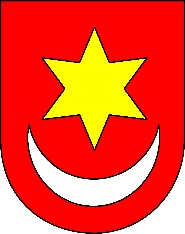 Zelinske novineZelinske novineZelinske novineZelinske novineSLUŽBENO  GLASILO  GRADA  SVETOG  IVANA  ZELINESLUŽBENO  GLASILO  GRADA  SVETOG  IVANA  ZELINESLUŽBENO  GLASILO  GRADA  SVETOG  IVANA  ZELINESLUŽBENO  GLASILO  GRADA  SVETOG  IVANA  ZELINEBroj: 28/20Godina: XXXV18. RUJNA 2020.ISSN 1334-3289S A D R Ž A JS A D R Ž A JS A D R Ž A JAKTI GRADSKOG VIJEĆAAKTI GRADSKOG VIJEĆAStr.1036.IZVJEŠTAJ O IZVRŠENJU PRORAČUNA GRADA SVETOG IVANA ZELINE ZA RAZDOBLJE 01.01.2020. DO 30.06.2020.21037.IZVJEŠĆE O RADU GRADONAČELNIKA ZA RAZDOBLJE OD 01.01.2020. – 30.06.2020. GODINE441038.ODLUKA O SOCIJALNOJ SKRBI GRADA SVETOG IVANA ZELINE511039.ODLUKA O PRIJENOSU PRAVA VLASNIŠTVA NAD KOMUNALNIM VODNIM GRAĐEVINAMA 58Račun / opisIzvršenje 1-6. 2019.Izvorni plan 2020.Izvršenje 1-6.  2020.Indeks  3/1Indeks  3/2A. RAČUN PRIHODA I RASHODA123456 Prihodi poslovanja27.192.173,6465.191.185,0023.665.926,2487,0336,307 Prihodi od prodaje nefinancijske imovine78.336,414.740.000,0031.714,5340,490,67 UKUPNI PRIHODI27.270.510,0569.931.185,0023.697.640,7786,9033,893 Rashodi poslovanja20.172.338,0944.556.860,0018.174.071,2890,0940,794 Rashodi za nabavu nefinancijske imovine5.010.425,1321.194.125,002.708.617,0254,0612,78 UKUPNI RASHODI25.182.763,2265.750.985,0020.882.688,3082,9231,76 VIŠAK / MANJAK2.087.746,834.180.200,002.814.952,47134,8367,34B. RAČUN ZADUŽIVANJA / FINANCIRANJA8 Primici od financijske imovine i zaduživanja0,000,000,000,000,005 Izdaci za financijsku imovinu i otplate zajmova501.733,701.030.000,00513.817,64102,4149,89 NETO ZADUŽIVANJE-501.733,70-1.030.000,00-513.817,64102,4149,89 UKUPNI DONOS VIŠKA / MANJKA IZ PRETHODNE(IH) GODINA0,00-3.750.200,000,00 VIŠAK / MANJAK IZ PRETHODNE(IH) GODINE KOJI ĆE SE POKRITI / RASPOREDITI0,00-3.150.200,000,000,000,00VIŠAK / MANJAK + NETO ZADUŽIVANJE / FINANCIRANJE + KORIŠTENO U PRETHODNIM GODINAMA REZULTAT GODINE1.586.013,130,002.301.      134,83145,090,00PRIHODI      30.06.2020.RASHODI30.06.2020.REZULTAT30.06.2020.PRENESENI PRIHODI  IZ GRADSKOG PRORAČUNAGRAD SVETI IVAN ZELINA22.658.23820.526.0042.132.234DJEČJI VRTIĆ PROLJEĆE3.362.6293.260.275102.3542.629.187PUČKO OTVORENO UČILIŠTE642.031601.66440.367402.419GRADSKI MUZEJ 543.755535.8067.949541.000GRADSKA KNJIŽNICA283.796253.45130.365220.200PRORAČUNSKI KORISNICI GRADA  - BEZ PRIHODA IZ PRORAČUNA *1.039.405858.390181.0153.792.806Račun / opisIzvršenje1-6. 2019.Izvorni plan 2020.Izvršenje 1-6. 2020.Indeks  3/1Indeks  3/2A. RAČUN PRIHODA I RASHODA123456 Prihodi poslovanja27.192.173,6465.191.185,0023.665.926,2487,0336,3061 Prihodi od poreza20.379.229,7743.528.132,0017.578.375,3486,2640,38611 Porez i prirez na dohodak19.081.085,0839.347.800,0016.608.921,0387,0442,216111 Porez i prirez na dohodak od nesamostalnog rada19.081.085,0816.608.921,0387,040,00613 Porezi na imovinu1.108.076,193.750.000,00841.579,0675,9522,446131 Stalni porezi na nepokretnu imovinu (zemlju, zgrade, kuće i ostalo)25.775,25338.052,271311,540,006134 Povremeni porezi na imovinu1.082.300,94503.526,7946,520,00614 Porezi na robu i usluge190.068,50430.332,00127.875,2567,2829,726142 Porez na promet182.500,72122.718,0467,240,006145 Porezi na korištenje dobara ili izvođenje aktivnosti7.567,785.157,2168,150,0063 Pomoći iz inozemstva i od subjekata unutar općeg proračuna741.181,909.003.693,001.649.035,08222,4918,32633 Pomoći proračunu iz drugih proračuna609.998,006.659.600,00913.835,38149,8113,726331 Tekuće pomoći proračunu iz drugih proračuna169.998,00913.835,38537,560,006332 Kapitalne pomoći proračunu iz drugih proračuna440.000,000,000,00634 Pomoći od izvanproračunskih korisnika21.375,2426.100,000,000,006341 Tekuće pomoći od izvanproračunskih korisnika21.375,240,000,00638 Pomoći iz državnog proračuna temeljem prijenosa EU sredstava109.808,662.317.993,00735.199,70669,5331,726382 Kapitalne pomoći iz državnog proračuna temeljem prijenosa EU sredstava109.808,66735.199,70669,530,0064 Prihodi od imovine525.585,76690.200,00527.566,23100,3876,44641 Prihodi od financijske imovine280,53200,00278,6799,34139,346413 Kamate na oročena sredstva i depozite po viđenju280,53278,6799,340,00642 Prihodi od nefinancijske imovine525.305,23690.000,00527.287,56100,3876,426421 Naknade za koncesije49.791,750,000,006422 Prihodi od zakupa i iznajmljivanja imovine73.745,6764.989,5688,130,006423 Naknada za korištenje nefinancijske imovine415.443,59400.810,5196,480,006429 Ostali prihodi od nefinancijske imovine36.115,9711.695,7432,380,0065 Prihodi od upravnih i administrativnih pristojbi, pristojbi po posebnim propisima i naknada5.201.336,2911.241.800,003.661.355,7870,3932,57651 Upravne i administrativne pristojbe46.577,38110.350,0027.114,8758,2124,576513 Ostale upravne pristojbe i naknade43.187,1222.077,0651,120,006514 Ostale pristojbe i naknade3.390,265.037,81148,600,00652 Prihodi po posebnim propisima1.516.441,303.116.650,001.019.827,6767,2532,726522 Prihodi vodnog gospodarstva20.114,058.171,1040,620,006524 Doprinosi za šume38.607,9326.888,4269,640,006526 Ostali nespomenuti prihodi1.457.719,32984.768,1567,560,00653 Komunalni doprinosi i naknade3.638.317,618.014.800,002.614.413,2471,8632,626531 Komunalni doprinosi409.338,87288.721,6070,530,006532 Komunalne naknade3.228.001,742.325.691,6472,050,006533 Naknade za priključak977,000,000,0066 Prihodi od prodaje proizvoda i robe te pruženih usluga i prihodi od donacija337.016,37677.360,00239.393,8171,0335,34661 Prihodi od prodaje proizvoda i robe te pruženih usluga276.646,37533.860,00205.011,8174,1138,406614 Prihodi od prodaje proizvoda i robe7.630,000,000,006615 Prihodi od pruženih usluga269.016,37205.011,8176,210,00663 Donacije od pravnih i fizičkih osoba izvan općeg proračuna60.370,00143.500,0034.382,0056,9523,966631 Tekuće donacije60.370,0034.382,0056,950,0068 Kazne, upravne mjere i ostali prihodi7.823,5550.000,0010.200,00130,3820,40681 Kazne i upravne mjere7.823,5550.000,0010.200,00130,3820,406819 Ostale kazne7.823,5510.200,00130,380,007 Prihodi od prodaje nefinancijske imovine78.336,414.740.000,0031.714,5340,490,6771 Prihodi od prodaje neproizvedene dugotrajne imovine51.679,004.700.000,000,000,00711 Prihodi od prodaje materijalne imovine - prirodnih bogatstava51.679,004.700.000,000,000,007111 Zemljište51.679,000,000,0072 Prihodi od prodaje proizvedene dugotrajne imovine26.657,4140.000,0031.714,53118,9779,29721 Prihodi od prodaje građevinskih objekata17.557,4140.000,0031.714,53180,6379,297211 Stambeni objekti17.557,4131.714,53180,630,00723 Prihodi od prodaje prijevoznih sredstava9.100,000,000,000,007231 Prijevozna sredstva u cestovnom prometu9.100,000,000,00UKUPNI PRIHODI27.270.510,0569.931.185,0023.697.640,7786,9033,89U  razdoblju 01.01.- 30.06.2020. prihodi proračuna iznosili su 23.697.641 kn i za 13% su manji u odnosu na isto razdoblje prošle godine i ostvareni su sa 34% u odnosu na plan za 2020.g. U strukturi prihoda prihodi poslovanja iznose  23.665.926  kn i sudjeluju sa 99,9%, Ostvareni prihodi gradskog proračuna (bez proračunskih korisnika) u prvom polugodištu 2020.g. iznosili su 22.658.236 kn i za 12% su manji u odnosu na isto razdoblje prošle godine i ostvareni su sa 34,5% u odnosu na planirano za 2020.g.Prihode proračuna grada čine slijedeće grupe prihoda:U strukturi prihoda najveće učešće imaju prihodi od poreza koji sudjeluju sa 77,6% u ukupnim prihodima, ostvareni su sa 40% u odnosu na plan i 14% su manji u odnosu na isto razdoblje 2019.g. Unutar prihoda od poreza najznačajniji su prihodi od poreza i prireza na dohodak koji su ostvareni u iznosu 11.991.612 kn i za 12% su manji u odnosu na prvo polugodište 2019.g; u apsolutnom iznosu od 1.555.759 kn. Na smanjenje prihoda od poreza utjecala  je kriza izazvana koronavirusom Covid 19, te je privrednim subjektima čije je djelatnost najjače pogođena, omogućena odgoda i oslobođenje od poreza na dohodak. U svrhu premošćivanja situacije zbog izmijenjene dinamike priljeva sredstava jedinicama lokalne samouprave, Vlada je omogućila dobivanje beskamatnog zajma u visini iznosa oslobođenog ili odgođenog porez na dohodak, te je po toj osnovi  do 30.06. 2020. uplaćeno na žiro račun Grada  1.868.425 kn, što je u knjigama grada evidentirano kao kratkoročna pozajmica, a koja će biti zatvorena uplatama odgođenih iznosa poreza i prireza za privredne subjekte. U prvom polugodištu 2020. ostvareni su prihodi od poreza i prireza na dohodak po osnovi fiskalnog izravnanja u iznosu 4.617.309 kn što čini 28% prihoda od poreza i prireza na dohodak. Prihodi od poreza na imovinu (koji čine porez na kuće za odmor i porez na promet nekretnina) ostvareni su u iznosu 503.527 kn i manji su za 53% u odnosu na isto razdoblje prošle godine, prvenstveno pod utjecajem pada poreza na promet nekretnina. Pomoći proračunu iz drugih proračuna i od izvanproračunskih korisnika ostvarene su u iznosu 1.544.575 kn  i odnose se na:           Tekuće pomoći iz državnog proračuna            kompenzacijska mjera  - vezano uz izmjene zakona koje se odnose                691.038,00                             na  poreza na dohodak, a koje su stupile na snagu 01.01.2020.           Tekuće pomoći iz županijskog proračuna                                                               118.338,00           Kapitalne pomoći iz državnog proračuna temeljem prijenosa            EU sredstava  - EnU zgrada gradske uprave, EnU POU i           Zelina-Zeleni grad  - ZNS-ovi iz 2019.g.                                                                   735.200,00           Prihodi po posebnim propisima i naknadama ostvareni su u iznosu 2.948.414 kn, za 27 % su manji u odnosu na prvo polugodište 2019. i ostvareni su sa 33% u odnosu na plan. U prvom polugodištu komunalni doprinos i komunalna naknadu su ostvareni sa 72% u odnosu na prvo polugodište 2019. , od čega je komunalna naknada ostvarena sa 42 % u odnosu na plan za 2020., a komunalni doprinos sa 12% u odnosu na plan. Struktura prihoda je slijedeća:Ostvareni rashodi u prvom polugodištu 2020.g. iznose 20.882.689 kn i za 17 % su manji u odnosu na isto razdoblje prošle godine, a ostvareni su sa 32% u odnosu na planirano za 2020.g. U strukturi rashoda, rashodi poslovanja iznose 18.174.072, kn i sudjeluju sa 87%, dok rashodi za nabavu nefinancijske imovine iznose 2.708.6517 kn i sudjeluju sa 13% u ukupnim rashodima.Rashodi gradskog proračuna iznose 20.012.186  kn, i manji su za 14% u odnosu na isto razdoblje prošle godineU  razdoblju 01.01.- 30.06.2020. prihodi proračuna iznosili su 23.697.641 kn i za 13% su manji u odnosu na isto razdoblje prošle godine i ostvareni su sa 34% u odnosu na plan za 2020.g. U strukturi prihoda prihodi poslovanja iznose  23.665.926  kn i sudjeluju sa 99,9%, Ostvareni prihodi gradskog proračuna (bez proračunskih korisnika) u prvom polugodištu 2020.g. iznosili su 22.658.236 kn i za 12% su manji u odnosu na isto razdoblje prošle godine i ostvareni su sa 34,5% u odnosu na planirano za 2020.g.Prihode proračuna grada čine slijedeće grupe prihoda:U strukturi prihoda najveće učešće imaju prihodi od poreza koji sudjeluju sa 77,6% u ukupnim prihodima, ostvareni su sa 40% u odnosu na plan i 14% su manji u odnosu na isto razdoblje 2019.g. Unutar prihoda od poreza najznačajniji su prihodi od poreza i prireza na dohodak koji su ostvareni u iznosu 11.991.612 kn i za 12% su manji u odnosu na prvo polugodište 2019.g; u apsolutnom iznosu od 1.555.759 kn. Na smanjenje prihoda od poreza utjecala  je kriza izazvana koronavirusom Covid 19, te je privrednim subjektima čije je djelatnost najjače pogođena, omogućena odgoda i oslobođenje od poreza na dohodak. U svrhu premošćivanja situacije zbog izmijenjene dinamike priljeva sredstava jedinicama lokalne samouprave, Vlada je omogućila dobivanje beskamatnog zajma u visini iznosa oslobođenog ili odgođenog porez na dohodak, te je po toj osnovi  do 30.06. 2020. uplaćeno na žiro račun Grada  1.868.425 kn, što je u knjigama grada evidentirano kao kratkoročna pozajmica, a koja će biti zatvorena uplatama odgođenih iznosa poreza i prireza za privredne subjekte. U prvom polugodištu 2020. ostvareni su prihodi od poreza i prireza na dohodak po osnovi fiskalnog izravnanja u iznosu 4.617.309 kn što čini 28% prihoda od poreza i prireza na dohodak. Prihodi od poreza na imovinu (koji čine porez na kuće za odmor i porez na promet nekretnina) ostvareni su u iznosu 503.527 kn i manji su za 53% u odnosu na isto razdoblje prošle godine, prvenstveno pod utjecajem pada poreza na promet nekretnina. Pomoći proračunu iz drugih proračuna i od izvanproračunskih korisnika ostvarene su u iznosu 1.544.575 kn  i odnose se na:           Tekuće pomoći iz državnog proračuna            kompenzacijska mjera  - vezano uz izmjene zakona koje se odnose                691.038,00                             na  poreza na dohodak, a koje su stupile na snagu 01.01.2020.           Tekuće pomoći iz županijskog proračuna                                                               118.338,00           Kapitalne pomoći iz državnog proračuna temeljem prijenosa            EU sredstava  - EnU zgrada gradske uprave, EnU POU i           Zelina-Zeleni grad  - ZNS-ovi iz 2019.g.                                                                   735.200,00           Prihodi po posebnim propisima i naknadama ostvareni su u iznosu 2.948.414 kn, za 27 % su manji u odnosu na prvo polugodište 2019. i ostvareni su sa 33% u odnosu na plan. U prvom polugodištu komunalni doprinos i komunalna naknadu su ostvareni sa 72% u odnosu na prvo polugodište 2019. , od čega je komunalna naknada ostvarena sa 42 % u odnosu na plan za 2020., a komunalni doprinos sa 12% u odnosu na plan. Struktura prihoda je slijedeća:Ostvareni rashodi u prvom polugodištu 2020.g. iznose 20.882.689 kn i za 17 % su manji u odnosu na isto razdoblje prošle godine, a ostvareni su sa 32% u odnosu na planirano za 2020.g. U strukturi rashoda, rashodi poslovanja iznose 18.174.072, kn i sudjeluju sa 87%, dok rashodi za nabavu nefinancijske imovine iznose 2.708.6517 kn i sudjeluju sa 13% u ukupnim rashodima.Rashodi gradskog proračuna iznose 20.012.186  kn, i manji su za 14% u odnosu na isto razdoblje prošle godineU  razdoblju 01.01.- 30.06.2020. prihodi proračuna iznosili su 23.697.641 kn i za 13% su manji u odnosu na isto razdoblje prošle godine i ostvareni su sa 34% u odnosu na plan za 2020.g. U strukturi prihoda prihodi poslovanja iznose  23.665.926  kn i sudjeluju sa 99,9%, Ostvareni prihodi gradskog proračuna (bez proračunskih korisnika) u prvom polugodištu 2020.g. iznosili su 22.658.236 kn i za 12% su manji u odnosu na isto razdoblje prošle godine i ostvareni su sa 34,5% u odnosu na planirano za 2020.g.Prihode proračuna grada čine slijedeće grupe prihoda:U strukturi prihoda najveće učešće imaju prihodi od poreza koji sudjeluju sa 77,6% u ukupnim prihodima, ostvareni su sa 40% u odnosu na plan i 14% su manji u odnosu na isto razdoblje 2019.g. Unutar prihoda od poreza najznačajniji su prihodi od poreza i prireza na dohodak koji su ostvareni u iznosu 11.991.612 kn i za 12% su manji u odnosu na prvo polugodište 2019.g; u apsolutnom iznosu od 1.555.759 kn. Na smanjenje prihoda od poreza utjecala  je kriza izazvana koronavirusom Covid 19, te je privrednim subjektima čije je djelatnost najjače pogođena, omogućena odgoda i oslobođenje od poreza na dohodak. U svrhu premošćivanja situacije zbog izmijenjene dinamike priljeva sredstava jedinicama lokalne samouprave, Vlada je omogućila dobivanje beskamatnog zajma u visini iznosa oslobođenog ili odgođenog porez na dohodak, te je po toj osnovi  do 30.06. 2020. uplaćeno na žiro račun Grada  1.868.425 kn, što je u knjigama grada evidentirano kao kratkoročna pozajmica, a koja će biti zatvorena uplatama odgođenih iznosa poreza i prireza za privredne subjekte. U prvom polugodištu 2020. ostvareni su prihodi od poreza i prireza na dohodak po osnovi fiskalnog izravnanja u iznosu 4.617.309 kn što čini 28% prihoda od poreza i prireza na dohodak. Prihodi od poreza na imovinu (koji čine porez na kuće za odmor i porez na promet nekretnina) ostvareni su u iznosu 503.527 kn i manji su za 53% u odnosu na isto razdoblje prošle godine, prvenstveno pod utjecajem pada poreza na promet nekretnina. Pomoći proračunu iz drugih proračuna i od izvanproračunskih korisnika ostvarene su u iznosu 1.544.575 kn  i odnose se na:           Tekuće pomoći iz državnog proračuna            kompenzacijska mjera  - vezano uz izmjene zakona koje se odnose                691.038,00                             na  poreza na dohodak, a koje su stupile na snagu 01.01.2020.           Tekuće pomoći iz županijskog proračuna                                                               118.338,00           Kapitalne pomoći iz državnog proračuna temeljem prijenosa            EU sredstava  - EnU zgrada gradske uprave, EnU POU i           Zelina-Zeleni grad  - ZNS-ovi iz 2019.g.                                                                   735.200,00           Prihodi po posebnim propisima i naknadama ostvareni su u iznosu 2.948.414 kn, za 27 % su manji u odnosu na prvo polugodište 2019. i ostvareni su sa 33% u odnosu na plan. U prvom polugodištu komunalni doprinos i komunalna naknadu su ostvareni sa 72% u odnosu na prvo polugodište 2019. , od čega je komunalna naknada ostvarena sa 42 % u odnosu na plan za 2020., a komunalni doprinos sa 12% u odnosu na plan. Struktura prihoda je slijedeća:Ostvareni rashodi u prvom polugodištu 2020.g. iznose 20.882.689 kn i za 17 % su manji u odnosu na isto razdoblje prošle godine, a ostvareni su sa 32% u odnosu na planirano za 2020.g. U strukturi rashoda, rashodi poslovanja iznose 18.174.072, kn i sudjeluju sa 87%, dok rashodi za nabavu nefinancijske imovine iznose 2.708.6517 kn i sudjeluju sa 13% u ukupnim rashodima.Rashodi gradskog proračuna iznose 20.012.186  kn, i manji su za 14% u odnosu na isto razdoblje prošle godineU  razdoblju 01.01.- 30.06.2020. prihodi proračuna iznosili su 23.697.641 kn i za 13% su manji u odnosu na isto razdoblje prošle godine i ostvareni su sa 34% u odnosu na plan za 2020.g. U strukturi prihoda prihodi poslovanja iznose  23.665.926  kn i sudjeluju sa 99,9%, Ostvareni prihodi gradskog proračuna (bez proračunskih korisnika) u prvom polugodištu 2020.g. iznosili su 22.658.236 kn i za 12% su manji u odnosu na isto razdoblje prošle godine i ostvareni su sa 34,5% u odnosu na planirano za 2020.g.Prihode proračuna grada čine slijedeće grupe prihoda:U strukturi prihoda najveće učešće imaju prihodi od poreza koji sudjeluju sa 77,6% u ukupnim prihodima, ostvareni su sa 40% u odnosu na plan i 14% su manji u odnosu na isto razdoblje 2019.g. Unutar prihoda od poreza najznačajniji su prihodi od poreza i prireza na dohodak koji su ostvareni u iznosu 11.991.612 kn i za 12% su manji u odnosu na prvo polugodište 2019.g; u apsolutnom iznosu od 1.555.759 kn. Na smanjenje prihoda od poreza utjecala  je kriza izazvana koronavirusom Covid 19, te je privrednim subjektima čije je djelatnost najjače pogođena, omogućena odgoda i oslobođenje od poreza na dohodak. U svrhu premošćivanja situacije zbog izmijenjene dinamike priljeva sredstava jedinicama lokalne samouprave, Vlada je omogućila dobivanje beskamatnog zajma u visini iznosa oslobođenog ili odgođenog porez na dohodak, te je po toj osnovi  do 30.06. 2020. uplaćeno na žiro račun Grada  1.868.425 kn, što je u knjigama grada evidentirano kao kratkoročna pozajmica, a koja će biti zatvorena uplatama odgođenih iznosa poreza i prireza za privredne subjekte. U prvom polugodištu 2020. ostvareni su prihodi od poreza i prireza na dohodak po osnovi fiskalnog izravnanja u iznosu 4.617.309 kn što čini 28% prihoda od poreza i prireza na dohodak. Prihodi od poreza na imovinu (koji čine porez na kuće za odmor i porez na promet nekretnina) ostvareni su u iznosu 503.527 kn i manji su za 53% u odnosu na isto razdoblje prošle godine, prvenstveno pod utjecajem pada poreza na promet nekretnina. Pomoći proračunu iz drugih proračuna i od izvanproračunskih korisnika ostvarene su u iznosu 1.544.575 kn  i odnose se na:           Tekuće pomoći iz državnog proračuna            kompenzacijska mjera  - vezano uz izmjene zakona koje se odnose                691.038,00                             na  poreza na dohodak, a koje su stupile na snagu 01.01.2020.           Tekuće pomoći iz županijskog proračuna                                                               118.338,00           Kapitalne pomoći iz državnog proračuna temeljem prijenosa            EU sredstava  - EnU zgrada gradske uprave, EnU POU i           Zelina-Zeleni grad  - ZNS-ovi iz 2019.g.                                                                   735.200,00           Prihodi po posebnim propisima i naknadama ostvareni su u iznosu 2.948.414 kn, za 27 % su manji u odnosu na prvo polugodište 2019. i ostvareni su sa 33% u odnosu na plan. U prvom polugodištu komunalni doprinos i komunalna naknadu su ostvareni sa 72% u odnosu na prvo polugodište 2019. , od čega je komunalna naknada ostvarena sa 42 % u odnosu na plan za 2020., a komunalni doprinos sa 12% u odnosu na plan. Struktura prihoda je slijedeća:Ostvareni rashodi u prvom polugodištu 2020.g. iznose 20.882.689 kn i za 17 % su manji u odnosu na isto razdoblje prošle godine, a ostvareni su sa 32% u odnosu na planirano za 2020.g. U strukturi rashoda, rashodi poslovanja iznose 18.174.072, kn i sudjeluju sa 87%, dok rashodi za nabavu nefinancijske imovine iznose 2.708.6517 kn i sudjeluju sa 13% u ukupnim rashodima.Rashodi gradskog proračuna iznose 20.012.186  kn, i manji su za 14% u odnosu na isto razdoblje prošle godineU  razdoblju 01.01.- 30.06.2020. prihodi proračuna iznosili su 23.697.641 kn i za 13% su manji u odnosu na isto razdoblje prošle godine i ostvareni su sa 34% u odnosu na plan za 2020.g. U strukturi prihoda prihodi poslovanja iznose  23.665.926  kn i sudjeluju sa 99,9%, Ostvareni prihodi gradskog proračuna (bez proračunskih korisnika) u prvom polugodištu 2020.g. iznosili su 22.658.236 kn i za 12% su manji u odnosu na isto razdoblje prošle godine i ostvareni su sa 34,5% u odnosu na planirano za 2020.g.Prihode proračuna grada čine slijedeće grupe prihoda:U strukturi prihoda najveće učešće imaju prihodi od poreza koji sudjeluju sa 77,6% u ukupnim prihodima, ostvareni su sa 40% u odnosu na plan i 14% su manji u odnosu na isto razdoblje 2019.g. Unutar prihoda od poreza najznačajniji su prihodi od poreza i prireza na dohodak koji su ostvareni u iznosu 11.991.612 kn i za 12% su manji u odnosu na prvo polugodište 2019.g; u apsolutnom iznosu od 1.555.759 kn. Na smanjenje prihoda od poreza utjecala  je kriza izazvana koronavirusom Covid 19, te je privrednim subjektima čije je djelatnost najjače pogođena, omogućena odgoda i oslobođenje od poreza na dohodak. U svrhu premošćivanja situacije zbog izmijenjene dinamike priljeva sredstava jedinicama lokalne samouprave, Vlada je omogućila dobivanje beskamatnog zajma u visini iznosa oslobođenog ili odgođenog porez na dohodak, te je po toj osnovi  do 30.06. 2020. uplaćeno na žiro račun Grada  1.868.425 kn, što je u knjigama grada evidentirano kao kratkoročna pozajmica, a koja će biti zatvorena uplatama odgođenih iznosa poreza i prireza za privredne subjekte. U prvom polugodištu 2020. ostvareni su prihodi od poreza i prireza na dohodak po osnovi fiskalnog izravnanja u iznosu 4.617.309 kn što čini 28% prihoda od poreza i prireza na dohodak. Prihodi od poreza na imovinu (koji čine porez na kuće za odmor i porez na promet nekretnina) ostvareni su u iznosu 503.527 kn i manji su za 53% u odnosu na isto razdoblje prošle godine, prvenstveno pod utjecajem pada poreza na promet nekretnina. Pomoći proračunu iz drugih proračuna i od izvanproračunskih korisnika ostvarene su u iznosu 1.544.575 kn  i odnose se na:           Tekuće pomoći iz državnog proračuna            kompenzacijska mjera  - vezano uz izmjene zakona koje se odnose                691.038,00                             na  poreza na dohodak, a koje su stupile na snagu 01.01.2020.           Tekuće pomoći iz županijskog proračuna                                                               118.338,00           Kapitalne pomoći iz državnog proračuna temeljem prijenosa            EU sredstava  - EnU zgrada gradske uprave, EnU POU i           Zelina-Zeleni grad  - ZNS-ovi iz 2019.g.                                                                   735.200,00           Prihodi po posebnim propisima i naknadama ostvareni su u iznosu 2.948.414 kn, za 27 % su manji u odnosu na prvo polugodište 2019. i ostvareni su sa 33% u odnosu na plan. U prvom polugodištu komunalni doprinos i komunalna naknadu su ostvareni sa 72% u odnosu na prvo polugodište 2019. , od čega je komunalna naknada ostvarena sa 42 % u odnosu na plan za 2020., a komunalni doprinos sa 12% u odnosu na plan. Struktura prihoda je slijedeća:Ostvareni rashodi u prvom polugodištu 2020.g. iznose 20.882.689 kn i za 17 % su manji u odnosu na isto razdoblje prošle godine, a ostvareni su sa 32% u odnosu na planirano za 2020.g. U strukturi rashoda, rashodi poslovanja iznose 18.174.072, kn i sudjeluju sa 87%, dok rashodi za nabavu nefinancijske imovine iznose 2.708.6517 kn i sudjeluju sa 13% u ukupnim rashodima.Rashodi gradskog proračuna iznose 20.012.186  kn, i manji su za 14% u odnosu na isto razdoblje prošle godineU  razdoblju 01.01.- 30.06.2020. prihodi proračuna iznosili su 23.697.641 kn i za 13% su manji u odnosu na isto razdoblje prošle godine i ostvareni su sa 34% u odnosu na plan za 2020.g. U strukturi prihoda prihodi poslovanja iznose  23.665.926  kn i sudjeluju sa 99,9%, Ostvareni prihodi gradskog proračuna (bez proračunskih korisnika) u prvom polugodištu 2020.g. iznosili su 22.658.236 kn i za 12% su manji u odnosu na isto razdoblje prošle godine i ostvareni su sa 34,5% u odnosu na planirano za 2020.g.Prihode proračuna grada čine slijedeće grupe prihoda:U strukturi prihoda najveće učešće imaju prihodi od poreza koji sudjeluju sa 77,6% u ukupnim prihodima, ostvareni su sa 40% u odnosu na plan i 14% su manji u odnosu na isto razdoblje 2019.g. Unutar prihoda od poreza najznačajniji su prihodi od poreza i prireza na dohodak koji su ostvareni u iznosu 11.991.612 kn i za 12% su manji u odnosu na prvo polugodište 2019.g; u apsolutnom iznosu od 1.555.759 kn. Na smanjenje prihoda od poreza utjecala  je kriza izazvana koronavirusom Covid 19, te je privrednim subjektima čije je djelatnost najjače pogođena, omogućena odgoda i oslobođenje od poreza na dohodak. U svrhu premošćivanja situacije zbog izmijenjene dinamike priljeva sredstava jedinicama lokalne samouprave, Vlada je omogućila dobivanje beskamatnog zajma u visini iznosa oslobođenog ili odgođenog porez na dohodak, te je po toj osnovi  do 30.06. 2020. uplaćeno na žiro račun Grada  1.868.425 kn, što je u knjigama grada evidentirano kao kratkoročna pozajmica, a koja će biti zatvorena uplatama odgođenih iznosa poreza i prireza za privredne subjekte. U prvom polugodištu 2020. ostvareni su prihodi od poreza i prireza na dohodak po osnovi fiskalnog izravnanja u iznosu 4.617.309 kn što čini 28% prihoda od poreza i prireza na dohodak. Prihodi od poreza na imovinu (koji čine porez na kuće za odmor i porez na promet nekretnina) ostvareni su u iznosu 503.527 kn i manji su za 53% u odnosu na isto razdoblje prošle godine, prvenstveno pod utjecajem pada poreza na promet nekretnina. Pomoći proračunu iz drugih proračuna i od izvanproračunskih korisnika ostvarene su u iznosu 1.544.575 kn  i odnose se na:           Tekuće pomoći iz državnog proračuna            kompenzacijska mjera  - vezano uz izmjene zakona koje se odnose                691.038,00                             na  poreza na dohodak, a koje su stupile na snagu 01.01.2020.           Tekuće pomoći iz županijskog proračuna                                                               118.338,00           Kapitalne pomoći iz državnog proračuna temeljem prijenosa            EU sredstava  - EnU zgrada gradske uprave, EnU POU i           Zelina-Zeleni grad  - ZNS-ovi iz 2019.g.                                                                   735.200,00           Prihodi po posebnim propisima i naknadama ostvareni su u iznosu 2.948.414 kn, za 27 % su manji u odnosu na prvo polugodište 2019. i ostvareni su sa 33% u odnosu na plan. U prvom polugodištu komunalni doprinos i komunalna naknadu su ostvareni sa 72% u odnosu na prvo polugodište 2019. , od čega je komunalna naknada ostvarena sa 42 % u odnosu na plan za 2020., a komunalni doprinos sa 12% u odnosu na plan. Struktura prihoda je slijedeća:Ostvareni rashodi u prvom polugodištu 2020.g. iznose 20.882.689 kn i za 17 % su manji u odnosu na isto razdoblje prošle godine, a ostvareni su sa 32% u odnosu na planirano za 2020.g. U strukturi rashoda, rashodi poslovanja iznose 18.174.072, kn i sudjeluju sa 87%, dok rashodi za nabavu nefinancijske imovine iznose 2.708.6517 kn i sudjeluju sa 13% u ukupnim rashodima.Rashodi gradskog proračuna iznose 20.012.186  kn, i manji su za 14% u odnosu na isto razdoblje prošle godineRASHODIIzvršenje1-6.2019.Izvorni plan 2020.Izvršenje 1-6. 2020.Indeks  3/1Indeks  3/2123453 Rashodi poslovanja20.172.338,0944.556.860,0018.174.071,2890,0940,7931 Rashodi za zaposlene5.048.715,4711.166.175,005.080.380,44100,6345,50311 Plaće (Bruto)4.178.873,079.043.450,004.294.030,80102,7647,483111 Plaće za redovan rad4.178.873,074.294.030,80102,760,00312 Ostali rashodi za zaposlene191.356,87636.800,0098.583,3851,5215,483121 Ostali rashodi za zaposlene191.356,8798.583,3851,520,00313 Doprinosi na plaće678.485,531.485.925,00687.766,26101,3746,293132 Doprinosi za obvezno zdravstveno osiguranje676.235,53687.766,26101,710,003133 Doprinosi za obvezno osiguranje u slučaju nezaposlenosti2.250,000,000,0032 Materijalni rashodi10.214.480,7019.031.685,008.994.319,9088,0547,26321 Naknade troškova zaposlenima334.131,11758.600,00294.304,6088,0838,803211 Službena putovanja22.319,279.906,0044,380,003212 Naknade za prijevoz, za rad na terenu i odvojeni život268.878,72230.467,8785,710,003213 Stručno usavršavanje zaposlenika30.689,1237.418,73121,930,003214 Ostale naknade troškova zaposlenima12.244,0016.512,00134,860,00322 Rashodi za materijal i energiju3.218.087,693.805.600,001.710.950,4953,1744,963221 Uredski materijal i ostali materijalni rashodi273.564,00197.481,4072,190,003222 Materijal i sirovine361.881,54195.234,7253,950,003223 Energija1.155.151,58493.723,6842,740,003224 Materijal i dijelovi za tekuće i investicijsko održavanje704.548,43749.704,45106,410,003225 Sitni inventar i auto gume720.431,9933.306,244,620,003227 Službena, radna i zaštitna odjeća i obuća2.510,1541.500,001653,290,00323 Rashodi za usluge6.082.012,9512.836.785,006.558.043,31107,8351,093231 Usluge telefona, pošte i prijevoza224.192,29182.493,7681,400,003232 Usluge tekućeg i investicijskog održavanja3.626.491,313.762.042,07103,740,003233 Usluge promidžbe i informiranja134.710,51113.724,0684,420,003234 Komunalne usluge156.980,46141.099,2189,880,003235 Zakupnine i najamnine203.901,10103.322,0150,670,003236 Zdravstvene i veterinarske usluge314.695,27419.710,64133,370,003237 Intelektualne i osobne usluge969.418,77651.888,9367,250,003238 Računalne usluge90.344,00125.187,44138,570,003239 Ostale usluge361.279,241.058.575,19293,010,00324 Naknade troškova osobama izvan radnog odnosa23.721,25102.400,007.919,8533,397,733241 Naknade troškova osobama izvan radnog odnosa23.721,257.919,8533,390,00329 Ostali nespomenuti rashodi poslovanja556.527,701.528.300,00423.101,6576,0327,683291 Naknade za rad predstavničkih i izvršnih tijela, povjerenstava i slično240.957,77238.557,9099,000,003292 Premije osiguranja74.202,2256.303,4275,880,003293 Reprezentacija125.458,5449.040,7139,090,003294 Članarine i norme13.399,698.921,2966,580,003295 Pristojbe i naknade40.510,2629.168,9272,000,003299 Ostali nespomenuti rashodi poslovanja61.999,2241.109,4166,310,0034 Financijski rashodi125.944,12184.500,0091.545,4672,6949,62342 Kamate za primljene kredite i zajmove87.203,63130.000,0064.632,5674,1249,723423 Kamate za primljene kredite i zajmove od kreditnih i ostalih financijskih institucija izvan javnog s87.203,6364.632,5674,120,00343 Ostali financijski rashodi38.740,4954.500,0026.912,9069,4749,383431 Bankarske usluge i usluge platnog prometa38.740,4926.912,9069,470,0035 Subvencije254.683,531.110.000,00274.531,12107,7924,73351 Subvencije trgovačkim društvima u javnom sektoru19.881,8350.000,0010.272,3351,6720,543512 Subvencije trgovačkim društvima u javnom sektoru19.881,8310.272,3351,670,00352 Subvencije trgovačkim društvima, poljoprivrednicima i obrtnicima izvan javnog sektora234.801,701.060.000,00264.258,79112,5524,933522 Subvencije trgovačkim društvima izvan javnog sektora0,00120.000,000,000,003523 Subvencije poljoprivrednicima i obrtnicima234.801,70144.258,7961,440,0036 Pomoći dane u inozemstvo i unutar općeg proračuna2.805,001.084.000,0067.439,342404,256,22363 Pomoći unutar općeg proračuna2.805,001.084.000,0067.439,342404,256,223631 Tekuće pomoći unutar općeg proračuna2.805,0044.150,001573,980,003632 Kapitalne pomoći unutar općeg proračuna23.289,340,000,0037 Naknade građanima i kućanstvima na temelju osiguranja i druge naknade1.205.384,884.116.000,001.139.238,7094,5127,68372 Ostale naknade građanima i kućanstvima iz proračuna1.205.384,884.116.000,001.139.238,7094,5127,683721 Naknade građanima i kućanstvima u novcu167.796,50288.692,40172,050,003722 Naknade građanima i kućanstvima u naravi1.037.588,38850.546,3081,970,0038 Ostali rashodi3.320.324,397.864.500,002.526.616,3276,1032,13381 Tekuće donacije2.958.376,306.899.500,002.403.704,0181,2534,843811 Tekuće donacije u novcu2.958.376,302.403.704,0181,250,00382 Kapitalne donacije50.000,00500.000,000,000,003821 Kapitalne donacije neprofitnim organizacijama50.000,000,000,00383 Kazne, penali i naknade štete25.671,8050.000,0013.369,0052,0826,743831 Naknade šteta pravnim i fizičkim osobama25.671,8013.369,0052,080,00386 Kapitalne pomoći286.276,29415.000,00109.543,3138,2626,403861 Kapitalne pomoći kreditnim i ostalim financijskim institucijama te trgovačkim društvima u javnom sektoru286.276,29109.543,3138,260,004 Rashodi za nabavu nefinancijske imovine5.010.425,1321.194.125,002.708.617,0254,0612,7841 Rashodi za nabavu neproizvedene dugotrajne imovine725.550,002.373.200,000,000,00411 Materijalna imovina - prirodna bogatstva725.550,002.353.200,000,000,004111 Zemljište725.550,000,000,00412 Nematerijalna imovina20.000,000,000,0042 Rashodi za nabavu proizvedene dugotrajne imovine3.514.862,2317.395.925,002.688.617,0276,4915,46421 Građevinski objekti2.522.659,3010.725.000,001.826.643,7372,4117,034212 Poslovni objekti816.004,800,000,004213 Ceste, željeznice i ostali prometni objekti2.263.456,111.010.638,9344,650,004214 Ostali građevinski objekti259.203,190,000,00422 Postrojenja i oprema343.949,041.295.000,00101.901,9829,637,874221 Uredska oprema i namještaj235.237,8049.669,5621,110,004223 Oprema za održavanje i zaštitu72.636,2426.610,6336,640,004226 Sportska i glazbena oprema11.125,007.021,8063,120,004227 Uređaji, strojevi i oprema za ostale namjene24.950,0018.599,9974,550,00423 Prijevozna sredstva115.528,93175.000,000,000,004231 Prijevozna sredstva u cestovnom prometu115.528,930,000,00424 Knjige, umjetnička djela i ostale izložbene vrijednosti76.824,96138.000,0050.008,8165,0936,244241 Knjige71.824,9650.008,8169,630,004243 Muzejski izlošci i predmeti prirodnih rijetkosti5.000,000,000,00426 Nematerijalna proizvedena imovina455.900,005.062.925,00710.062,50155,7514,024263 Umjetnička, literarna i znanstvena djela455.900,00685.687,50150,400,004264 Ostala nematerijalna proizvedena imovina24.375,000,000,0045 Rashodi za dodatna ulaganja na nefinancijskoj imovini770.012,901.425.000,0020.000,002,601,40451 Dodatna ulaganja na građevinskim objektima762.250,401.425.000,0020.000,002,621,404511 Dodatna ulaganja na građevinskim objektima762.250,4020.000,002,620,00454 Dodatna ulaganja za ostalu nefinancijsku imovinu7.762,500,000,000,004541 Dodatna ulaganja za ostalu nefinancijsku imovinu7.762,500,000,00UKUPNI RASHODI25.182.763,2265.750.985,0020.882.688,3082,9231,76Rashodi i izdaciOstvareno 30.06.2019.Ostvareno 30.06. 2020.Struktura30.06.2019.Struktura 30.06.2020.Indeks 20/19.Rashodi za zaposlene1.646.4411.708.2886,98,3104Materijalni rashodi8.242.8167.814.10034,538,195Financijski rashodi115.01582.1660,50,471Subvencije254.684274.53111,3108Prijenosi proračunskim korisnicima iz nadležnog proračuna, pomoći unutar općeg proračuna3.744.0993.843.11115,718,7102Naknade građanima i kućanstvima1.205.3851.139.23855,595Ostali rashodi - pomoći i donacije3.315.3242.526.61613,912,376Rashodi za nabavu nefinancijske imovine 4.856.3652.624.13620,312,854Izdaci za otplatu zajmova501.734513.81822,5102               Ukupno:23.881.87320.526.00410010086donacije Vatrogasnoj zajednici Grada - redovna aktivnost102.000donacije protupožarna zaštita i rad DVD-a336.600donacije gorska služba spašavanja10.000donacije udrugama u kulturi43.820donacije ostalim udrugama građana20.000donacije udrugama umirovljenika                                                              18.058donacije GD Crvenog križa djelatnost i programi126.000donacija Udruga Srce za djelatnost i programe258.539donacije političke stranke i nezavisni vijećnici84.297donacije za obrazovanje – produženi boravak,opremanje škola, sufinanciranje troškova el. energije                            318.772donacije za turističke manifestacije                                                         131.000donacije za rad turističkog ureda                                                            197.650donacije za rad ZSU60.000donacije za rad sportskih društava i sportske manifestacije649.968pokroviteljstvo      47.000računala, uredska oprema i oprema za ostale namjene      87.429rekonstrukciju dijela ulice V Nazora- SRC  dovršetak        193.024parkiralište SRC    817.615    projekt višenamjenskog sportskog igrališta         24.375   rekonstrukciju i nadogradnju vatrogasnog centra    816.005        projektiranje cesta i nogostupa    685.688   Račun / opisIzvršenje 1-6.2019.Izvorni plan 2020.Izvršenje 1-6.2020.Indeks  3/1Indeks  3/2PRIHODI I RASHODI PREMA IZVORIMA FINANCIRANJA12345 SVEUKUPNI PRIHODI27.270.510,0569.931.185,0023.697.640,7786,9033,89Izvor 1. OPĆI PRIHODI I PRIMICI20.473.045,2343.738.132,0017.625.530,2486,0940,30Izvor 3. VLASTITI PRIHODI1.943.877,003.541.060,001.383.766,3971,1939,08Izvor 4. PRIHODI ZA POSEBNE NAMJENE3.973.699,518.764.800,002.973.212,5374,8233,92Izvor 5. POMOĆI741.181,909.003.693,001.649.035,08222,4918,32Izvor 6. DONACIJE60.370,00143.500,0034.382,0056,9523,96Izvor 7. PRIHODI OD PRODAJE ILI ZAMJENE NEFINANCIJSKE IMOVINE I NAKNADA78.336,414.740.000,0031.714,5340,490,67 SVEUKUPNI RASHODI25.182.763,2265.750.985,0020.882.688,3082,9231,76Izvor 1. OPĆI PRIHODI I PRIMICI15.968.780,7642.373.425,0016.276.143,94101,9238,41Izvor 3. VLASTITI PRIHODI1.746.000,353.541.060,00880.897,4550,4524,88Izvor 4. PRIHODI ZA POSEBNE NAMJENE5.251.785,238.764.800,003.481.692,6566,3039,72Izvor 5. POMOĆI1.345.924,168.098.200,00142.435,0510,581,76Izvor 6. DONACIJE71.540,73143.500,0020.339,5028,4314,17Izvor 7. PRIHODI OD PRODAJE ILI ZAMJENE NEFINANCIJSKE IMOVINE I NAKNADA798.731,992.830.000,0081.179,7110,162,87Račun/OpisIzvršenje 1-6.2019Izvorni plan 2020Izvršenje1-6. 2020Indeks 3/1Indeks 3/2Učešće123456 Funkcijska klasifikacija SVEUKUPNI RASHODI25.182.763,2265.750.985,0020.882.688,3082,9231,76100 01 Opće javne usluge3.596.918,008.211.300,003.346.467,6393,0440,7516,0 011 Izvršna  i zakonodavna tijela, financijski i fiskalni poslovi, vanjski poslovi903.964,552.496.950,00900.467,7799,6136,06 016 Opće javne usluge koje nisu drugdje svrstane2.692.953,455.714.350,002.445.999,8690,8342,80 02 Obrana8.800,0070.000,0044.000,00500,0062,860,2 022 Civilna obrana8.800,0070.000,0044.000,00500,0062,86 03 Javni red i sigurnost526.235,651.600.000,00448.598,8685,2528,042,1 032 Usluge protupožarne zaštite526.235,651.600.000,00448.598,8685,2528,04 04 Ekonomski poslovi6.486.363,0719.263.825,005.666.793,7787,3629,4227,1 042 Poljoprivreda, šumarstvo, ribarstvo i lov229.452,15555.000,00131.439,3557,2823,68 044 Rudarstvo, proizvodnja i građevinarstvo56.090,681.400.000,0041.841,7774,602,99 045 Promet2.980.934,858.505.825,004.019.174,00134,8347,25 046 Komunikacije9.000,00 047 Ostale industrije3.219.885,398.794.000,001.474.338,6545,7916,77 05 Zaštita okoliša1.003.174,651.000.000,00169.083,3416,8516,910,8 051 Gospodarenje otpadom736.827,90790.000,0082.714,3411,2310,47 053 Smanjenje zagađivanja5.870,4615.000,005.625,6995,8337,50 054 Zaštita bioraznolikosti i krajolika2.500,0050.000,00 056 Poslovi i usluge zaštite okoliša koji nisu drugdje svrstani257.976,29145.000,0080.743,3131,3055,69 06 Usluge unapređenja stanovanja i zajednice3.568.853,7211.638.125,003.443.539,5996,4929,5916,5 061 Razvoj stanovanja91.500,00560.500,004.687,505,120,84 062 Razvoj zajednice1.089.637,785.572.000,001.085.359,9499,6119,48 064 Ulična rasvjeta981.696,982.010.625,00867.017,6888,3243,12 066 Rashodi vezani za stanovanje i kom. pogodnosti koji nisu drugdje svrstani1.406.018,963.495.000,001.486.474,47105,7242,53 07 Zdravstvo16.440,0070.000,0016.440,00100,0023,49 076 Poslovi i usluge zdravstva koji nisu drugdje svrstani16.440,0070.000,0016.440,00100,0023,49 08 Rekreacija, kultura i religija3.631.563,579.906.435,002.600.492,7971,6126,2512,5 081 Službe rekreacije i sporta1.628.644,503.667.000,001.059.055,9565,0328,88 082 Službe kulture1.825.950,325.301.435,001.401.436,8476,7526,44 083 Službe emitiranja i izdavanja240.000,00120.000,0050,00 086 Rashodi za rekreaciju, kulturu i religiju koji nisu drugdje svrstani176.968,75698.000,0020.000,0011,302,87 09 Obrazovanje5.745.334,0512.072.800,004.565.808,8479,4737,8221,9 091 Predškolsko i osnovno obrazovanje5.422.849,3311.091.000,004.251.118,9178,3938,33 092 Srednjoškolsko  obrazovanje92.800,00 093 Poslije srednjoškolsko, ali ne visoko obrazovanje294.464,76650.000,00192.032,4365,2129,54 094 Visoka naobrazba150.000,0090.000,0060,00 096 Dodatne usluge u obrazovanju28.019,9689.000,0032.657,50116,5536,69 10 Socijalna zaštita599.080,511.918.500,00581.463,4897,0630,312,8 102 Starost38.470,39420.000,0018.058,2546,944,30 104 Obitelj i djeca409.180,00926.500,00380.038,9692,8841,02 107 Socijalna pomoć stanovništvu koje nije obuhvaćeno redovnim socijalnim programima60.000,0027.000,0045,00 109 Aktivnosti socijalne zaštite koje nisu drugdje svrstane151.430,12512.000,00156.366,27103,2630,54Račun/OpisIzvršenje 1-6.2019Izvorni plan 2020Izvršenje 1-6.2020Indeks 3/1Indeks 3/2B. RAČUN ZADUŽIVANJA FINANCIRANJA123455 Izdaci za financijsku imovinu i otplate zajmova501.733,701.030.000,00513.817,64102,4149,8954 Izdaci za otplatu glavnice primljenih kredita i zajmova501.733,701.030.000,00513.817,64102,4149,89544 Otplata glavnice primljenih kredita i zajmova od kreditnih i ostalih financijskih institucija izvan501.733,701.030.000,00513.817,64102,4149,895443 Otplata glavnice primljenih kredita od tuzemnih kreditnih institucija izvan javnog sektora501.733,70513.817,64102,4149,89 NETO FINANCIRANJE-501.733,70-4.180.200,00-513.817,64102,4112,29Račun / opisIzvršenje1-6. 2019.Izvorni plan 2020.Izvršenje 1-6. 2020.Indeks 3/1Indeks  3/2B. RAČUN ZADUŽIVANJA FINANCIRANJA12345 UKUPNI IZDACI501.733,701.030.000,00513.817,64102,4149,891. OPĆI PRIHODI I PRIMICI501.733,701.030.000,00513.817,64102,4149,89 NETO FINANCIRANJE-501.733,70-1.030.000,00-513.817,64ZABA-GODINE       GLAVNICA       KAMATA30.06. 2020.          512.110         47.8482021.       1.024.220         70.15030.09.2022.          768.165         36.270UKUPNO       2.304.495       154.268RGPRGPRGPOpisIzvorni plan 2020.Izvršenje 1-6. 2020.StrukturaIndeks 2/11234UKUPNO RASHODI I IZDATCI66.780.985,0021.396.505,9410032,04RazdjelRazdjel001UPRAVNI ODJEL ZA POSLOVE GRADSKOG VIJEĆA I GRADONAČELNIKA2.521.950,00900.467,77         4,235,71GlavaGlava00101GRADSKO VIJEĆE1.036.150,00429.097,98      2,041,41GlavaGlava00102URED GRADONAČELNIKA1.485.800,00471.369,79     2,231,72RazdjelRazdjel002UPRAVNI ODJEL ZA DRUŠTVENE DJELATNOSTI, NORMATIVNE, UPRAVNO PRAVNE I OSTALE POSLOVE29.562.085,0010.585.611,52   49,535,81GlavaGlava00205STRUČNE SLUŽBE GRADA5.714.350,002.445.999,86      11,542,80GlavaGlava00210VATROGASTVO I CIVILNA ZAŠTITA1.625.000,00492.598,86        2,330,31GlavaGlava00215PREDŠKOLSKI ODGOJ9.456.000,003.916.774,64      18,441,42Proračunski korisnikProračunski korisnik26258DJEČJI VRTIĆ  PROLJEĆE7.886.000,003.260.274,64      15,241,34GlavaGlava00220PUČKO OTVORENO UČILIŠTE1.653.235,00596.661,84        2,736,09Proračunski korisnikProračunski korisnik27175PUČKO OTVORENO UČILIŠTE1.653.235,00596.661,8436,09GlavaGlava00225GRADSKA KNJIŽNICA573.200,00253.431,50  1,144,21Proračunski korisnikProračunski korisnik27167GRADSKA KNJIŽNICA573.200,00253.431,5044,21GlavaGlava00230GRADSKI MUZEJ2.418.000,00535.806,00      2,522,16Proračunski korisnikProračunski korisnik26266MUZEJ SVETI IVAN ZELINA2.418.000,00535.806,0022,16GlavaGlava00235KULTURA I INFORMIRANJE816.000,00163.820,00      0,720,08GlavaGlava00240UDRUGE GRAĐANA368.000,0038.058,25 0,110,34GlavaGlava00245SOCIJALNA SKRB1.868.500,00563.405,23      2,730,15GlavaGlava00248ZDRAVSTVO70.000,0016.440,0023,49GlavaGlava00250OBRAZOVANJE2.527.800,00616.376,70 2,924,38GlavaGlava00255SPORT2.472.000,00946.238,64      4,538,28RazdjelRazdjel003UPRAVNI ODJEL ZA GOSPODARSTVO, STAMBENO KOMUNALNU DJELATNOST I ZAŠTITU OKOLIŠA34.696.950,009.910.426,6546,328,56GlavaGlava00360RAZVOJ GOSPODARSTVA10.699.000,001.637.347,447,615,30GlavaGlava00365UPRAVLJANJE IMOVINOM GRADA7.337.000,001.202.552,255,716,39GlavaGlava00375KOMUNALNA DJELATNOST16.100.450,007.065.839,46     33,043,89GlavaGlava00385PROSTORNO PLANIRANJE I UREĐENJE PROSTORA560.500,004.687,500,84IzvoriIzvoriProjekt/AktivnostVRSTA RASHODA I IZDATAKAIzvorni plan 2020.Izvršenje 1-6. 2020.Indeks 2/1123UKUPNO RASHODI I IZDACIUKUPNO RASHODI I IZDACI66.780.985,0021.396.505,9432,04RAZDJEL 001 UPRAVNI ODJEL ZA POSLOVE GRADSKOG VIJEĆA I GRADONAČELNIKA                            RAZDJEL 001 UPRAVNI ODJEL ZA POSLOVE GRADSKOG VIJEĆA I GRADONAČELNIKA                            2.521.950,00900.467,7735,71GLAVA 00101 GRADSKO VIJEĆEGLAVA 00101 GRADSKO VIJEĆE1.036.150,00429.097,9841,41Izvor 1. OPĆI PRIHODI I PRIMICIIzvor 1. OPĆI PRIHODI I PRIMICI1.036.150,00429.097,9841,411010Program: DJELATNOST GRADSKOG VIJEĆA1.036.150,00429.097,9841,41A101001Aktivnost: Redovna djelatnost Gradskog vijeća696.150,00297.800,9842,78Izvor 1. OPĆI PRIHODI I PRIMICIIzvor 1. OPĆI PRIHODI I PRIMICI696.150,00297.800,9842,78311Plaće (Bruto)216.000,00102.204,5747,323111Plaće za redovan rad102.204,57312Ostali rashodi za zaposlene14.500,003.735,0025,763121Ostali rashodi za zaposlene3.735,00313Doprinosi na plaće35.650,0016.863,7547,303132Doprinosi za obvezno zdravstveno osiguranje16.863,75321Naknade troškova zaposlenima10.000,003.883,0038,833212Naknade za prijevoz, za rad na terenu i odvojeni život3.883,00323Rashodi za usluge20.000,000,000,003237Intelektualne i osobne usluge0,00329Ostali nespomenuti rashodi poslovanja400.000,00171.114,6642,783291Naknade za rad predstavničkih i izvršnih tijela, povjerenstava i slično171.114,663293Reprezentacija0,00A101002Aktivnost: Pokroviteljstvo150.000,0047.000,0031,33Izvor 1. OPĆI PRIHODI I PRIMICIIzvor 1. OPĆI PRIHODI I PRIMICI150.000,0047.000,0031,33381Tekuće donacije150.000,0047.000,0031,333811Tekuće donacije u novcu47.000,00A101003Aktivnost: Rad savjeta mladih10.000,000,000,00Izvor 1. OPĆI PRIHODI I PRIMICIIzvor 1. OPĆI PRIHODI I PRIMICI10.000,000,000,00323Rashodi za usluge10.000,000,000,003237Intelektualne i osobne usluge0,00A101005Aktivnost: Djelatnost političkih stranaka i nezavisne liste180.000,0084.297,0046,83Izvor 1. OPĆI PRIHODI I PRIMICIIzvor 1. OPĆI PRIHODI I PRIMICI180.000,0084.297,0046,83381Tekuće donacije180.000,0084.297,0046,833811Tekuće donacije u novcu84.297,00GLAVA 00102 URED GRADONAČELNIKAGLAVA 00102 URED GRADONAČELNIKA1.485.800,00471.369,7931,72Izvor 1. OPĆI PRIHODI I PRIMICIIzvor 1. OPĆI PRIHODI I PRIMICI1.485.800,00471.369,7931,721030Program: DJELATNOST UREDA GRADONAČELNIKA1.485.800,00471.369,7931,72A103001Aktivnost: Redovan rad ureda gradonačelnika1.050.800,00377.246,8735,90Izvor 1. OPĆI PRIHODI I PRIMICIIzvor 1. OPĆI PRIHODI I PRIMICI1.050.800,00377.246,8735,90311Plaće (Bruto)542.700,00240.533,2144,323111Plaće za redovan rad240.533,21312Ostali rashodi za zaposlene15.000,006.225,0041,503121Ostali rashodi za zaposlene6.225,00313Doprinosi na plaće89.600,0039.687,9744,293132Doprinosi za obvezno zdravstveno osiguranje39.687,97321Naknade troškova zaposlenima18.500,007.944,0042,943212Naknade za prijevoz, za rad na terenu i odvojeni život7.944,00329Ostali nespomenuti rashodi poslovanja385.000,0082.856,6921,523291Naknade za rad predstavničkih i izvršnih tijela, povjerenstava i slično67.443,243293Reprezentacija15.413,453299Ostali nespomenuti rashodi poslovanja0,00T103002Tekući projekt: Promidžba grada410.000,0094.122,9222,96Izvor 1. OPĆI PRIHODI I PRIMICIIzvor 1. OPĆI PRIHODI I PRIMICI410.000,0094.122,9222,96323Rashodi za usluge410.000,0094.122,9222,963233Usluge promidžbe i informiranja74.300,563237Intelektualne i osobne usluge19.822,36T103003Tekući projekt: Protupožarna zaštita25.000,000,000,00Izvor 1. OPĆI PRIHODI I PRIMICIIzvor 1. OPĆI PRIHODI I PRIMICI25.000,000,000,00323Rashodi za usluge25.000,000,000,003237Intelektualne i osobne usluge0,00RAZDJEL 002 UPRAVNI ODJEL ZA DRUŠTVENE DJELATNOSTI, NORMATIVNE, UPRAVNO PRAVNE I OSTALE POSLOVERAZDJEL 002 UPRAVNI ODJEL ZA DRUŠTVENE DJELATNOSTI, NORMATIVNE, UPRAVNO PRAVNE I OSTALE POSLOVE29.562.085,0010.585.611,5235,81GLAVA 00205 STRUČNE SLUŽBE GRADAGLAVA 00205 STRUČNE SLUŽBE GRADA5.714.350,002.445.999,8642,80Izvor 1. OPĆI PRIHODI I PRIMICIIzvor 1. OPĆI PRIHODI I PRIMICI5.679.350,002.445.999,8643,07Izvor 3. VLASTITI PRIHODIIzvor 3. VLASTITI PRIHODI35.000,000,000,002005Program: DJELATNOST STRUČNIH SLUŽBI GRADA5.714.350,002.445.999,8642,80A200501Aktivnost: Redovna djelatnost stručnih službi grada5.314.350,002.345.643,2444,14Izvor 1. OPĆI PRIHODI I PRIMICIIzvor 1. OPĆI PRIHODI I PRIMICI5.279.350,002.345.643,2444,43311Plaće (Bruto)2.442.150,001.073.711,3643,973111Plaće za redovan rad1.073.711,36312Ostali rashodi za zaposlene200.000,0048.820,0024,413121Ostali rashodi za zaposlene48.820,00313Doprinosi na plaće203.000,00176.507,5086,953132Doprinosi za obvezno zdravstveno osiguranje176.507,50321Naknade troškova zaposlenima198.500,00106.677,7553,743211Službena putovanja2.384,003212Naknade za prijevoz, za rad na terenu i odvojeni život57.300,003213Stručno usavršavanje zaposlenika33.939,753214Ostale naknade troškova zaposlenima13.054,00322Rashodi za materijal i energiju323.200,00154.994,1447,963221Uredski materijal i ostali materijalni rashodi78.350,853223Energija42.123,873224Materijal i dijelovi za tekuće i investicijsko održavanje27.856,423225Sitni inventar i auto gume6.663,00323Rashodi za usluge1.369.500,00679.974,6049,653231Usluge telefona, pošte i prijevoza164.399,813232Usluge tekućeg i investicijskog održavanja60.568,593233Usluge promidžbe i informiranja0,003234Komunalne usluge9.335,543235Zakupnine i najamnine45.851,253237Intelektualne i osobne usluge63.520,003238Računalne usluge97.762,443239Ostale usluge238.536,97329Ostali nespomenuti rashodi poslovanja248.000,0074.056,1429,863292Premije osiguranja31.241,443294Članarine i norme8.271,253295Pristojbe i naknade28.513,923299Ostali nespomenuti rashodi poslovanja6.029,53343Ostali financijski rashodi35.000,0017.532,7550,093431Bankarske usluge i usluge platnog prometa17.532,75383Kazne, penali i naknade štete50.000,0013.369,0026,743831Naknade šteta pravnim i fizičkim osobama13.369,00313Doprinosi na plaće200.000,000,000,003132Doprinosi za obvezno zdravstveno osiguranje0,00324Naknade troškova osobama izvan radnog odnosa10.000,000,000,003241Naknade troškova osobama izvan radnog odnosa0,00Izvor 3. VLASTITI PRIHODIIzvor 3. VLASTITI PRIHODI35.000,000,000,00321Naknade troškova zaposlenima35.000,000,000,003212Naknade za prijevoz, za rad na terenu i odvojeni život0,00K200502Kapitalni projekt: Nabava opreme400.000,0080.406,6220,10Izvor 1. OPĆI PRIHODI I PRIMICIIzvor 1. OPĆI PRIHODI I PRIMICI400.000,0080.406,6220,10412Nematerijalna imovina20.000,000,000,004123Licence0,00422Postrojenja i oprema205.000,0080.406,6239,224221Uredska oprema i namještaj35.196,004223Oprema za održavanje i zaštitu26.610,634227Uređaji, strojevi i oprema za ostale namjene18.599,99423Prijevozna sredstva175.000,000,000,004231Prijevozna sredstva u cestovnom prometu0,00T200505Tekući projekt: Štete uzrokovane potresom0,0019.950,00Izvor 1. OPĆI PRIHODI I PRIMICIIzvor 1. OPĆI PRIHODI I PRIMICI0,0019.950,00323Rashodi za usluge0,0019.950,003237Intelektualne i osobne usluge19.950,00GLAVA 00210 VATROGASTVO I CIVILNA ZAŠTITAGLAVA 00210 VATROGASTVO I CIVILNA ZAŠTITA1.625.000,00492.598,8630,31Izvor 1. OPĆI PRIHODI I PRIMICIIzvor 1. OPĆI PRIHODI I PRIMICI1.625.000,00492.598,8630,312010Program: VATROGASTVO I CIVILNA ZAŠTITA1.625.000,00492.598,8630,31A201001Aktivnost: Redovna aktivnost vatrogasne zajednice204.000,00102.000,0050,00Izvor 1. OPĆI PRIHODI I PRIMICIIzvor 1. OPĆI PRIHODI I PRIMICI204.000,00102.000,0050,00381Tekuće donacije204.000,00102.000,0050,003811Tekuće donacije u novcu102.000,00A201002Aktivnost: Protupožarna zaštita i rad DVD-a831.000,00328.973,0739,59Izvor 1. OPĆI PRIHODI I PRIMICIIzvor 1. OPĆI PRIHODI I PRIMICI831.000,00328.973,0739,59381Tekuće donacije831.000,00328.973,0739,593811Tekuće donacije u novcu328.973,07K201003Kapitalni projekt: Nabava vatrogasne opreme i vozila500.000,000,000,00Izvor 1. OPĆI PRIHODI I PRIMICIIzvor 1. OPĆI PRIHODI I PRIMICI500.000,000,000,00382Kapitalne donacije500.000,000,000,003821Kapitalne donacije neprofitnim organizacijama0,00K201006Kapitalni projekt: Legalizacija vatrogasnih domova30.000,007.625,7925,42Izvor 1. OPĆI PRIHODI I PRIMICIIzvor 1. OPĆI PRIHODI I PRIMICI30.000,007.625,7925,42381Tekuće donacije30.000,007.625,7925,423811Tekuće donacije u novcu7.625,79T201004Tekući projekt: Djelatnost civilne zaštite50.000,0044.000,0088,00Izvor 1. OPĆI PRIHODI I PRIMICIIzvor 1. OPĆI PRIHODI I PRIMICI50.000,0044.000,0088,00322Rashodi za materijal i energiju30.000,0040.000,00133,333227Službena, radna i zaštitna odjeća i obuća40.000,00323Rashodi za usluge20.000,004.000,0020,003237Intelektualne i osobne usluge4.000,00T201005Tekući projekt: Gorska služba spašavanja10.000,0010.000,00100,00Izvor 1. OPĆI PRIHODI I PRIMICIIzvor 1. OPĆI PRIHODI I PRIMICI10.000,0010.000,00100,00381Tekuće donacije10.000,0010.000,00100,003811Tekuće donacije u novcu10.000,00GLAVA 00215 PREDŠKOLSKI ODGOJGLAVA 00215 PREDŠKOLSKI ODGOJ9.456.000,003.916.774,6441,42Izvor 1. OPĆI PRIHODI I PRIMICIIzvor 1. OPĆI PRIHODI I PRIMICI7.029.200,003.285.687,4446,74Izvor 3. VLASTITI PRIHODIIzvor 3. VLASTITI PRIHODI2.357.200,00627.722,7026,63Izvor 5. POMOĆIIzvor 5. POMOĆI69.600,002.394,803,44Izvor 5.8.POMOĆI IZ DRŽAVNOG PRORAČUNAIzvor 5.8.POMOĆI IZ DRŽAVNOG PRORAČUNA19.600,002.394,8012,22Izvor 6. DONACIJEIzvor 6. DONACIJE0,00969,702015Program: PREDŠKOLSKI ODGOJ1.570.000,00656.500,0041,82A201502Aktivnost: Sufinanciranje predškolskog odgoja1.570.000,00656.500,0041,82Izvor 1. OPĆI PRIHODI I PRIMICIIzvor 1. OPĆI PRIHODI I PRIMICI1.570.000,00656.500,0041,82363Pomoći unutar općeg proračuna70.000,0044.150,0063,073631Tekuće pomoći unutar općeg proračuna44.150,00372Ostale naknade građanima i kućanstvima iz proračuna1.500.000,00612.350,0040,823722Naknade građanima i kućanstvima u naravi612.350,00PROR. KORISNIK 26258 DJEČJI VRTIĆ  PROLJEĆEPROR. KORISNIK 26258 DJEČJI VRTIĆ  PROLJEĆE7.886.000,003.260.274,6441,342015Program: PREDŠKOLSKI ODGOJ7.886.000,003.260.274,6441,34A201501Aktivnost: Redovna djelatnost Dječjeg vrtića Proljeće7.616.000,003.260.274,6442,81Izvor 1. OPĆI PRIHODI I PRIMICIIzvor 1. OPĆI PRIHODI I PRIMICI5.319.200,002.629.187,4449,43311Plaće (Bruto)4.542.600,002.270.783,0849,993111Plaće za redovan rad2.270.783,08312Ostali rashodi za zaposlene50.000,000,000,003121Ostali rashodi za zaposlene0,00313Doprinosi na plaće726.600,00358.404,3649,333132Doprinosi za obvezno zdravstveno osiguranje358.404,36Izvor 3. VLASTITI PRIHODIIzvor 3. VLASTITI PRIHODI2.227.200,00627.722,7028,18311Plaće (Bruto)20.000,0020.589,74102,953111Plaće za redovan rad20.589,74312Ostali rashodi za zaposlene238.000,005.897,642,483121Ostali rashodi za zaposlene5.897,64313Doprinosi na plaće28.100,000,000,003132Doprinosi za obvezno zdravstveno osiguranje0,003133Doprinosi za obvezno osiguranje u slučaju nezaposlenosti0,00321Naknade troškova zaposlenima352.000,00119.426,8533,933211Službena putovanja0,003212Naknade za prijevoz, za rad na terenu i odvojeni život115.947,873213Stručno usavršavanje zaposlenika3.478,98322Rashodi za materijal i energiju1.174.000,00354.915,9030,233221Uredski materijal i ostali materijalni rashodi65.719,933222Materijal i sirovine193.259,483223Energija78.307,303224Materijal i dijelovi za tekuće i investicijsko održavanje5.495,573225Sitni inventar i auto gume10.633,623227Službena, radna i zaštitna odjeća i obuća1.500,00323Rashodi za usluge313.100,0096.891,4930,953231Usluge telefona, pošte i prijevoza7.806,163232Usluge tekućeg i investicijskog održavanja33.052,373234Komunalne usluge38.262,083235Zakupnine i najamnine0,003236Zdravstvene i veterinarske usluge10.866,823237Intelektualne i osobne usluge6.625,003239Ostale usluge279,06324Naknade troškova osobama izvan radnog odnosa22.000,001.787,008,123241Naknade troškova osobama izvan radnog odnosa1.787,00329Ostali nespomenuti rashodi poslovanja57.000,0012.808,7922,473291Naknade za rad predstavničkih i izvršnih tijela, povjerenstava i slično0,003292Premije osiguranja11.314,793293Reprezentacija0,003295Pristojbe i naknade80,003299Ostali nespomenuti rashodi poslovanja1.414,00343Ostali financijski rashodi8.000,003.610,2345,133431Bankarske usluge i usluge platnog prometa3.610,23322Rashodi za materijal i energiju15.000,0011.795,0678,633224Materijal i dijelovi za tekuće i investicijsko održavanje11.795,06Izvor 5. POMOĆIIzvor 5. POMOĆI69.600,002.394,803,44322Rashodi za materijal i energiju50.000,000,000,003221Uredski materijal i ostali materijalni rashodi0,00Izvor 5.8. POMOĆI IZ DRŽAVNOG PRORAČUNAIzvor 5.8. POMOĆI IZ DRŽAVNOG PRORAČUNA19.600,002.394,8012,22324Naknade troškova osobama izvan radnog odnosa19.600,002.394,8012,223241Naknade troškova osobama izvan radnog odnosa2.394,80Izvor 6. DONACIJEIzvor 6. DONACIJE0,00969,70322Rashodi za materijal i energiju0,00969,703221Uredski materijal i ostali materijalni rashodi969,70K201504Kapitalni projekt: Opremanje Dječjeg vrtića Proljeće100.000,000,000,00Izvor 1. OPĆI PRIHODI I PRIMICIIzvor 1. OPĆI PRIHODI I PRIMICI50.000,000,000,00422Postrojenja i oprema50.000,000,000,004227Uređaji, strojevi i oprema za ostale namjene0,00Izvor 3. VLASTITI PRIHODIIzvor 3. VLASTITI PRIHODI50.000,000,000,00422Postrojenja i oprema50.000,000,000,004227Uređaji, strojevi i oprema za ostale namjene0,00K201505Kapitalni projekt: Opremanje Montesori programa70.000,000,000,00Izvor 1. OPĆI PRIHODI I PRIMICIIzvor 1. OPĆI PRIHODI I PRIMICI20.000,000,000,00422Postrojenja i oprema20.000,000,000,004227Uređaji, strojevi i oprema za ostale namjene0,00Izvor 3. VLASTITI PRIHODIIzvor 3. VLASTITI PRIHODI50.000,000,000,00422Postrojenja i oprema50.000,000,000,004227Uređaji, strojevi i oprema za ostale namjene0,00K201506Kapitalni projekt: Dodatna ulaganja na imovini100.000,000,000,00Izvor 1. OPĆI PRIHODI I PRIMICIIzvor 1. OPĆI PRIHODI I PRIMICI70.000,000,000,00451Dodatna ulaganja na građevinskim objektima70.000,000,000,004511Dodatna ulaganja na građevinskim objektima0,00Izvor 3. VLASTITI PRIHODIIzvor 3. VLASTITI PRIHODI30.000,000,000,00451Dodatna ulaganja na građevinskim objektima30.000,000,000,004511Dodatna ulaganja na građevinskim objektima0,00GLAVA 00220 PUČKO OTVORENO UČILIŠTEGLAVA 00220 PUČKO OTVORENO UČILIŠTE1.653.235,00596.661,8436,09Izvor 1. OPĆI PRIHODI I PRIMICIIzvor 1. OPĆI PRIHODI I PRIMICI945.875,00393.224,9241,57Izvor 3. VLASTITI PRIHODIIzvor 3. VLASTITI PRIHODI452.360,00151.734,5233,54Izvor 5. POMOĆIIzvor 5. POMOĆI199.500,0036.889,1518,49Izvor 6. DONACIJEIzvor 6. DONACIJE55.500,0014.813,2526,69PROR. KORISNIK 27175 PUČKO OTVORENO UČILIŠTEPROR. KORISNIK 27175 PUČKO OTVORENO UČILIŠTE1.653.235,00596.661,8436,092020Program: PUČKO OTVORENO UČILIŠTE1.653.235,00596.661,8436,09A202001Aktivnost: Redovna djelatnost Pučkog otvorenog učilišta827.735,00365.493,4344,16Izvor 1. OPĆI PRIHODI I PRIMICIIzvor 1. OPĆI PRIHODI I PRIMICI713.375,00311.737,8243,70311Plaće (Bruto)435.000,00195.598,7244,973111Plaće za redovan rad195.598,72312Ostali rashodi za zaposlene35.000,0013.985,7439,963121Ostali rashodi za zaposlene13.985,74313Doprinosi na plaće71.775,0032.443,0745,203132Doprinosi za obvezno zdravstveno osiguranje32.443,07321Naknade troškova zaposlenima25.000,0017.347,0069,393212Naknade za prijevoz, za rad na terenu i odvojeni život17.347,00322Rashodi za materijal i energiju94.000,0034.613,2936,823221Uredski materijal i ostali materijalni rashodi180,593223Energija21.572,533224Materijal i dijelovi za tekuće i investicijsko održavanje2.883,323225Sitni inventar i auto gume9.976,85323Rashodi za usluge45.000,0017.750,0039,443239Ostale usluge17.750,00324Naknade troškova osobama izvan radnog odnosa7.600,000,000,003241Naknade troškova osobama izvan radnog odnosa0,00Izvor 3. VLASTITI PRIHODIIzvor 3. VLASTITI PRIHODI107.860,0053.755,6149,84312Ostali rashodi za zaposlene4.000,000,000,003121Ostali rashodi za zaposlene0,00321Naknade troškova zaposlenima21.000,003.952,0018,823211Službena putovanja636,003214Ostale naknade troškova zaposlenima3.316,00322Rashodi za materijal i energiju17.500,0016.658,5495,193221Uredski materijal i ostali materijalni rashodi14.398,093223Energija199,993224Materijal i dijelovi za tekuće i investicijsko održavanje2.060,46323Rashodi za usluge39.360,0025.268,2364,203231Usluge telefona, pošte i prijevoza4.394,723232Usluge tekućeg i investicijskog održavanja4.674,003234Komunalne usluge962,213235Zakupnine i najamnine3.960,003237Intelektualne i osobne usluge775,003239Ostale usluge10.502,30329Ostali nespomenuti rashodi poslovanja10.500,005.314,1250,613292Premije osiguranja2.657,003293Reprezentacija1.602,123294Članarine i norme0,003295Pristojbe i naknade575,003299Ostali nespomenuti rashodi poslovanja480,00343Ostali financijski rashodi4.500,002.562,7256,953431Bankarske usluge i usluge platnog prometa2.562,72372Ostale naknade građanima i kućanstvima iz proračuna11.000,000,000,003721Naknade građanima i kućanstvima u novcu0,00Izvor 5. POMOĆIIzvor 5. POMOĆI6.500,000,000,00324Naknade troškova osobama izvan radnog odnosa6.500,000,000,003241Naknade troškova osobama izvan radnog odnosa0,00K202002Kapitalni projekt: Nabava opreme i ulaganja u imovinu 60.000,008.474,5614,12Izvor 1. OPĆI PRIHODI I PRIMICIIzvor 1. OPĆI PRIHODI I PRIMICI55.000,008.474,5615,41422Postrojenja i oprema55.000,008.474,5615,414221Uredska oprema i namještaj8.474,56Izvor 3. VLASTITI PRIHODIIzvor 3. VLASTITI PRIHODI5.000,000,000,00422Postrojenja i oprema5.000,000,000,004227Uređaji, strojevi i oprema za ostale namjene0,00T202003Tekući projekt: Kaj v Zelini - Recital suvremenog kajkavskog pjesništva 79.000,0060.373,7876,42Izvor 1. OPĆI PRIHODI I PRIMICIIzvor 1. OPĆI PRIHODI I PRIMICI20.000,0019.802,0599,01323Rashodi za usluge16.000,0019.802,05123,763237Intelektualne i osobne usluge19.802,05329Ostali nespomenuti rashodi poslovanja4.000,000,000,003293Reprezentacija0,00Izvor 3. VLASTITI PRIHODIIzvor 3. VLASTITI PRIHODI5.000,007.690,48153,81321Naknade troškova zaposlenima1.000,000,000,003211Službena putovanja0,00323Rashodi za usluge500,006.229,741245,953231Usluge telefona, pošte i prijevoza0,003237Intelektualne i osobne usluge6.229,74329Ostali nespomenuti rashodi poslovanja3.500,001.460,7441,743293Reprezentacija1.460,74Izvor 5. POMOĆIIzvor 5. POMOĆI50.000,0028.381,2556,76323Rashodi za usluge30.000,008.381,2527,943237Intelektualne i osobne usluge0,003239Ostale usluge8.381,25323Rashodi za usluge15.000,0017.701,23118,013237Intelektualne i osobne usluge17.701,23324Naknade troškova osobama izvan radnog odnosa2.000,000,000,003241Naknade troškova osobama izvan radnog odnosa0,00329Ostali nespomenuti rashodi poslovanja3.000,002.298,7776,633293Reprezentacija2.298,77Izvor 6. DONACIJEIzvor 6. DONACIJE4.000,004.500,00112,50323Rashodi za usluge4.000,004.500,00112,503237Intelektualne i osobne usluge4.500,00T202004Tekući projekt: Smotra dječjeg kajkavskog pjesništva64.500,000,000,00Izvor 1. OPĆI PRIHODI I PRIMICIIzvor 1. OPĆI PRIHODI I PRIMICI25.000,000,000,00323Rashodi za usluge21.500,000,000,003237Intelektualne i osobne usluge0,00329Ostali nespomenuti rashodi poslovanja3.500,000,000,003293Reprezentacija0,00Izvor 3. VLASTITI PRIHODIIzvor 3. VLASTITI PRIHODI5.000,000,000,00321Naknade troškova zaposlenima1.000,000,000,003211Službena putovanja0,00323Rashodi za usluge4.000,000,000,003231Usluge telefona, pošte i prijevoza0,003239Ostale usluge0,00Izvor 5. POMOĆIIzvor 5. POMOĆI30.000,000,000,00323Rashodi za usluge20.000,000,000,003237Intelektualne i osobne usluge0,003239Ostale usluge0,00323Rashodi za usluge10.000,000,000,003237Intelektualne i osobne usluge0,00Izvor 6. DONACIJEIzvor 6. DONACIJE4.500,000,000,00323Rashodi za usluge4.500,000,000,003237Intelektualne i osobne usluge0,00T202005Tekući projekt: Zelinsko amatersko kazalište  ZAMKA100.000,0019.811,0919,81Izvor 1. OPĆI PRIHODI I PRIMICIIzvor 1. OPĆI PRIHODI I PRIMICI25.000,0015.053,5360,21321Naknade troškova zaposlenima5.000,000,000,003211Službena putovanja0,00323Rashodi za usluge16.000,0014.393,5389,963237Intelektualne i osobne usluge13.997,783239Ostale usluge395,75329Ostali nespomenuti rashodi poslovanja4.000,00660,0016,503293Reprezentacija660,00Izvor 3. VLASTITI PRIHODIIzvor 3. VLASTITI PRIHODI35.000,001.010,062,89322Rashodi za materijal i energiju3.000,00400,0613,343223Energija400,06323Rashodi za usluge9.000,00100,001,113231Usluge telefona, pošte i prijevoza0,003239Ostale usluge100,00324Naknade troškova osobama izvan radnog odnosa2.500,00510,0020,403241Naknade troškova osobama izvan radnog odnosa510,00329Ostali nespomenuti rashodi poslovanja20.500,000,000,003292Premije osiguranja0,003293Reprezentacija0,00Izvor 5. POMOĆIIzvor 5. POMOĆI40.000,003.747,509,37321Naknade troškova zaposlenima1.000,000,000,003211Službena putovanja0,00323Rashodi za usluge20.000,000,000,003237Intelektualne i osobne usluge0,00324Naknade troškova osobama izvan radnog odnosa9.000,000,000,003241Naknade troškova osobama izvan radnog odnosa0,00322Rashodi za materijal i energiju0,003.747,503225Sitni inventar i auto gume3.747,50323Rashodi za usluge10.000,000,000,003237Intelektualne i osobne usluge0,00T202006Tekući projekt: Izdavačka djelatnost & www50.000,0017.423,8334,85Izvor 1. OPĆI PRIHODI I PRIMICIIzvor 1. OPĆI PRIHODI I PRIMICI10.000,002.400,0024,00323Rashodi za usluge10.000,002.400,0024,003237Intelektualne i osobne usluge2.400,00Izvor 3. VLASTITI PRIHODIIzvor 3. VLASTITI PRIHODI10.000,005.560,5855,61321Naknade troškova zaposlenima1.000,00200,0020,003211Službena putovanja200,00323Rashodi za usluge9.000,004.960,5855,123237Intelektualne i osobne usluge723,083239Ostale usluge4.237,50329Ostali nespomenuti rashodi poslovanja0,00400,003293Reprezentacija400,00Izvor 5. POMOĆIIzvor 5. POMOĆI25.000,000,000,00323Rashodi za usluge15.000,000,000,003239Ostale usluge0,00323Rashodi za usluge10.000,000,000,003239Ostale usluge0,00Izvor 6. DONACIJEIzvor 6. DONACIJE5.000,009.463,25189,27323Rashodi za usluge5.000,009.463,25189,273237Intelektualne i osobne usluge3.088,253239Ostale usluge6.375,00T202007Tekući projekt: Kratki na brzinu - Diverzije68.000,0010.268,6215,10Izvor 1. OPĆI PRIHODI I PRIMICIIzvor 1. OPĆI PRIHODI I PRIMICI10.000,008.991,6289,92323Rashodi za usluge10.000,008.069,0280,693237Intelektualne i osobne usluge7.069,023239Ostale usluge1.000,00324Naknade troškova osobama izvan radnog odnosa0,00922,603241Naknade troškova osobama izvan radnog odnosa922,60Izvor 3. VLASTITI PRIHODIIzvor 3. VLASTITI PRIHODI8.000,00427,005,34321Naknade troškova zaposlenima0,00142,003214Ostale naknade troškova zaposlenima142,00323Rashodi za usluge2.500,00125,005,003231Usluge telefona, pošte i prijevoza0,003235Zakupnine i najamnine125,00329Ostali nespomenuti rashodi poslovanja5.500,00160,002,913293Reprezentacija160,003299Ostali nespomenuti rashodi poslovanja0,00Izvor 5. POMOĆIIzvor 5. POMOĆI8.000,000,000,00323Rashodi za usluge8.000,000,000,003237Intelektualne i osobne usluge0,00Izvor 6. DONACIJEIzvor 6. DONACIJE42.000,00850,002,02321Naknade troškova zaposlenima500,000,000,003211Službena putovanja0,00322Rashodi za materijal i energiju0,00850,003221Uredski materijal i ostali materijalni rashodi850,00323Rashodi za usluge37.500,000,000,003233Usluge promidžbe i informiranja0,003235Zakupnine i najamnine0,003237Intelektualne i osobne usluge0,00324Naknade troškova osobama izvan radnog odnosa4.000,000,000,003241Naknade troškova osobama izvan radnog odnosa0,00T202008Tekući projekt: Održiva uporaba pesticida40.000,005.670,0014,18Izvor 3. VLASTITI PRIHODIIzvor 3. VLASTITI PRIHODI40.000,005.670,0014,18323Rashodi za usluge30.000,000,000,003237Intelektualne i osobne usluge0,00329Ostali nespomenuti rashodi poslovanja10.000,005.670,0056,703299Ostali nespomenuti rashodi poslovanja5.670,00T202009Tekući projekt: Kino predstave120.000,0046.403,9138,67Izvor 3. VLASTITI PRIHODIIzvor 3. VLASTITI PRIHODI120.000,0046.403,9138,67323Rashodi za usluge115.000,0043.160,1237,533235Zakupnine i najamnine23.595,763237Intelektualne i osobne usluge19.564,36329Ostali nespomenuti rashodi poslovanja5.000,003.243,7964,883294Članarine i norme650,043299Ostali nespomenuti rashodi poslovanja2.593,75T202010Tekući projekt: Program  kazališta, koncerti i kulturni četvrtak60.000,0022.625,0037,71Izvor 1. OPĆI PRIHODI I PRIMICIIzvor 1. OPĆI PRIHODI I PRIMICI35.000,0015.540,0044,40321Naknade troškova zaposlenima1.000,000,000,003211Službena putovanja0,00322Rashodi za materijal i energiju1.000,000,000,003221Uredski materijal i ostali materijalni rashodi0,00323Rashodi za usluge26.000,0015.540,0059,773235Zakupnine i najamnine0,003237Intelektualne i osobne usluge15.540,003239Ostale usluge0,00324Naknade troškova osobama izvan radnog odnosa2.000,000,000,003241Naknade troškova osobama izvan radnog odnosa0,00329Ostali nespomenuti rashodi poslovanja5.000,000,000,003293Reprezentacija0,00Izvor 3. VLASTITI PRIHODIIzvor 3. VLASTITI PRIHODI20.000,007.085,0035,43322Rashodi za materijal i energiju1.000,000,000,003221Uredski materijal i ostali materijalni rashodi0,00323Rashodi za usluge14.000,006.860,0049,003237Intelektualne i osobne usluge6.860,00324Naknade troškova osobama izvan radnog odnosa2.000,000,000,003241Naknade troškova osobama izvan radnog odnosa0,00329Ostali nespomenuti rashodi poslovanja3.000,00225,007,503293Reprezentacija225,00Izvor 5. POMOĆIIzvor 5. POMOĆI5.000,000,000,00323Rashodi za usluge5.000,000,000,003237Intelektualne i osobne usluge0,00T202012Tekući projekt: Likovno-izlagački program Galerije "Kraluš"55.000,005.458,679,92Izvor 1. OPĆI PRIHODI I PRIMICIIzvor 1. OPĆI PRIHODI I PRIMICI12.500,000,000,00322Rashodi za materijal i energiju1.000,000,000,003221Uredski materijal i ostali materijalni rashodi0,00323Rashodi za usluge8.000,000,000,003237Intelektualne i osobne usluge0,003239Ostale usluge0,00324Naknade troškova osobama izvan radnog odnosa500,000,000,003241Naknade troškova osobama izvan radnog odnosa0,00329Ostali nespomenuti rashodi poslovanja3.000,000,000,003293Reprezentacija0,00Izvor 3. VLASTITI PRIHODIIzvor 3. VLASTITI PRIHODI22.500,00698,273,10321Naknade troškova zaposlenima1.000,00186,0018,603211Službena putovanja186,00322Rashodi za materijal i energiju1.500,00302,2720,153221Uredski materijal i ostali materijalni rashodi100,063223Energija202,21323Rashodi za usluge8.500,000,000,003237Intelektualne i osobne usluge0,003239Ostale usluge0,00324Naknade troškova osobama izvan radnog odnosa500,000,000,003241Naknade troškova osobama izvan radnog odnosa0,00329Ostali nespomenuti rashodi poslovanja11.000,00210,001,913293Reprezentacija210,00Izvor 5. POMOĆIIzvor 5. POMOĆI20.000,004.760,4023,80323Rashodi za usluge10.000,000,000,003237Intelektualne i osobne usluge0,00322Rashodi za materijal i energiju2.000,000,000,003221Uredski materijal i ostali materijalni rashodi0,00323Rashodi za usluge8.000,004.760,4059,513237Intelektualne i osobne usluge4.760,40T202013Tekući projekt: Književni festival sa sajmom knjige40.000,002.001,455,00Izvor 1. OPĆI PRIHODI I PRIMICIIzvor 1. OPĆI PRIHODI I PRIMICI20.000,000,000,00323Rashodi za usluge15.000,000,000,003235Zakupnine i najamnine0,00329Ostali nespomenuti rashodi poslovanja5.000,000,000,003293Reprezentacija0,00Izvor 3. VLASTITI PRIHODIIzvor 3. VLASTITI PRIHODI5.000,002.001,4540,03321Naknade troškova zaposlenima2.000,000,000,003211Službena putovanja0,00324Naknade troškova osobama izvan radnog odnosa3.000,002.001,4566,723241Naknade troškova osobama izvan radnog odnosa2.001,45Izvor 5. POMOĆIIzvor 5. POMOĆI15.000,000,000,00323Rashodi za usluge10.000,000,000,003237Intelektualne i osobne usluge0,003239Ostale usluge0,00321Naknade troškova zaposlenima1.000,000,000,003211Službena putovanja0,00323Rashodi za usluge3.000,000,000,003237Intelektualne i osobne usluge0,00329Ostali nespomenuti rashodi poslovanja1.000,000,000,003293Reprezentacija0,00T202014Tekući projekt: Pripreme za državnu maturu25.000,0022.475,3489,90Izvor 1. OPĆI PRIHODI I PRIMICIIzvor 1. OPĆI PRIHODI I PRIMICI20.000,0011.225,3456,13323Rashodi za usluge20.000,0011.225,3456,133237Intelektualne i osobne usluge11.225,34Izvor 3. VLASTITI PRIHODIIzvor 3. VLASTITI PRIHODI5.000,0011.250,00225,00323Rashodi za usluge5.000,0011.250,00225,003237Intelektualne i osobne usluge11.250,00T202015Tekući projekt: Tečajevi3.000,003.266,07108,87Izvor 3. VLASTITI PRIHODIIzvor 3. VLASTITI PRIHODI3.000,003.266,07108,87323Rashodi za usluge3.000,003.266,07108,873237Intelektualne i osobne usluge3.266,07T202016Tekući projekt: Tečajevi bilje  EU fondovi36.000,001.541,744,28Izvor 3. VLASTITI PRIHODIIzvor 3. VLASTITI PRIHODI36.000,001.541,744,28322Rashodi za materijal i energiju1.000,00541,9354,193221Uredski materijal i ostali materijalni rashodi541,93323Rashodi za usluge35.000,00999,812,863237Intelektualne i osobne usluge999,81T202017Tekući projekt: Tečaj za njegovateljice25.000,005.374,3521,50Izvor 3. VLASTITI PRIHODIIzvor 3. VLASTITI PRIHODI25.000,005.374,3521,50323Rashodi za usluge25.000,005.374,3521,503237Intelektualne i osobne usluge5.374,35GLAVA 00225 GRADSKA KNJIŽNICAGLAVA 00225 GRADSKA KNJIŽNICA573.200,00253.431,5044,21Izvor 1. OPĆI PRIHODI I PRIMICIIzvor 1. OPĆI PRIHODI I PRIMICI448.700,00203.878,4545,44Izvor 3. VLASTITI PRIHODIIzvor 3. VLASTITI PRIHODI46.500,0024.941,5553,64Izvor 5. POMOĆIIzvor 5. POMOĆI78.000,0024.611,5031,55PROR. KORISNIK 27167 GRADSKA KNJIŽNICAPROR. KORISNIK 27167 GRADSKA KNJIŽNICA573.200,00253.431,5044,212025Program: DJELATNOST GRADSKE KNJIŽNICE573.200,00253.431,5044,21A202501Aktivnost: Redovna djelatnost Gradske knjižnice439.200,00197.423,6944,95Izvor 1. OPĆI PRIHODI I PRIMICIIzvor 1. OPĆI PRIHODI I PRIMICI398.700,00179.205,2444,95311Plaće (Bruto)295.000,00140.047,3147,473111Plaće za redovan rad140.047,31312Ostali rashodi za zaposlene33.000,007.470,0022,643121Ostali rashodi za zaposlene7.470,00313Doprinosi na plaće48.700,0023.107,8047,453132Doprinosi za obvezno zdravstveno osiguranje23.107,80321Naknade troškova zaposlenima14.500,004.876,0033,633211Službena putovanja0,003212Naknade za prijevoz, za rad na terenu i odvojeni život4.876,003213Stručno usavršavanje zaposlenika0,00323Rashodi za usluge3.500,001.899,0054,263232Usluge tekućeg i investicijskog održavanja1.899,00329Ostali nespomenuti rashodi poslovanja4.000,001.805,1345,133299Ostali nespomenuti rashodi poslovanja1.805,13Izvor 3. VLASTITI PRIHODIIzvor 3. VLASTITI PRIHODI40.500,0018.218,4544,98322Rashodi za materijal i energiju19.500,008.577,2643,993221Uredski materijal i ostali materijalni rashodi8.577,26323Rashodi za usluge17.000,007.320,1743,063231Usluge telefona, pošte i prijevoza2.809,093232Usluge tekućeg i investicijskog održavanja1.011,083238Računalne usluge3.500,00329Ostali nespomenuti rashodi poslovanja2.000,001.399,9970,003292Premije osiguranja823,993299Ostali nespomenuti rashodi poslovanja576,00343Ostali financijski rashodi2.000,00921,0346,053431Bankarske usluge i usluge platnog prometa921,03K202502Kapitalni projekt: Nabava knjižnične građe i opreme128.000,0056.007,8143,76Izvor 1. OPĆI PRIHODI I PRIMICIIzvor 1. OPĆI PRIHODI I PRIMICI50.000,0024.673,2149,35424Knjige, umjetnička djela i ostale izložbene vrijednosti50.000,0024.673,2149,354241Knjige24.673,21Izvor 3. VLASTITI PRIHODIIzvor 3. VLASTITI PRIHODI0,006.723,10422Postrojenja i oprema0,005.999,004221Uredska oprema i namještaj5.999,00424Knjige, umjetnička djela i ostale izložbene vrijednosti0,00724,104241Knjige724,10Izvor 5. POMOĆIIzvor 5. POMOĆI78.000,0024.611,5031,55424Knjige, umjetnička djela i ostale izložbene vrijednosti23.000,000,000,004241Knjige0,00424Knjige, umjetnička djela i ostale izložbene vrijednosti55.000,0024.611,5044,754241Knjige24.611,50T202503Tekući projekt: Predavanja, književne večeri, radionice, tribine6.000,000,000,00Izvor 3. VLASTITI PRIHODIIzvor 3. VLASTITI PRIHODI6.000,000,000,00323Rashodi za usluge4.000,000,000,003237Intelektualne i osobne usluge0,00324Naknade troškova osobama izvan radnog odnosa1.200,000,000,003241Naknade troškova osobama izvan radnog odnosa0,00329Ostali nespomenuti rashodi poslovanja800,000,000,003293Reprezentacija0,00GLAVA 00230 GRADSKI MUZEJGLAVA 00230 GRADSKI MUZEJ2.418.000,00535.806,0022,16Izvor 1. OPĆI PRIHODI I PRIMICIIzvor 1. OPĆI PRIHODI I PRIMICI1.518.000,00535.806,0035,30Izvor 5. POMOĆIIzvor 5. POMOĆI850.000,000,000,00Izvor 6. DONACIJEIzvor 6. DONACIJE50.000,000,000,00PROR. KORISNIK 26266 MUZEJ SVETI IVAN ZELINAPROR. KORISNIK 26266 MUZEJ SVETI IVAN ZELINA2.418.000,00535.806,0022,162030Program: DJELATNOST GRADSKOG MUZEJA2.418.000,00535.806,0022,16A203001Aktivnost: Redovna djelatnost Gradskog  muzeja850.500,00401.000,0047,15Izvor 1. OPĆI PRIHODI I PRIMICIIzvor 1. OPĆI PRIHODI I PRIMICI850.500,00401.000,0047,15311Plaće (Bruto)550.000,00250.562,8145,563111Plaće za redovan rad250.562,81312Ostali rashodi za zaposlene47.300,0012.450,0026,323121Ostali rashodi za zaposlene12.450,00313Doprinosi na plaće82.500,0040.751,8149,403132Doprinosi za obvezno zdravstveno osiguranje40.751,81321Naknade troškova zaposlenima54.600,0024.670,0045,183211Službena putovanja6.500,003212Naknade za prijevoz, za rad na terenu i odvojeni život18.170,003213Stručno usavršavanje zaposlenika0,00322Rashodi za materijal i energiju44.900,0026.378,1758,753221Uredski materijal i ostali materijalni rashodi12.395,273223Energija11.982,903224Materijal i dijelovi za tekuće i investicijsko održavanje2.000,00323Rashodi za usluge33.200,0014.073,8442,393231Usluge telefona, pošte i prijevoza3.083,983232Usluge tekućeg i investicijskog održavanja500,003238Računalne usluge5.175,003239Ostale usluge5.314,86329Ostali nespomenuti rashodi poslovanja33.000,0029.827,2090,393292Premije osiguranja10.266,203293Reprezentacija1.826,003299Ostali nespomenuti rashodi poslovanja17.735,00343Ostali financijski rashodi5.000,002.286,1745,723431Bankarske usluge i usluge platnog prometa2.286,17A203008Aktivnost: Održavanje Zelingrada i konzervatorski radovi60.000,0040.000,0066,67Izvor 1. OPĆI PRIHODI I PRIMICIIzvor 1. OPĆI PRIHODI I PRIMICI60.000,0040.000,0066,67322Rashodi za materijal i energiju22.000,0010.000,0045,453223Energija0,003224Materijal i dijelovi za tekuće i investicijsko održavanje10.000,00323Rashodi za usluge30.000,0030.000,00100,003232Usluge tekućeg i investicijskog održavanja20.000,003237Intelektualne i osobne usluge10.000,00329Ostali nespomenuti rashodi poslovanja8.000,000,000,003299Ostali nespomenuti rashodi poslovanja0,00K203002Kapitalni projekt: Nabava muzejskih izložaka10.000,000,000,00Izvor 1. OPĆI PRIHODI I PRIMICIIzvor 1. OPĆI PRIHODI I PRIMICI10.000,000,000,00424Knjige, umjetnička djela i ostale izložbene vrijednosti10.000,000,000,004243Muzejski izlošci i predmeti prirodnih rijetkosti0,00K203010Kapitalni projekt: Uređenje Vinskog podruma50.000,004.806,009,61Izvor 1. OPĆI PRIHODI I PRIMICIIzvor 1. OPĆI PRIHODI I PRIMICI30.000,004.806,0016,02329Ostali nespomenuti rashodi poslovanja10.000,004.806,0048,063299Ostali nespomenuti rashodi poslovanja4.806,00422Postrojenja i oprema20.000,000,000,004227Uređaji, strojevi i oprema za ostale namjene0,00Izvor 5. POMOĆIIzvor 5. POMOĆI20.000,000,000,00329Ostali nespomenuti rashodi poslovanja10.000,000,000,003299Ostali nespomenuti rashodi poslovanja0,00422Postrojenja i oprema10.000,000,000,004227Uređaji, strojevi i oprema za ostale namjene0,00K203011Kapitalni projekt: Nabava računalne opreme20.000,000,000,00Izvor 1. OPĆI PRIHODI I PRIMICIIzvor 1. OPĆI PRIHODI I PRIMICI10.000,000,000,00422Postrojenja i oprema10.000,000,000,004221Uredska oprema i namještaj0,00Izvor 5. POMOĆIIzvor 5. POMOĆI10.000,000,000,00422Postrojenja i oprema10.000,000,000,004221Uredska oprema i namještaj0,00T203003Tekući projekt: Muzejsko galerijska djelatnost i restauratorski radovi na muzejskom inventaru110.000,0030.000,0027,27Izvor 1. OPĆI PRIHODI I PRIMICIIzvor 1. OPĆI PRIHODI I PRIMICI70.000,0030.000,0042,86322Rashodi za materijal i energiju10.000,000,000,003221Uredski materijal i ostali materijalni rashodi0,003222Materijal i sirovine0,00323Rashodi za usluge55.000,0030.000,0054,553237Intelektualne i osobne usluge5.000,003239Ostale usluge25.000,00329Ostali nespomenuti rashodi poslovanja5.000,000,000,003293Reprezentacija0,00Izvor 5. POMOĆIIzvor 5. POMOĆI40.000,000,000,00322Rashodi za materijal i energiju5.000,000,000,003221Uredski materijal i ostali materijalni rashodi0,00323Rashodi za usluge15.000,000,000,003237Intelektualne i osobne usluge0,003239Ostale usluge0,00323Rashodi za usluge20.000,000,000,003239Ostale usluge0,00T203004Tekući projekt: Arheološka istraživanja (lokalitet Graci; kapela Sv. Kuzme i Damjana - Kladeščica, Zelingrad)100.000,0010.000,0010,00Izvor 1. OPĆI PRIHODI I PRIMICIIzvor 1. OPĆI PRIHODI I PRIMICI30.000,0010.000,0033,33321Naknade troškova zaposlenima5.000,005.000,00100,003212Naknade za prijevoz, za rad na terenu i odvojeni život5.000,00322Rashodi za materijal i energiju10.000,005.000,0050,003223Energija0,003224Materijal i dijelovi za tekuće i investicijsko održavanje5.000,00323Rashodi za usluge15.000,000,000,003232Usluge tekućeg i investicijskog održavanja0,003237Intelektualne i osobne usluge0,00Izvor 5. POMOĆIIzvor 5. POMOĆI70.000,000,000,00323Rashodi za usluge20.000,000,000,003237Intelektualne i osobne usluge0,00321Naknade troškova zaposlenima10.000,000,000,003212Naknade za prijevoz, za rad na terenu i odvojeni život0,00322Rashodi za materijal i energiju20.000,000,000,003223Energija0,003224Materijal i dijelovi za tekuće i investicijsko održavanje0,00323Rashodi za usluge20.000,000,000,003237Intelektualne i osobne usluge0,00T203005Tekući projekt: Istraživanje Zelinske povijesti10.000,0010.000,00100,00Izvor 1. OPĆI PRIHODI I PRIMICIIzvor 1. OPĆI PRIHODI I PRIMICI10.000,0010.000,00100,00323Rashodi za usluge10.000,0010.000,00100,003237Intelektualne i osobne usluge5.000,003239Ostale usluge5.000,00T203006Tekući projekt: EU projekti - Obnova Zelingrada887.500,0020.000,002,25Izvor 1. OPĆI PRIHODI I PRIMICIIzvor 1. OPĆI PRIHODI I PRIMICI287.500,0020.000,006,96323Rashodi za usluge187.500,000,000,003237Intelektualne i osobne usluge0,00451Dodatna ulaganja na građevinskim objektima100.000,0020.000,0020,004511Dodatna ulaganja na građevinskim objektima20.000,00Izvor 5. POMOĆIIzvor 5. POMOĆI600.000,000,000,00451Dodatna ulaganja na građevinskim objektima100.000,000,000,004511Dodatna ulaganja na građevinskim objektima0,00451Dodatna ulaganja na građevinskim objektima500.000,000,000,004511Dodatna ulaganja na građevinskim objektima0,00T203007Tekući projekt: Manifestacije u kulturi (Viteški turnir, Dan trgovišta, Zelingrad)120.000,000,000,00Izvor 1. OPĆI PRIHODI I PRIMICIIzvor 1. OPĆI PRIHODI I PRIMICI70.000,000,000,00322Rashodi za materijal i energiju20.000,000,000,003221Uredski materijal i ostali materijalni rashodi0,00323Rashodi za usluge30.000,000,000,003237Intelektualne i osobne usluge0,00329Ostali nespomenuti rashodi poslovanja20.000,000,000,003299Ostali nespomenuti rashodi poslovanja0,00Izvor 6. DONACIJEIzvor 6. DONACIJE50.000,000,000,00322Rashodi za materijal i energiju15.000,000,000,003221Uredski materijal i ostali materijalni rashodi0,003223Energija0,00323Rashodi za usluge20.000,000,000,003237Intelektualne i osobne usluge0,003239Ostale usluge0,00329Ostali nespomenuti rashodi poslovanja15.000,000,000,003293Reprezentacija0,003299Ostali nespomenuti rashodi poslovanja0,00T203012Tekući projekt: Restauratorski radovi na muzejskom materijalu40.000,005.000,0012,50Izvor 1. OPĆI PRIHODI I PRIMICIIzvor 1. OPĆI PRIHODI I PRIMICI20.000,005.000,0025,00323Rashodi za usluge20.000,005.000,0025,003237Intelektualne i osobne usluge5.000,00Izvor 5. POMOĆIIzvor 5. POMOĆI20.000,000,000,00323Rashodi za usluge20.000,000,000,003237Intelektualne i osobne usluge0,00T203014Tekući projekt: Priprema EU projekata (INTERREG, Kreativna Europa)20.000,000,000,00Izvor 1. OPĆI PRIHODI I PRIMICIIzvor 1. OPĆI PRIHODI I PRIMICI20.000,000,000,00323Rashodi za usluge20.000,000,000,003237Intelektualne i osobne usluge0,00T203015Tekući projekt: Uređenje 2. kata muzeja120.000,0015.000,0012,50Izvor 1. OPĆI PRIHODI I PRIMICIIzvor 1. OPĆI PRIHODI I PRIMICI40.000,0015.000,0037,50322Rashodi za materijal i energiju10.000,005.000,0050,003221Uredski materijal i ostali materijalni rashodi5.000,00323Rashodi za usluge20.000,0010.000,0050,003232Usluge tekućeg i investicijskog održavanja5.000,003237Intelektualne i osobne usluge5.000,00329Ostali nespomenuti rashodi poslovanja10.000,000,000,003299Ostali nespomenuti rashodi poslovanja0,00Izvor 5. POMOĆIIzvor 5. POMOĆI80.000,000,000,00329Ostali nespomenuti rashodi poslovanja80.000,000,000,003299Ostali nespomenuti rashodi poslovanja0,00T203016Tekući projekt: Nakladnička djelatnost (izdavanje knjiga, zbornika)20.000,000,000,00Izvor 1. OPĆI PRIHODI I PRIMICIIzvor 1. OPĆI PRIHODI I PRIMICI10.000,000,000,00323Rashodi za usluge10.000,000,000,003237Intelektualne i osobne usluge0,003239Ostale usluge0,00Izvor 5. POMOĆIIzvor 5. POMOĆI10.000,000,000,00323Rashodi za usluge10.000,000,000,003237Intelektualne i osobne usluge0,003239Ostale usluge0,00GLAVA 00235 KULTURA I INFORMIRANJEGLAVA 00235 KULTURA I INFORMIRANJE816.000,00163.820,0020,08Izvor 1. OPĆI PRIHODI I PRIMICIIzvor 1. OPĆI PRIHODI I PRIMICI816.000,00163.820,0020,082035Program: ZAŠTITA SPOMENIKA KULTURE I SAKRALNIH OBJEKATA400.000,000,000,00K203501Kapitalni projekt: Obnova spomenika kulture i sakralnih objekata150.000,000,000,00Izvor 1. OPĆI PRIHODI I PRIMICIIzvor 1. OPĆI PRIHODI I PRIMICI150.000,000,000,00381Tekuće donacije150.000,000,000,003811Tekuće donacije u novcu0,00T203501Tekući projekt: Revitalizacija zone zaštite kulturne baštine250.000,000,000,00Izvor 1. OPĆI PRIHODI I PRIMICIIzvor 1. OPĆI PRIHODI I PRIMICI250.000,000,000,00372Ostale naknade građanima i kućanstvima iz proračuna250.000,000,000,003721Naknade građanima i kućanstvima u novcu0,002036Program: RAD UDRUGA U KULTURI176.000,0043.820,0024,90A203602Aktivnost: Donacije udrugama u kulturi176.000,0043.820,0024,90Izvor 1. OPĆI PRIHODI I PRIMICIIzvor 1. OPĆI PRIHODI I PRIMICI176.000,0043.820,0024,90381Tekuće donacije176.000,0043.820,0024,903811Tekuće donacije u novcu43.820,002037Program: JAVNI MEDIJI240.000,00120.000,0050,00T203701Tekući projekt: Javni mediji240.000,00120.000,0050,00Izvor 1. OPĆI PRIHODI I PRIMICIIzvor 1. OPĆI PRIHODI I PRIMICI240.000,00120.000,0050,00352Subvencije trgovačkim društvima, poljoprivrednicima i obrtnicima izvan javnog sektora240.000,00120.000,0050,003522Subvencije trgovačkim društvima izvan javnog sektora120.000,00GLAVA 00240 UDRUGE GRAĐANAGLAVA 00240 UDRUGE GRAĐANA368.000,0038.058,2510,34Izvor 1. OPĆI PRIHODI I PRIMICIIzvor 1. OPĆI PRIHODI I PRIMICI368.000,0038.058,2510,342040Program: RAD UDRUGA GRAĐANA368.000,0038.058,2510,34A204001Aktivnost: Donacije udrugama umirovljenika70.000,0018.058,2525,80Izvor 1. OPĆI PRIHODI I PRIMICIIzvor 1. OPĆI PRIHODI I PRIMICI70.000,0018.058,2525,80381Tekuće donacije70.000,0018.058,2525,803811Tekuće donacije u novcu18.058,25A204002Aktivnost: Donacije ostalim udrugama298.000,0020.000,006,71Izvor 1. OPĆI PRIHODI I PRIMICIIzvor 1. OPĆI PRIHODI I PRIMICI298.000,0020.000,006,71381Tekuće donacije298.000,0020.000,006,713811Tekuće donacije u novcu20.000,00GLAVA 00245 SOCIJALNA SKRBGLAVA 00245 SOCIJALNA SKRB1.868.500,00563.405,2330,15Izvor 1. OPĆI PRIHODI I PRIMICIIzvor 1. OPĆI PRIHODI I PRIMICI1.793.500,00563.405,2331,41Izvor 5. POMOĆIIzvor 5. POMOĆI75.000,000,000,002045Program: PROGRAM SOCIJALNE SKRBI1.556.500,00437.405,2328,10A204501Aktivnost: Naknade građanima i kućanstvima205.000,0030.366,2714,81Izvor 1. OPĆI PRIHODI I PRIMICIIzvor 1. OPĆI PRIHODI I PRIMICI130.000,0030.366,2723,36372Ostale naknade građanima i kućanstvima iz proračuna130.000,0030.366,2723,363721Naknade građanima i kućanstvima u novcu11.202,403722Naknade građanima i kućanstvima u naravi19.163,87Izvor 5. POMOĆIIzvor 5. POMOĆI75.000,000,000,00372Ostale naknade građanima i kućanstvima iz proračuna75.000,000,000,003722Naknade građanima i kućanstvima u naravi0,00A204502Aktivnost: Novorođenčad - novčani  poklon bon300.000,00121.500,0040,50Izvor 1. OPĆI PRIHODI I PRIMICIIzvor 1. OPĆI PRIHODI I PRIMICI300.000,00121.500,0040,50372Ostale naknade građanima i kućanstvima iz proračuna300.000,00121.500,0040,503721Naknade građanima i kućanstvima u novcu121.500,00A204504Aktivnost: Udruga Srce - sufinanciranje djelatnosti i programa626.500,00258.538,9641,27Izvor 1. OPĆI PRIHODI I PRIMICIIzvor 1. OPĆI PRIHODI I PRIMICI626.500,00258.538,9641,27381Tekuće donacije626.500,00258.538,9641,273811Tekuće donacije u novcu258.538,96T204505Tekući projekt: Prigodni poklon paketi socijalno potrebitim osobama60.000,0027.000,0045,00Izvor 1. OPĆI PRIHODI I PRIMICIIzvor 1. OPĆI PRIHODI I PRIMICI60.000,0027.000,0045,00372Ostale naknade građanima i kućanstvima iz proračuna60.000,0027.000,0045,003722Naknade građanima i kućanstvima u naravi27.000,00T204506Tekući projekt: Pomoć umirovljenicima350.000,000,000,00Izvor 1. OPĆI PRIHODI I PRIMICIIzvor 1. OPĆI PRIHODI I PRIMICI350.000,000,000,00372Ostale naknade građanima i kućanstvima iz proračuna350.000,000,000,003721Naknade građanima i kućanstvima u novcu0,00T204507Tekući projekt: Rad za opće dobro - korisnici zajamčene novčane nakanade5.000,000,000,00Izvor 1. OPĆI PRIHODI I PRIMICIIzvor 1. OPĆI PRIHODI I PRIMICI5.000,000,000,00323Rashodi za usluge5.000,000,000,003239Ostale usluge0,00T204508Tekući projekt: Troškovi ošasne imovine - održavanje10.000,000,000,00Izvor 1. OPĆI PRIHODI I PRIMICIIzvor 1. OPĆI PRIHODI I PRIMICI10.000,000,000,00323Rashodi za usluge10.000,000,000,003239Ostale usluge0,002046Program: RAD GRADSKOG DRUŠTVA CRVENOG KRIŽA312.000,00126.000,0040,38A204601Aktivnost: Redovna aktivnost GD Crvenog križa252.000,00126.000,0050,00Izvor 1. OPĆI PRIHODI I PRIMICIIzvor 1. OPĆI PRIHODI I PRIMICI252.000,00126.000,0050,00381Tekuće donacije252.000,00126.000,0050,003811Tekuće donacije u novcu126.000,00T204602Tekući projekt: Unapređenje dobrovoljnog davanja krvi20.000,000,000,00Izvor 1. OPĆI PRIHODI I PRIMICIIzvor 1. OPĆI PRIHODI I PRIMICI20.000,000,000,00381Tekuće donacije20.000,000,000,003811Tekuće donacije u novcu0,00T204603Tekući projekt: Tečajevi prve pomoći za posebne skupine8.000,000,000,00Izvor 1. OPĆI PRIHODI I PRIMICIIzvor 1. OPĆI PRIHODI I PRIMICI8.000,000,000,00381Tekuće donacije8.000,000,000,003811Tekuće donacije u novcu0,00T204604Tekući projekt: Natjecanja, zdravstvena savjetovališta, radionice12.000,000,000,00Izvor 1. OPĆI PRIHODI I PRIMICIIzvor 1. OPĆI PRIHODI I PRIMICI12.000,000,000,00381Tekuće donacije12.000,000,000,003811Tekuće donacije u novcu0,00T204605Tekući projekt: Priprema i odgovor na katastrofe20.000,000,000,00Izvor 1. OPĆI PRIHODI I PRIMICIIzvor 1. OPĆI PRIHODI I PRIMICI20.000,000,000,00381Tekuće donacije20.000,000,000,003811Tekuće donacije u novcu0,00GLAVA 00248 ZDRAVSTVOGLAVA 00248 ZDRAVSTVO70.000,0016.440,0023,49Izvor 1. OPĆI PRIHODI I PRIMICIIzvor 1. OPĆI PRIHODI I PRIMICI70.000,0016.440,0023,492048Program: JAVNE POTREBE U ZDRAVSTVU70.000,0016.440,0023,49A204801Aktivnost: Sufinanciranje programa za djecu s poteškoćama u razvoju40.000,0016.440,0041,10Izvor 1. OPĆI PRIHODI I PRIMICIIzvor 1. OPĆI PRIHODI I PRIMICI40.000,0016.440,0041,10372Ostale naknade građanima i kućanstvima iz proračuna40.000,0016.440,0041,103721Naknade građanima i kućanstvima u novcu16.440,00T204802Tekući projekt: Sufinanciranje zdravstvene njege u kući25.000,000,000,00Izvor 1. OPĆI PRIHODI I PRIMICIIzvor 1. OPĆI PRIHODI I PRIMICI25.000,000,000,00381Tekuće donacije25.000,000,000,003811Tekuće donacije u novcu0,00T204803Tekući projekt: Program prevencijom protiv droge i ostale ovisnosti5.000,000,000,00Izvor 1. OPĆI PRIHODI I PRIMICIIzvor 1. OPĆI PRIHODI I PRIMICI5.000,000,000,00381Tekuće donacije5.000,000,000,003811Tekuće donacije u novcu0,00GLAVA 00250 OBRAZOVANJEGLAVA 00250 OBRAZOVANJE2.527.800,00616.376,7024,38Izvor 1. OPĆI PRIHODI I PRIMICIIzvor 1. OPĆI PRIHODI I PRIMICI2.381.400,00592.098,1024,86Izvor 5. POMOĆIIzvor 5. POMOĆI146.400,0024.278,6016,582050Program: JAVNE POTREBE IZNAD STANDARDA U ŠKOLSTVU I VISOKOM OBRAZOVANJU2.527.800,00616.376,7024,38A205001Aktivnost: Sufinanciranje prijevoza srednjoškolaca i studenata650.000,00192.032,4329,54Izvor 1. OPĆI PRIHODI I PRIMICIIzvor 1. OPĆI PRIHODI I PRIMICI550.000,00167.753,8330,50372Ostale naknade građanima i kućanstvima iz proračuna550.000,00167.753,8330,503722Naknade građanima i kućanstvima u naravi167.753,83Izvor 5. POMOĆIIzvor 5. POMOĆI100.000,0024.278,6024,28372Ostale naknade građanima i kućanstvima iz proračuna100.000,0024.278,6024,283722Naknade građanima i kućanstvima u naravi24.278,60A205002Aktivnost: Sufinanciranje troškova električne  energije OŠ D Domjanić 50.000,0016.267,0632,53Izvor 1. OPĆI PRIHODI I PRIMICIIzvor 1. OPĆI PRIHODI I PRIMICI50.000,0016.267,0632,53381Tekuće donacije50.000,0016.267,0632,533811Tekuće donacije u novcu16.267,06K205004Kapitalni projekt: Izgradnja Osnovne škole u Kominu465.000,000,000,00Izvor 1. OPĆI PRIHODI I PRIMICIIzvor 1. OPĆI PRIHODI I PRIMICI465.000,000,000,00363Pomoći unutar općeg proračuna465.000,000,000,003632Kapitalne pomoći unutar općeg proračuna0,00K205009Kapitalni projekt: Izgradnja radionica i praktikuma SŠ D Stražimira92.800,000,000,00Izvor 1. OPĆI PRIHODI I PRIMICIIzvor 1. OPĆI PRIHODI I PRIMICI46.400,000,000,00426Nematerijalna proizvedena imovina46.400,000,000,004263Umjetnička, literarna i znanstvena djela0,00Izvor 5. POMOĆIIzvor 5. POMOĆI46.400,000,000,00426Nematerijalna proizvedena imovina46.400,000,000,004263Umjetnička, literarna i znanstvena djela0,00T205001Tekući projekt: Nabava udžbenika za osnovnoškolce i srednjoškolce300.000,000,000,00Izvor 1. OPĆI PRIHODI I PRIMICIIzvor 1. OPĆI PRIHODI I PRIMICI300.000,000,000,00372Ostale naknade građanima i kućanstvima iz proračuna300.000,000,000,003722Naknade građanima i kućanstvima u naravi0,00T205005Tekući projekt: Poticanje izvrsnosti50.000,008.550,0017,10Izvor 1. OPĆI PRIHODI I PRIMICIIzvor 1. OPĆI PRIHODI I PRIMICI50.000,008.550,0017,10372Ostale naknade građanima i kućanstvima iz proračuna50.000,008.550,0017,103721Naknade građanima i kućanstvima u novcu8.550,00T205006Tekući projekt: Donacije ostali programi (produženi boravak, međunarodna suradnja i razmjena)550.000,00302.505,4155,00Izvor 1. OPĆI PRIHODI I PRIMICIIzvor 1. OPĆI PRIHODI I PRIMICI550.000,00302.505,4155,00381Tekuće donacije550.000,00302.505,4155,003811Tekuće donacije u novcu302.505,41T205007Tekući projekt: Opremanje škola220.000,007.021,803,19Izvor 1. OPĆI PRIHODI I PRIMICIIzvor 1. OPĆI PRIHODI I PRIMICI220.000,007.021,803,19381Tekuće donacije120.000,000,000,003811Tekuće donacije u novcu0,00422Postrojenja i oprema100.000,007.021,807,024226Sportska i glazbena oprema7.021,80T205008Tekući projekt: Poticanje izvrsnosti studenata150.000,0090.000,0060,00Izvor 1. OPĆI PRIHODI I PRIMICIIzvor 1. OPĆI PRIHODI I PRIMICI150.000,0090.000,0060,00372Ostale naknade građanima i kućanstvima iz proračuna150.000,0090.000,0060,003721Naknade građanima i kućanstvima u novcu90.000,00GLAVA 00255 SPORTGLAVA 00255 SPORT2.472.000,00946.238,6438,28Izvor 1. OPĆI PRIHODI I PRIMICIIzvor 1. OPĆI PRIHODI I PRIMICI2.472.000,00946.238,6438,282055Program: SPORT2.472.000,00946.238,6438,28A205501Aktivnost: Održavanje sportskih objekata i sportskih  terena 502.000,00236.270,1747,07Izvor 1. OPĆI PRIHODI I PRIMICIIzvor 1. OPĆI PRIHODI I PRIMICI502.000,00236.270,1747,07322Rashodi za materijal i energiju395.000,00192.666,7048,783221Uredski materijal i ostali materijalni rashodi10.397,723223Energija151.418,463224Materijal i dijelovi za tekuće i investicijsko održavanje29.400,003225Sitni inventar i auto gume1.450,52323Rashodi za usluge107.000,0043.603,4740,753231Usluge telefona, pošte i prijevoza0,003232Usluge tekućeg i investicijskog održavanja14.640,853234Komunalne usluge28.962,62A205502Aktivnost: Tekuće donacije za rad sportskih društava1.870.000,00709.968,4737,97Izvor 1. OPĆI PRIHODI I PRIMICIIzvor 1. OPĆI PRIHODI I PRIMICI1.870.000,00709.968,4737,97381Tekuće donacije1.870.000,00709.968,4737,973811Tekuće donacije u novcu709.968,47T205503Tekući projekt: Tekuće donacije za sportske manifestacije100.000,000,000,00Izvor 1. OPĆI PRIHODI I PRIMICIIzvor 1. OPĆI PRIHODI I PRIMICI100.000,000,000,00381Tekuće donacije100.000,000,000,003811Tekuće donacije u novcu0,00RAZDJEL 003 UPRAVNI ODJEL ZA GOSPODARSTVO, STAMBENO KOMUNALNU DJELATNOST I ZAŠTITU OKOLIŠARAZDJEL 003 UPRAVNI ODJEL ZA GOSPODARSTVO, STAMBENO KOMUNALNU DJELATNOST I ZAŠTITU OKOLIŠA34.696.950,009.910.426,6528,56GLAVA 00360 RAZVOJ GOSPODARSTVAGLAVA 00360 RAZVOJ GOSPODARSTVA10.699.000,001.637.347,4415,30Izvor 1. OPĆI PRIHODI I PRIMICIIzvor 1. OPĆI PRIHODI I PRIMICI6.835.000,001.596.367,3923,36Izvor 4. PRIHODI ZA POSEBNE NAMJENEIzvor 4. PRIHODI ZA POSEBNE NAMJENE700.000,000,000,00Izvor 5. POMOĆIIzvor 5. POMOĆI2.126.000,0036.423,501,71Izvor 6. DONACIJEIzvor 6. DONACIJE38.000,004.556,5511,99Izvor 7. PRIHODI OD PRODAJE ILI ZAMJENE NEFINANCIJSKE IMOVINE I NAKNAIzvor 7. PRIHODI OD PRODAJE ILI ZAMJENE NEFINANCIJSKE IMOVINE I NAKNA1.000.000,000,000,003060Program: PROJEKTI EU FONDOVA170.000,000,000,00T306001Tekući projekt: Pripremanje projekata za EU  fondove100.000,000,000,00Izvor 1. OPĆI PRIHODI I PRIMICIIzvor 1. OPĆI PRIHODI I PRIMICI50.000,000,000,00323Rashodi za usluge50.000,000,000,003237Intelektualne i osobne usluge0,00Izvor 5. POMOĆIIzvor 5. POMOĆI50.000,000,000,00323Rashodi za usluge50.000,000,000,003237Intelektualne i osobne usluge0,00T306003Tekući projekt: Promidžba projekata i projektnih ideja Grada70.000,000,000,00Izvor 1. OPĆI PRIHODI I PRIMICIIzvor 1. OPĆI PRIHODI I PRIMICI70.000,000,000,00323Rashodi za usluge70.000,000,000,003239Ostale usluge0,003061Program: RAZVOJ TURISTIČKO SPORTSKO REKREACIJSKOG CENTRA7.040.000,001.020.888,9314,50K306103Kapitalni projekt: Infrastruktura (ceste, instalacije, javna rasvjeta i sl)1.980.000,00203.273,7210,27Izvor 1. OPĆI PRIHODI I PRIMICIIzvor 1. OPĆI PRIHODI I PRIMICI1.139.000,00203.273,7217,85323Rashodi za usluge59.000,0010.250,0017,373237Intelektualne i osobne usluge10.250,00421Građevinski objekti1.080.000,00193.023,7217,874213Ceste, željeznice i ostali prometni objekti193.023,72Izvor 5. POMOĆIIzvor 5. POMOĆI841.000,000,000,00421Građevinski objekti400.000,000,000,004213Ceste, željeznice i ostali prometni objekti0,00323Rashodi za usluge21.000,000,000,003237Intelektualne i osobne usluge0,00421Građevinski objekti420.000,000,000,004213Ceste, željeznice i ostali prometni objekti0,00K306104Kapitalni projekt: Javno parkiralište3.660.000,00817.615,2122,34Izvor 1. OPĆI PRIHODI I PRIMICIIzvor 1. OPĆI PRIHODI I PRIMICI1.660.000,00817.615,2149,25323Rashodi za usluge70.000,000,000,003237Intelektualne i osobne usluge0,00411Materijalna imovina - prirodna bogatstva90.000,000,000,004111Zemljište0,00421Građevinski objekti1.500.000,00817.615,2154,514213Ceste, željeznice i ostali prometni objekti817.615,21Izvor 4. PRIHODI ZA POSEBNE NAMJENEIzvor 4. PRIHODI ZA POSEBNE NAMJENE450.000,000,000,00421Građevinski objekti450.000,000,000,004213Ceste, željeznice i ostali prometni objekti0,00Izvor 5. POMOĆIIzvor 5. POMOĆI850.000,000,000,00421Građevinski objekti450.000,000,000,004213Ceste, željeznice i ostali prometni objekti0,00421Građevinski objekti400.000,000,000,004213Ceste, željeznice i ostali prometni objekti0,00Izvor 7. PRIHODI OD PRODAJE ILI ZAMJENE NEFINANCIJSKE IMOVINE I NAKNAdaIzvor 7. PRIHODI OD PRODAJE ILI ZAMJENE NEFINANCIJSKE IMOVINE I NAKNAda700.000,000,000,00421Građevinski objekti700.000,000,000,004213Ceste, željeznice i ostali prometni objekti0,00K306105Kapitalni projekt: Bazeni i prateći sadržaji200.000,000,000,00Izvor 1. OPĆI PRIHODI I PRIMICIIzvor 1. OPĆI PRIHODI I PRIMICI200.000,000,000,00386Kapitalne pomoći200.000,000,000,003861Kapitalne pomoći kreditnim i ostalim financijskim institucijama te trgovačkim društvima u javnom sek0,00K306107Kapitalni projekt: Otkup zemljišta1.200.000,000,000,00Izvor 1. OPĆI PRIHODI I PRIMICIIzvor 1. OPĆI PRIHODI I PRIMICI1.200.000,000,000,00411Materijalna imovina - prirodna bogatstva1.200.000,000,000,004111Zemljište0,003062Program: RAZVOJ POSLOVNIH ZONA1.000.000,000,000,00K306202Kapitalni projekt: Izrada projektne dokumentacije za infrastrukturu ZGN  Sv. Helena  jug250.000,000,000,00Izvor 4. PRIHODI ZA POSEBNE NAMJENEIzvor 4. PRIHODI ZA POSEBNE NAMJENE250.000,000,000,00426Nematerijalna proizvedena imovina250.000,000,000,004263Umjetnička, literarna i znanstvena djela0,00K306206Kapitalni projekt: Rješavanje imovinsko pravnih odnosa300.000,000,000,00Izvor 7. PRIHODI OD PRODAJE ILI ZAMJENE NEFINANCIJSKE IMOVINE I NAKNAIzvor 7. PRIHODI OD PRODAJE ILI ZAMJENE NEFINANCIJSKE IMOVINE I NAKNA300.000,000,000,00411Materijalna imovina - prirodna bogatstva300.000,000,000,004111Zemljište0,00K306207Kapitalni projekt: Izgradnja infrastrukture ZGN Obrež Zelinski450.000,000,000,00Izvor 1. OPĆI PRIHODI I PRIMICIIzvor 1. OPĆI PRIHODI I PRIMICI180.000,000,000,00426Nematerijalna proizvedena imovina180.000,000,000,004263Umjetnička, literarna i znanstvena djela0,00Izvor 5. POMOĆIIzvor 5. POMOĆI270.000,000,000,00426Nematerijalna proizvedena imovina270.000,000,000,004263Umjetnička, literarna i znanstvena djela0,003063Program: RAZVOJ I UNAPREĐENJE PODUZETNIŠTVA I POLJOPRIVREDE1.242.000,00287.808,5123,17T306301Tekući projekt: Subvencioniranje kamata obrtnicima, malim i srednjim poduzetnicima120.000,0031.569,4426,31Izvor 1. OPĆI PRIHODI I PRIMICIIzvor 1. OPĆI PRIHODI I PRIMICI120.000,0031.569,4426,31352Subvencije trgovačkim društvima, poljoprivrednicima i obrtnicima izvan javnog sektora120.000,0031.569,4426,313523Subvencije poljoprivrednicima i obrtnicima31.569,44T306302Tekući projekt: Izložba vina kontinentalne Hrvatske312.000,00124.495,7239,90Izvor 1. OPĆI PRIHODI I PRIMICIIzvor 1. OPĆI PRIHODI I PRIMICI229.000,0083.515,6736,47323Rashodi za usluge209.000,0063.287,5930,283231Usluge telefona, pošte i prijevoza0,003233Usluge promidžbe i informiranja3.000,003235Zakupnine i najamnine9.990,003237Intelektualne i osobne usluge49.907,593239Ostale usluge390,00329Ostali nespomenuti rashodi poslovanja20.000,0020.228,08101,143293Reprezentacija20.228,08Izvor 5. POMOĆIIzvor 5. POMOĆI45.000,0036.423,5080,94323Rashodi za usluge45.000,0036.423,5080,943233Usluge promidžbe i informiranja36.423,50Izvor 6. DONACIJEIzvor 6. DONACIJE38.000,004.556,5511,99329Ostali nespomenuti rashodi poslovanja38.000,004.556,5511,993293Reprezentacija4.556,55T306303Tekući projekt: Potpore u poljoprivredi500.000,00112.689,3522,54Izvor 1. OPĆI PRIHODI I PRIMICIIzvor 1. OPĆI PRIHODI I PRIMICI500.000,00112.689,3522,54352Subvencije trgovačkim društvima, poljoprivrednicima i obrtnicima izvan javnog sektora500.000,00112.689,3522,543523Subvencije poljoprivrednicima i obrtnicima112.689,35T306304Tekući projekt: Potpore udrugama u poljoprivredi55.000,000,000,00Izvor 1. OPĆI PRIHODI I PRIMICIIzvor 1. OPĆI PRIHODI I PRIMICI55.000,000,000,00381Tekuće donacije55.000,000,000,003811Tekuće donacije u novcu0,00T306308Tekući projekt: Djelatnost LAG-a25.000,00304,001,22Izvor 1. OPĆI PRIHODI I PRIMICIIzvor 1. OPĆI PRIHODI I PRIMICI25.000,00304,001,22324Naknade troškova osobama izvan radnog odnosa10.000,00304,003,043241Naknade troškova osobama izvan radnog odnosa304,00329Ostali nespomenuti rashodi poslovanja15.000,000,000,003294Članarine i norme0,00T306309Tekući projekt: Potpora radu Udruženju obrtnika Sveti Ivan Zelina30.000,000,000,00Izvor 1. OPĆI PRIHODI I PRIMICIIzvor 1. OPĆI PRIHODI I PRIMICI30.000,000,000,00381Tekuće donacije30.000,000,000,003811Tekuće donacije u novcu0,00T306311Tekući projekt: Potpore u gospodarstvu200.000,000,000,00Izvor 1. OPĆI PRIHODI I PRIMICIIzvor 1. OPĆI PRIHODI I PRIMICI200.000,000,000,00352Subvencije trgovačkim društvima, poljoprivrednicima i obrtnicima izvan javnog sektora200.000,000,000,003522Subvencije trgovačkim društvima izvan javnog sektora0,00T306313Tekući projekt: Mali Zelinski plac - tržnica.zelina.hr0,0018.750,00Izvor 1. OPĆI PRIHODI I PRIMICIIzvor 1. OPĆI PRIHODI I PRIMICI0,0018.750,00323Rashodi za usluge0,0018.750,003238Računalne usluge18.750,003064Program: TURIZAM1.247.000,00328.650,0026,36T306401Tekući projekt: Razvoj ruralnog turizma i drugih oblika selektivnog turizma20.000,000,000,00Izvor 1. OPĆI PRIHODI I PRIMICIIzvor 1. OPĆI PRIHODI I PRIMICI20.000,000,000,00329Ostali nespomenuti rashodi poslovanja10.000,000,000,003299Ostali nespomenuti rashodi poslovanja0,00381Tekuće donacije10.000,000,000,003811Tekuće donacije u novcu0,00T306403Tekući projekt: Izvorište Krečaves180.000,000,000,00Izvor 1. OPĆI PRIHODI I PRIMICIIzvor 1. OPĆI PRIHODI I PRIMICI160.000,000,000,00329Ostali nespomenuti rashodi poslovanja10.000,000,000,003299Ostali nespomenuti rashodi poslovanja0,00411Materijalna imovina - prirodna bogatstva150.000,000,000,004111Zemljište0,00Izvor 5. POMOĆIIzvor 5. POMOĆI20.000,000,000,00329Ostali nespomenuti rashodi poslovanja20.000,000,000,003299Ostali nespomenuti rashodi poslovanja0,00T306404Tekući projekt: Turističke manifestacije617.000,00131.000,0021,23Izvor 1. OPĆI PRIHODI I PRIMICIIzvor 1. OPĆI PRIHODI I PRIMICI587.000,00131.000,0022,32381Tekuće donacije587.000,00131.000,0022,323811Tekuće donacije u novcu131.000,00Izvor 5. POMOĆIIzvor 5. POMOĆI30.000,000,000,00381Tekuće donacije30.000,000,000,003811Tekuće donacije u novcu0,00T306405Tekući projekt: Rad turističkog ureda400.000,00197.650,0049,41Izvor 1. OPĆI PRIHODI I PRIMICIIzvor 1. OPĆI PRIHODI I PRIMICI400.000,00197.650,0049,41381Tekuće donacije400.000,00197.650,0049,413811Tekuće donacije u novcu197.650,00T306406Tekući projekt: Tematski putevi grada30.000,000,000,00Izvor 1. OPĆI PRIHODI I PRIMICIIzvor 1. OPĆI PRIHODI I PRIMICI10.000,000,000,00381Tekuće donacije10.000,000,000,003811Tekuće donacije u novcu0,00Izvor 5. POMOĆIIzvor 5. POMOĆI20.000,000,000,00381Tekuće donacije20.000,000,000,003811Tekuće donacije u novcu0,00GLAVA 00365 UPRAVLJANJE IMOVINOM GRADAGLAVA 00365 UPRAVLJANJE IMOVINOM GRADA7.337.000,001.202.552,2516,39Izvor 1. OPĆI PRIHODI I PRIMICIIzvor 1. OPĆI PRIHODI I PRIMICI1.859.500,001.073.661,3657,74Izvor 3. VLASTITI PRIHODIIzvor 3. VLASTITI PRIHODI650.000,0076.498,6811,77Izvor 4. PRIHODI ZA POSEBNE NAMJENEIzvor 4. PRIHODI ZA POSEBNE NAMJENE1.775.000,0033.375,001,88Izvor 5. POMOĆIIzvor 5. POMOĆI1.962.500,0017.837,500,91Izvor 7. PRIHODI OD PRODAJE ILI ZAMJENE NEFINANCIJSKE IMOVINE I NAKNADAIzvor 7. PRIHODI OD PRODAJE ILI ZAMJENE NEFINANCIJSKE IMOVINE I NAKNADA1.090.000,001.179,710,113065Program: UPRAVLJANJE IMOVINOM GRADA I POVEĆANJE ENERGETSKE UČINKOVITOSTI7.337.000,001.202.552,2516,39A306502Aktivnost: Obnova objekata i povećanje energetske učinkovitosti760.000,0095.679,7112,59Izvor 1. OPĆI PRIHODI I PRIMICIIzvor 1. OPĆI PRIHODI I PRIMICI170.000,0080.750,0047,50323Rashodi za usluge170.000,0080.750,0047,503232Usluge tekućeg i investicijskog održavanja26.750,003237Intelektualne i osobne usluge54.000,00Izvor 3. VLASTITI PRIHODIIzvor 3. VLASTITI PRIHODI450.000,0013.750,003,06323Rashodi za usluge250.000,0013.750,005,503232Usluge tekućeg i investicijskog održavanja13.750,00451Dodatna ulaganja na građevinskim objektima200.000,000,000,004511Dodatna ulaganja na građevinskim objektima0,00Izvor 5. POMOĆIIzvor 5. POMOĆI100.000,000,000,00451Dodatna ulaganja na građevinskim objektima100.000,000,000,004511Dodatna ulaganja na građevinskim objektima0,00Izvor 7. PRIHODI OD PRODAJE ILI ZAMJENE NEFINANCIJSKE IMOVINE I NAKNAIzvor 7. PRIHODI OD PRODAJE ILI ZAMJENE NEFINANCIJSKE IMOVINE I NAKNA40.000,001.179,712,95322Rashodi za materijal i energiju20.000,001.179,715,903224Materijal i dijelovi za tekuće i investicijsko održavanje344,963225Sitni inventar i auto gume834,75323Rashodi za usluge20.000,000,000,003232Usluge tekućeg i investicijskog održavanja0,00A306506Aktivnost: Održavanje društvenih domova  (energija, telefon, komunalne usluge)32.000,0012.551,7539,22Izvor 1. OPĆI PRIHODI I PRIMICIIzvor 1. OPĆI PRIHODI I PRIMICI32.000,0012.551,7539,22322Rashodi za materijal i energiju25.000,0010.810,4943,243223Energija10.810,49323Rashodi za usluge7.000,001.741,2624,883234Komunalne usluge1.741,26K306501Kapitalni projekt: Energetska obnova zgrade gradske uprave KK.04.2.1.04.00250,0013.750,00Izvor 1. OPĆI PRIHODI I PRIMICIIzvor 1. OPĆI PRIHODI I PRIMICI0,004.206,25323Rashodi za usluge0,004.206,253237Intelektualne i osobne usluge4.206,25Izvor 5. POMOĆIIzvor 5. POMOĆI0,009.543,75323Rashodi za usluge0,009.543,753237Intelektualne i osobne usluge9.543,75K306502Kapitalni projekt: Energetska obnova zgrade POU  KK.04.2.1.04.02210,0011.250,00Izvor 1. OPĆI PRIHODI I PRIMICIIzvor 1. OPĆI PRIHODI I PRIMICI0,002.956,25323Rashodi za usluge0,002.956,253237Intelektualne i osobne usluge2.956,25Izvor 5. POMOĆIIzvor 5. POMOĆI0,008.293,75323Rashodi za usluge0,008.293,753237Intelektualne i osobne usluge8.293,75K306504Kapitalni projekt: Legalizacija društvenih domova50.000,000,000,00Izvor 4. PRIHODI ZA POSEBNE NAMJENEIzvor 4. PRIHODI ZA POSEBNE NAMJENE50.000,000,000,00323Rashodi za usluge20.000,000,000,003237Intelektualne i osobne usluge0,00329Ostali nespomenuti rashodi poslovanja30.000,000,000,003295Pristojbe i naknade0,00K306505Kapitalni projekt: Ulaganja u društvene domove i ostale ruralne objekte 550.000,0062.748,6811,41Izvor 1. OPĆI PRIHODI I PRIMICIIzvor 1. OPĆI PRIHODI I PRIMICI150.000,000,000,00323Rashodi za usluge150.000,000,000,003232Usluge tekućeg i investicijskog održavanja0,003237Intelektualne i osobne usluge0,00Izvor 3. VLASTITI PRIHODIIzvor 3. VLASTITI PRIHODI200.000,0062.748,6831,37323Rashodi za usluge100.000,0062.748,6862,753232Usluge tekućeg i investicijskog održavanja62.748,68451Dodatna ulaganja na građevinskim objektima100.000,000,000,004511Dodatna ulaganja na građevinskim objektima0,00Izvor 5. POMOĆIIzvor 5. POMOĆI200.000,000,000,00323Rashodi za usluge75.000,000,000,003232Usluge tekućeg i investicijskog održavanja0,00451Dodatna ulaganja na građevinskim objektima125.000,000,000,004511Dodatna ulaganja na građevinskim objektima0,00K306507Kapitalni projekt: Ulaganja u sportske objekte i sportske terene1.195.000,00112.817,319,44Izvor 1. OPĆI PRIHODI I PRIMICIIzvor 1. OPĆI PRIHODI I PRIMICI70.000,0088.442,31126,35323Rashodi za usluge70.000,0088.442,31126,353232Usluge tekućeg i investicijskog održavanja88.442,31Izvor 4. PRIHODI ZA POSEBNE NAMJENEIzvor 4. PRIHODI ZA POSEBNE NAMJENE525.000,0024.375,004,64421Građevinski objekti525.000,000,000,004214Ostali građevinski objekti0,00426Nematerijalna proizvedena imovina0,0024.375,004264Ostala nematerijalna proizvedena imovina24.375,00Izvor 5. POMOĆIIzvor 5. POMOĆI600.000,000,000,00421Građevinski objekti600.000,000,000,004214Ostali građevinski objekti0,00K306508Kapitalni projekt: Rekonstrukcija i nadogradnja Vatrogasnog centra3.110.000,00865.379,8027,83Izvor 1. OPĆI PRIHODI I PRIMICIIzvor 1. OPĆI PRIHODI I PRIMICI1.060.000,00865.379,8081,64323Rashodi za usluge110.000,0049.375,0044,893237Intelektualne i osobne usluge49.375,00421Građevinski objekti950.000,00816.004,8085,904212Poslovni objekti816.004,80Izvor 4. PRIHODI ZA POSEBNE NAMJENEIzvor 4. PRIHODI ZA POSEBNE NAMJENE1.000.000,000,000,00421Građevinski objekti1.000.000,000,000,004212Poslovni objekti0,00Izvor 5. POMOĆIIzvor 5. POMOĆI450.000,000,000,00421Građevinski objekti450.000,000,000,004212Poslovni objekti0,00Izvor 7. PRIHODI OD PRODAJE ILI ZAMJENE NEFINANCIJSKE IMOVINE I NAKNADAIzvor 7. PRIHODI OD PRODAJE ILI ZAMJENE NEFINANCIJSKE IMOVINE I NAKNADA600.000,000,000,00421Građevinski objekti600.000,000,000,004212Poslovni objekti0,00K306509Kapitalni projekt:  Knjižnica sa zavičajnom zbirkom i društvenim domom50.000,000,000,00Izvor 1. OPĆI PRIHODI I PRIMICIIzvor 1. OPĆI PRIHODI I PRIMICI50.000,000,000,00323Rashodi za usluge50.000,000,000,003237Intelektualne i osobne usluge0,00K306510Kapitalni projekt: Pristupna cesta za Multifunkcionalni centar Zelina170.000,000,000,00Izvor 1. OPĆI PRIHODI I PRIMICIIzvor 1. OPĆI PRIHODI I PRIMICI20.000,000,000,00323Rashodi za usluge20.000,000,000,003237Intelektualne i osobne usluge0,00Izvor 7. PRIHODI OD PRODAJE ILI ZAMJENE NEFINANCIJSKE IMOVINE I NAKNADAIzvor 7. PRIHODI OD PRODAJE ILI ZAMJENE NEFINANCIJSKE IMOVINE I NAKNADA150.000,000,000,00411Materijalna imovina - prirodna bogatstva150.000,000,000,004111Zemljište0,00K306511Kapitalni projekt: Tržnica u centru Svetog Ivana Zeline400.000,009.000,002,25Izvor 4. PRIHODI ZA POSEBNE NAMJENEIzvor 4. PRIHODI ZA POSEBNE NAMJENE200.000,009.000,004,50323Rashodi za usluge200.000,009.000,004,503237Intelektualne i osobne usluge9.000,00Izvor 7. PRIHODI OD PRODAJE ILI ZAMJENE NEFINANCIJSKE IMOVINE I NAKNADAIzvor 7. PRIHODI OD PRODAJE ILI ZAMJENE NEFINANCIJSKE IMOVINE I NAKNADA200.000,000,000,00421Građevinski objekti200.000,000,000,004212Poslovni objekti0,00K306512Kapitalni projekt: Ugradnja invalidskog dizala u zgradu gradske uprave500.000,0015.000,003,00Izvor 1. OPĆI PRIHODI I PRIMICIIzvor 1. OPĆI PRIHODI I PRIMICI100.000,0015.000,0015,00323Rashodi za usluge0,0015.000,003237Intelektualne i osobne usluge15.000,00422Postrojenja i oprema100.000,000,000,004227Uređaji, strojevi i oprema za ostale namjene0,00Izvor 5. POMOĆIIzvor 5. POMOĆI400.000,000,000,00422Postrojenja i oprema400.000,000,000,004227Uređaji, strojevi i oprema za ostale namjene0,00K306513Kapitalni projekt: Glazbeno edukacijski centar (zgrada starog suda)345.000,000,000,00Izvor 1. OPĆI PRIHODI I PRIMICIIzvor 1. OPĆI PRIHODI I PRIMICI132.500,000,000,00323Rashodi za usluge5.000,000,000,003237Intelektualne i osobne usluge0,00426Nematerijalna proizvedena imovina127.500,000,000,004263Umjetnička, literarna i znanstvena djela0,00Izvor 5. POMOĆIIzvor 5. POMOĆI212.500,000,000,00426Nematerijalna proizvedena imovina212.500,000,000,004263Umjetnička, literarna i znanstvena djela0,00K306514Kapitalni projekt: Zgrada Muzeja175.000,004.375,002,50Izvor 1. OPĆI PRIHODI I PRIMICIIzvor 1. OPĆI PRIHODI I PRIMICI75.000,004.375,005,83323Rashodi za usluge0,004.375,003237Intelektualne i osobne usluge4.375,00426Nematerijalna proizvedena imovina75.000,000,000,004263Umjetnička, literarna i znanstvena djela0,00Izvor 7. PRIHODI OD PRODAJE ILI ZAMJENE NEFINANCIJSKE IMOVINE I NAKNADAIzvor 7. PRIHODI OD PRODAJE ILI ZAMJENE NEFINANCIJSKE IMOVINE I NAKNADA100.000,000,000,00451Dodatna ulaganja na građevinskim objektima100.000,000,000,004511Dodatna ulaganja na građevinskim objektima0,00GLAVA 00375 KOMUNALNA DJELATNOSTGLAVA 00375 KOMUNALNA DJELATNOST16.100.450,007.065.839,4643,89Izvor 1. OPĆI PRIHODI I PRIMICIIzvor 1. OPĆI PRIHODI I PRIMICI6.754.450,003.537.521,8152,37Izvor 4. PRIHODI ZA POSEBNE NAMJENEIzvor 4. PRIHODI ZA POSEBNE NAMJENE6.289.800,003.448.317,6554,82Izvor 5. POMOĆIIzvor 5. POMOĆI2.316.200,000,000,00Izvor 7. PRIHODI OD PRODAJE ILI ZAMJENE NEFINANCIJSKE IMOVINE I NAKNADAIzvor 7. PRIHODI OD PRODAJE ILI ZAMJENE NEFINANCIJSKE IMOVINE I NAKNADA740.000,0080.000,0010,813075Program: TEKUĆE I INVESTICIJSKO ODRŽAVANJE KOMUNALNE INFRASTRUKTURE7.555.000,004.792.305,9263,43A307501Aktivnost: Održavanje nerazvrstanih cesta i puteva4.290.000,002.575.728,4360,04Izvor 1. OPĆI PRIHODI I PRIMICIIzvor 1. OPĆI PRIHODI I PRIMICI1.120.625,001.044.880,0093,24323Rashodi za usluge1.120.625,001.044.880,0093,243232Usluge tekućeg i investicijskog održavanja1.044.880,00Izvor 4. PRIHODI ZA POSEBNE NAMJENEIzvor 4. PRIHODI ZA POSEBNE NAMJENE2.369.375,001.530.848,4364,61322Rashodi za materijal i energiju300.000,0097.582,1232,533224Materijal i dijelovi za tekuće i investicijsko održavanje97.582,12322Rashodi za materijal i energiju530.000,00399.871,6075,453224Materijal i dijelovi za tekuće i investicijsko održavanje399.871,60323Rashodi za usluge1.479.375,001.033.394,7169,853232Usluge tekućeg i investicijskog održavanja1.007.144,713237Intelektualne i osobne usluge26.250,00422Postrojenja i oprema60.000,000,000,004227Uređaji, strojevi i oprema za ostale namjene0,00Izvor 5. POMOĆIIzvor 5. POMOĆI800.000,000,000,00323Rashodi za usluge800.000,000,000,003232Usluge tekućeg i investicijskog održavanja0,00A307502Aktivnost: Odvodnja oborinske vode, čišćenje cestovnih jaraka, sanacija klizišta, izrada propusta i mostova500.000,00868.279,33173,66Izvor 4. PRIHODI ZA POSEBNE NAMJENEIzvor 4. PRIHODI ZA POSEBNE NAMJENE500.000,00868.279,33173,66322Rashodi za materijal i energiju150.000,00115.539,7577,033224Materijal i dijelovi za tekuće i investicijsko održavanje115.539,75323Rashodi za usluge250.000,00603.620,44241,453232Usluge tekućeg i investicijskog održavanja603.620,44322Rashodi za materijal i energiju50.000,0039.875,1979,753224Materijal i dijelovi za tekuće i investicijsko održavanje39.875,19323Rashodi za usluge50.000,00109.243,95218,493232Usluge tekućeg i investicijskog održavanja109.243,95A307504Aktivnost:  Održavanje javnih i zelenih površina - košnja i hortikultura690.000,00435.691,3363,14Izvor 1. OPĆI PRIHODI I PRIMICIIzvor 1. OPĆI PRIHODI I PRIMICI690.000,00415.891,3360,27322Rashodi za materijal i energiju30.000,001.975,246,583222Materijal i sirovine1.975,243225Sitni inventar i auto gume0,00323Rashodi za usluge660.000,00413.916,0962,713232Usluge tekućeg i investicijskog održavanja413.916,09Izvor 4. PRIHODI ZA POSEBNE NAMJENEIzvor 4. PRIHODI ZA POSEBNE NAMJENE0,0019.800,00323Rashodi za usluge0,0019.800,003235Zakupnine i najamnine19.800,00A307505Aktivnost:  Održavanje čistoće javnih površina375.000,00209.575,0055,89Izvor 1. OPĆI PRIHODI I PRIMICIIzvor 1. OPĆI PRIHODI I PRIMICI375.000,00209.575,0055,89323Rashodi za usluge375.000,00209.575,0055,893232Usluge tekućeg i investicijskog održavanja209.575,00A307507Aktivnost: Održavanje javne rasvjete300.000,0040.625,0013,54Izvor 4. PRIHODI ZA POSEBNE NAMJENEIzvor 4. PRIHODI ZA POSEBNE NAMJENE300.000,0040.625,0013,54323Rashodi za usluge300.000,0040.625,0013,543232Usluge tekućeg i investicijskog održavanja40.625,00A307508Aktivnost: Javna rasvjeta400.000,00171.080,1842,77Izvor 4. PRIHODI ZA POSEBNE NAMJENEIzvor 4. PRIHODI ZA POSEBNE NAMJENE400.000,00171.080,1842,77322Rashodi za materijal i energiju400.000,00171.080,1842,773223Energija171.080,18A307509Aktivnost: Uređenja groblja na području grada50.000,000,000,00Izvor 4. PRIHODI ZA POSEBNE NAMJENEIzvor 4. PRIHODI ZA POSEBNE NAMJENE50.000,000,000,00323Rashodi za usluge50.000,000,000,003232Usluge tekućeg i investicijskog održavanja0,00A307510Aktivnost: Dezinsekcija i deratizacija, zbrinjavanje pasa i mačaka720.000,00467.616,8264,95Izvor 1. OPĆI PRIHODI I PRIMICIIzvor 1. OPĆI PRIHODI I PRIMICI300.000,00322.391,94107,46323Rashodi za usluge300.000,00309.391,94103,133236Zdravstvene i veterinarske usluge309.391,94372Ostale naknade građanima i kućanstvima iz proračuna0,0013.000,003721Naknade građanima i kućanstvima u novcu13.000,00Izvor 4. PRIHODI ZA POSEBNE NAMJENEIzvor 4. PRIHODI ZA POSEBNE NAMJENE420.000,00145.224,8834,58323Rashodi za usluge420.000,00145.224,8834,583234Komunalne usluge45.773,003236Zdravstvene i veterinarske usluge99.451,88A307512Aktivnost: Prijevoz pokojnika - obdukcije30.000,0013.437,5044,79Izvor 1. OPĆI PRIHODI I PRIMICIIzvor 1. OPĆI PRIHODI I PRIMICI30.000,0013.437,5044,79323Rashodi za usluge30.000,0013.437,5044,793234Komunalne usluge13.437,50K307505Kapitalni projekt: Uređenje dječjih igrališta i parkića150.000,000,000,00Izvor 4. PRIHODI ZA POSEBNE NAMJENEIzvor 4. PRIHODI ZA POSEBNE NAMJENE150.000,000,000,00422Postrojenja i oprema150.000,000,000,004227Uređaji, strojevi i oprema za ostale namjene0,00T307506Tekući projekt: Održavanje komunalne infrastrukture PZ Sv Helena50.000,0010.272,3320,54Izvor 4. PRIHODI ZA POSEBNE NAMJENEIzvor 4. PRIHODI ZA POSEBNE NAMJENE50.000,0010.272,3320,54351Subvencije trgovačkim društvima u javnom sektoru50.000,0010.272,3320,543512Subvencije trgovačkim društvima u javnom sektoru10.272,333076Program: IZGRADNJA KOMUNALNE INFRASTRUKTURE7.545.450,002.104.450,2027,89A307607Aktivnost: Otplata kredita1.160.000,00578.450,2049,87Izvor 1. OPĆI PRIHODI I PRIMICIIzvor 1. OPĆI PRIHODI I PRIMICI1.160.000,00578.450,2049,87342Kamate za primljene kredite i zajmove130.000,0064.632,5649,723423Kamate za primljene kredite i zajmove od kreditnih i ostalih financijskih institucija izvan javnog s64.632,56544Otplata glavnice primljenih kredita i zajmova od kreditnih i ostalih financijskih institucija izvan1.030.000,00513.817,6449,895443Otplata glavnice primljenih kredita od tuzemnih kreditnih institucija izvan javnog sektora513.817,64K307603Kapitalni projekt: Izgradnja i asfaltiranje cesta, nogostupa i biciklističkih staza0,006.875,00Izvor 4. PRIHODI ZA POSEBNE NAMJENEIzvor 4. PRIHODI ZA POSEBNE NAMJENE0,006.875,00323Rashodi za usluge0,006.875,003237Intelektualne i osobne usluge6.875,00K307606Kapitalni projekt: Groblja - izgradnja  i proširenje groblja650.000,0011.875,001,83Izvor 1. OPĆI PRIHODI I PRIMICIIzvor 1. OPĆI PRIHODI I PRIMICI370.000,0011.875,003,21323Rashodi za usluge0,0011.875,003237Intelektualne i osobne usluge11.875,00426Nematerijalna proizvedena imovina370.000,000,000,004263Umjetnička, literarna i znanstvena djela0,00Izvor 4. PRIHODI ZA POSEBNE NAMJENEIzvor 4. PRIHODI ZA POSEBNE NAMJENE200.000,000,000,00411Materijalna imovina - prirodna bogatstva200.000,000,000,004111Zemljište0,00Izvor 7. PRIHODI OD PRODAJE ILI ZAMJENE NEFINANCIJSKE IMOVINE I NAKNADAIzvor 7. PRIHODI OD PRODAJE ILI ZAMJENE NEFINANCIJSKE IMOVINE I NAKNADA80.000,000,000,00411Materijalna imovina - prirodna bogatstva80.000,000,000,004111Zemljište0,00K307609Kapitalni projekt: Javna rasvjeta EnU - EPC ugovor1.310.625,00655.312,5050,00Izvor 4. PRIHODI ZA POSEBNE NAMJENEIzvor 4. PRIHODI ZA POSEBNE NAMJENE1.310.625,00655.312,5050,00323Rashodi za usluge1.310.625,00655.312,5050,003239Ostale usluge655.312,50K307610Kapitalni projekt: Uređenje Trga ispred crkve Sv. Ivana Krstitelja50.000,000,000,00Izvor 1. OPĆI PRIHODI I PRIMICIIzvor 1. OPĆI PRIHODI I PRIMICI50.000,000,000,00323Rashodi za usluge50.000,000,000,003237Intelektualne i osobne usluge0,00K307611Kapitalni projekt: Javna garaža u Ulici Ivana Gundulića250.000,0080.000,0032,00Izvor 7. PRIHODI OD PRODAJE ILI ZAMJENE NEFINANCIJSKE IMOVINE I NAKNADAIzvor 7. PRIHODI OD PRODAJE ILI ZAMJENE NEFINANCIJSKE IMOVINE I NAKNADA250.000,0080.000,0032,00323Rashodi za usluge0,0080.000,003239Ostale usluge80.000,00426Nematerijalna proizvedena imovina250.000,000,000,004263Umjetnička, literarna i znanstvena djela0,00K307620Kapitalni projekt: Izgradnja nogostupa uz D3 sjever  (4970 m)675.700,000,000,00Izvor 1. OPĆI PRIHODI I PRIMICIIzvor 1. OPĆI PRIHODI I PRIMICI575.700,000,000,00411Materijalna imovina - prirodna bogatstva33.200,000,000,004111Zemljište0,00426Nematerijalna proizvedena imovina542.500,000,000,004263Umjetnička, literarna i znanstvena djela0,00Izvor 4. PRIHODI ZA POSEBNE NAMJENEIzvor 4. PRIHODI ZA POSEBNE NAMJENE100.000,000,000,00363Pomoći unutar općeg proračuna100.000,000,000,003632Kapitalne pomoći unutar općeg proračuna0,00K307621Kapitalni projekt: Izgradnja nogostupa uz D3 jug (7.763 m) Sv I Zelina-ŽC 3010625.000,000,000,00Izvor 1. OPĆI PRIHODI I PRIMICIIzvor 1. OPĆI PRIHODI I PRIMICI525.000,000,000,00426Nematerijalna proizvedena imovina525.000,000,000,004263Umjetnička, literarna i znanstvena djela0,00Izvor 4. PRIHODI ZA POSEBNE NAMJENEIzvor 4. PRIHODI ZA POSEBNE NAMJENE100.000,000,000,00363Pomoći unutar općeg proračuna100.000,000,000,003632Kapitalne pomoći unutar općeg proračuna0,00K307622Kapitalni projekt: Izgradnja nogostupa uz ŽC 3039 Paukovec262.625,00195.000,0074,25Izvor 1. OPĆI PRIHODI I PRIMICIIzvor 1. OPĆI PRIHODI I PRIMICI262.625,00195.000,0074,25426Nematerijalna proizvedena imovina262.625,00195.000,0074,254263Umjetnička, literarna i znanstvena djela195.000,00K307623Kapitalni projekt: Izrada nogostupa uz ŽC 3016  2.800 m  (Brezovec Zelinski)300.000,00490.687,50163,56Izvor 1. OPĆI PRIHODI I PRIMICIIzvor 1. OPĆI PRIHODI I PRIMICI300.000,00490.687,50163,56411Materijalna imovina - prirodna bogatstva50.000,000,000,004111Zemljište0,00426Nematerijalna proizvedena imovina250.000,00490.687,50196,284263Umjetnička, literarna i znanstvena djela490.687,50K307624Kapitalni projekt: Izgradnja rotora SV Helena112.500,000,000,00Izvor 1. OPĆI PRIHODI I PRIMICIIzvor 1. OPĆI PRIHODI I PRIMICI112.500,000,000,00411Materijalna imovina - prirodna bogatstva100.000,000,000,004111Zemljište0,00426Nematerijalna proizvedena imovina12.500,000,000,004263Umjetnička, literarna i znanstvena djela0,00K307625Kapitalni projekt: Rekonstrukcija nerazvrstane ceste Pretoki - Donje Orešje30.000,000,000,00Izvor 1. OPĆI PRIHODI I PRIMICIIzvor 1. OPĆI PRIHODI I PRIMICI13.000,000,000,00323Rashodi za usluge13.000,000,000,003237Intelektualne i osobne usluge0,00Izvor 5. POMOĆIIzvor 5. POMOĆI17.000,000,000,00323Rashodi za usluge17.000,000,000,003237Intelektualne i osobne usluge0,00K307626Kapitalni projekt: Rekonstrukcija kolnika i nogostupa uz ŽC 31028 (od D3 do NC3711)300.000,000,000,00Izvor 1. OPĆI PRIHODI I PRIMICIIzvor 1. OPĆI PRIHODI I PRIMICI300.000,000,000,00363Pomoći unutar općeg proračuna300.000,000,000,003632Kapitalne pomoći unutar općeg proračuna0,00K307627Kapitalni projekt: Rekonstrukcija Vatrogasne, Domjanićeve, Krklecove i Gajeve ulice100.000,000,000,00Izvor 7. PRIHODI OD PRODAJE ILI ZAMJENE NEFINANCIJSKE IMOVINE I NAKNADAIzvor 7. PRIHODI OD PRODAJE ILI ZAMJENE NEFINANCIJSKE IMOVINE I NAKNADA100.000,000,000,00426Nematerijalna proizvedena imovina100.000,000,000,004263Umjetnička, literarna i znanstvena djela0,00K307628Kapitalni projekt: Prometno rješenje - Ulica Ivana Gundulića310.000,000,000,00Izvor 7. PRIHODI OD PRODAJE ILI ZAMJENE NEFINANCIJSKE IMOVINE I NAKNADAIzvor 7. PRIHODI OD PRODAJE ILI ZAMJENE NEFINANCIJSKE IMOVINE I NAKNADA310.000,000,000,00426Nematerijalna proizvedena imovina310.000,000,000,004263Umjetnička, literarna i znanstvena djela0,00K307629Kapitalni projekt: Cesta prema Kladeščici i Mariji Bistrici1.200.000,0086.250,007,19Izvor 1. OPĆI PRIHODI I PRIMICIIzvor 1. OPĆI PRIHODI I PRIMICI0,0086.250,00323Rashodi za usluge0,0086.250,003237Intelektualne i osobne usluge86.250,00Izvor 5. POMOĆIIzvor 5. POMOĆI1.200.000,000,000,00421Građevinski objekti1.000.000,000,000,004213Ceste, željeznice i ostali prometni objekti0,00426Nematerijalna proizvedena imovina200.000,000,000,004263Umjetnička, literarna i znanstvena djela0,00K307630Kapitalni projekt: Izgradnja obilaznice Paukovec200.000,000,000,00Izvor 4. PRIHODI ZA POSEBNE NAMJENEIzvor 4. PRIHODI ZA POSEBNE NAMJENE200.000,000,000,00426Nematerijalna proizvedena imovina200.000,000,000,004263Umjetnička, literarna i znanstvena djela0,00T307605Tekući projekt: Razvoj infrastrukture širokopojasnog pristupa internetu9.000,000,000,00Izvor 4. PRIHODI ZA POSEBNE NAMJENEIzvor 4. PRIHODI ZA POSEBNE NAMJENE1.800,000,000,00363Pomoći unutar općeg proračuna1.800,000,000,003631Tekuće pomoći unutar općeg proračuna0,00Izvor 5. POMOĆIIzvor 5. POMOĆI7.200,000,000,00363Pomoći unutar općeg proračuna7.200,000,000,003631Tekuće pomoći unutar općeg proračuna0,003077Program: ZAŠTITA OKOLIŠA1.000.000,00169.083,3416,91K307701Kapitalni projekt: Sanacija deponije Cerovka470.000,0028.800,006,13Izvor 1. OPĆI PRIHODI I PRIMICIIzvor 1. OPĆI PRIHODI I PRIMICI70.000,0028.800,0041,14386Kapitalne pomoći70.000,0028.800,0041,143861Kapitalne pomoći kreditnim i ostalim financijskim institucijama te trgovačkim društvima u javnom sektoru28.800,00Izvor 4. PRIHODI ZA POSEBNE NAMJENEIzvor 4. PRIHODI ZA POSEBNE NAMJENE138.000,000,000,00323Rashodi za usluge29.200,000,000,003237Intelektualne i osobne usluge0,00426Nematerijalna proizvedena imovina108.800,000,000,004263Umjetnička, literarna i znanstvena djela0,00Izvor 5. POMOĆIIzvor 5. POMOĆI262.000,000,000,00323Rashodi za usluge98.800,000,000,003237Intelektualne i osobne usluge0,00426Nematerijalna proizvedena imovina163.200,000,000,004263Umjetnička, literarna i znanstvena djela0,00K307703Kapitalni projekt: Uređenje i opremanje zelenih otoka35.000,0023.289,3466,54Izvor 1. OPĆI PRIHODI I PRIMICIIzvor 1. OPĆI PRIHODI I PRIMICI35.000,0023.289,3466,54363Pomoći unutar općeg proračuna35.000,0023.289,3466,543632Kapitalne pomoći unutar općeg proračuna23.289,34K307710Kapitalni projekt: Nabava komunalnih vozila145.000,0080.743,3155,69Izvor 1. OPĆI PRIHODI I PRIMICIIzvor 1. OPĆI PRIHODI I PRIMICI145.000,0080.743,3155,69386Kapitalne pomoći145.000,0080.743,3155,693861Kapitalne pomoći kreditnim i ostalim financijskim institucijama te trgovačkim društvima u javnom sektoru80.743,31T307705Tekući projekt: Sanacija divljih odlagališta30.000,002.625,008,75Izvor 1. OPĆI PRIHODI I PRIMICIIzvor 1. OPĆI PRIHODI I PRIMICI30.000,002.625,008,75323Rashodi za usluge30.000,002.625,008,753234Komunalne usluge2.625,00T307707Tekući projekt: E punionica15.000,005.625,6937,50Izvor 1. OPĆI PRIHODI I PRIMICIIzvor 1. OPĆI PRIHODI I PRIMICI15.000,005.625,6937,50322Rashodi za materijal i energiju15.000,005.625,6937,503223Energija5.625,69T307709Tekući projekt: Unapređenje sustava zaštite okoliša i promicanje održivog razvoja50.000,000,000,00Izvor 1. OPĆI PRIHODI I PRIMICIIzvor 1. OPĆI PRIHODI I PRIMICI20.000,000,000,00323Rashodi za usluge20.000,000,000,003237Intelektualne i osobne usluge0,00Izvor 5. POMOĆIIzvor 5. POMOĆI30.000,000,000,00323Rashodi za usluge30.000,000,000,003237Intelektualne i osobne usluge0,00T307715Tekući projekt: Nabava spremnika5.000,000,000,00Izvor 1. OPĆI PRIHODI I PRIMICIIzvor 1. OPĆI PRIHODI I PRIMICI5.000,000,000,00363Pomoći unutar općeg proračuna5.000,000,000,003632Kapitalne pomoći unutar općeg proračuna0,00T307717Tekući projekt: Zelina bez azbesta250.000,0028.000,0011,20Izvor 1. OPĆI PRIHODI I PRIMICIIzvor 1. OPĆI PRIHODI I PRIMICI250.000,0028.000,0011,20372Ostale naknade građanima i kućanstvima iz proračuna250.000,0028.000,0011,203721Naknade građanima i kućanstvima u novcu28.000,00GLAVA 00385 PROSTORNO PLANIRANJE I UREĐENJE PROSTORAGLAVA 00385 PROSTORNO PLANIRANJE I UREĐENJE PROSTORA560.500,004.687,500,84Izvor 1. OPĆI PRIHODI I PRIMICIIzvor 1. OPĆI PRIHODI I PRIMICI285.500,004.687,501,64Izvor 5. POMOĆIIzvor 5. POMOĆI275.000,000,000,003085Program: PROSTORNO PLANIRANJE560.500,004.687,500,84K308501Kapitalni projekt: Izrada planova i projekata560.500,004.687,500,84Izvor 1. OPĆI PRIHODI I PRIMICIIzvor 1. OPĆI PRIHODI I PRIMICI285.500,004.687,501,64323Rashodi za usluge0,004.687,503237Intelektualne i osobne usluge4.687,50426Nematerijalna proizvedena imovina285.500,000,000,004263Umjetnička, literarna i znanstvena djela0,00Izvor 5. POMOĆIIzvor 5. POMOĆI275.000,000,000,00426Nematerijalna proizvedena imovina275.000,000,000,004263Umjetnička, literarna i znanstvena djela0,00PREDSJEDNIK GRADSKOG VIJEĆAGRADA SVETOG IVANA ZELINEDarko Bistrički, struc.spec.ing.građ., v.r.PREDSJEDNIK GRADSKOG VIJEĆAGRADA SVETOG IVANA ZELINEDarko Bistrički, struc.spec.ing.građ., v.r.PREDSJEDNIK GRADSKOG VIJEĆAGRADA SVETOG IVANA ZELINEDarko Bistrički, struc.spec.ing.građ., v.r.«ZELINSKE NOVINE» 
SLUŽBENO GLASILO GRADA SVETOG IVANA ZELINE IZDAJE: GRADSKO VIJEĆE GRADA SV. IVANA ZELINENOVINE IZLAZE PO POTREBI.ODGOVORNI UREDNIK:DRAGUTIN MAHNET, dipl.iur.tel: 01/20 19 203, fax:01/ 20 19 202e-mail: grad@zelina.hrwww.zelina.hr